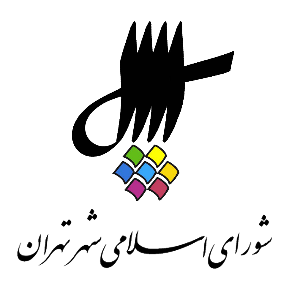 عناوین مندرجاتاعلام رسمیت جلسه و قرائت دستورقرائت آیاتی از کلام‌الله مجیدبیانات جناب آقای محسن هاشمی رفسنجانی رئیس محترم شورای اسلامی شهر تهرانتذکرات اعضای محترم شورای اسلامی شهر تهران آقایان: احمد مسجدجامعی، مجید فراهانی و خانم‌ها: زهرا صدراعظم نوری و ناهید خداکرمیادامه‌ی بررسي لايحه‌ی بودجه‌ی سال 1399 شهرداري تهران و سازمان‌ها و شركت‌هاي تابعه، بخش درآمدها و منابع و تبصره‌‌ها به شماره‌ی ثبت 31810/160 مورخ 12/11/98 و قرائت گزارش كميسيون تلفيق به شماره‌ی ثبت 34618/160 مورخ 5/12/1398بررسی لایحه‌ی دو فوریتی مجوز به شهرداری تهران سازمان املاک و مستغلات جهت واگذاری و فروش 9 فقره از املاک در اجرای تبصره‌ی 11 مصوبه‌ی بودجه‌ی سال 1398 شهرداری تهران به شماره‌ی ثبت 35351/160 مورخ 13/12/1398ادامه‌ی بررسي لايحه‌ی بودجه‌ی سال 1399 شهرداري تهران و سازمان‌ها و شركت‌هاي تابعه، بخش درآمدها و منابع و تبصره‌‌ها به شماره‌ی ثبت 31810/160 مورخ 12/11/98 و قرائت گزارش كميسيون تلفيق به شماره‌ی ثبت 34618/160 مورخ 5/12/1398اعلام ختم جلسه و تاریخ تشکیل جلسه‌ی آینده1. اعلام رسمیت جلسه و قرائت دستورمنشی {زهرا نژاد بهرام} ـ سلام خدمت همکاران گرامی، مهمانان عزیز، حاضران در جلسه، اهالی رسانه و کلیه‌ی حاضران. برنامه‌ی دویست و سومین جلسه‌ی رسمی پنجمین دوره‌ی شورای اسلامی شهر تهران، ری، تجریش که به‌صورت فوق‌العاده در روز سه‌شنبه 13 اسفند 1398 از ساعت 8:45 لغایت 12 و ادامه‌ی جلسه از ساعت 14 الی 16 در محل تالار شورا برگزار می‌شود به شرح ذیل اعلام می‌گرددالف. قرائت آیاتی از کلام الله مجید. ب. دستور جلسه1. ادامه‌ی بررسی لایحه‌ی بودجه‌ی سال 1399 شهرداری تهران و سازمان‌ها و شرکت‌های تابعه به شماره ثبت 31810 مورخ 12/11/98. آقای هاشمی 2. قرائت آیاتی از کلام‌الله مجیدمنشی {زهرا نژاد بهرام} ـ در خدمت قاری محترم قرآن جناب آقای استاد مهدی غلامی‌نژاد هستیم. ایشان دارای 5 رتبه‌ی بین‌المللی در کشورهای مختلف در قرائت قرآن هستند و همچنین مقام دوم مسابقات بین‌المللی تهران را در سال 1398 به دست آوردند. آقای غلامی‌نژاد متولد سال 1364 هستند. آقای غلامی‌نژاد بفرمایید.مهدی غلامی نژاد {قاری قرآن} - اعوذبالله من الشیطان الرجیم بسم الله الرحمن الرحیمأَ وَ لَمْ يَرَ الْإِنْسانُ أَنَّا خَلَقْناهُ مِنْ نُطْفَةٍ فَإِذا هُوَ خَصيمٌ مُبين‏ * وَ ضَرَبَ لَنا مَثَلاً وَ نَسِيَ خَلْقَهُ قالَ مَنْ يُحْيِ الْعِظامَ وَ هِيَ رَميم‏ * قُلْ يُحْيِيهَا الَّذِي أَنْشَأَها أَوَّلَ مَرَّةٍ وَ هُوَ بِكُلِّ خَلْقٍ عَلِيم‏ * الَّذي جَعَلَ لَكُمْ مِنَ الشَّجَرِ الْأَخْضَرِ ناراً فَإِذا أَنْتُمْ مِنْهُ تُوقِدُون‏ * أَ وَ لَيْسَ الَّذي خَلَقَ السَّماواتِ وَ الْأَرْضَ بِقادِرٍ عَلى‏ أَنْ يَخْلُقَ مِثْلَهُمْ بَلى‏ وَ هُوَ الْخَلاَّقُ الْعَليم‏ * إِنَّما أَمْرُهُ إِذا أَرادَ شَيْئاً أَنْ يَقُولَ لَهُ كُنْ فَيَكُون‏ صدق الله العلی العظیم.(حضار صلوات فرستادند.)رئیس {محسن هاشمی رفسنجانی} ـ احسنت، زحمت کشیدید. خواهش می‌کنم. 3. بیانات محسن هاشمی رفسنجانی رئیس شورای اسلامی شهر تهرانرئیس {محسن هاشمی رفسنجانی} ـ خب. بسم الله الرحمن الرحیم. با تشکر از حضور اعضای محترم شورای شهر، خبرنگاران عزیز و مدعوین، باز هم امروز به جز بحث کرونا مبحث دیگری را نمی‌شود مطرح کرد که چرا اولویت یک جامعه‌ی فعلی ایران شده است. همان‌طور که مستحضرید طی 10 روز گذشته کشور رسماً وارد این چالش جدی اپیدمی کرونا شده و البته اگر زودتر و سریع‌تر به این موضوع پرداخته می‌شد و مدیریت می‌شد وضع شاید بهتر بود اما در مقطع فعلی تضعیف روحیه‌ی عمومی، دامن زدن به شایعات و ناامیدی با مصالح جامعه در تضاد آشکار است که باید از این موضوع ان‌شاءالله پرهیز شود ولی خب شهروندان از مدیریت شهری انتظار بیشتری دارند که در این شرایط در کنارشان قرار بگیرند و بر همین اساس است که شورای شهر و شهرداری تهران تمامی امکانات و منابع خودشان را جهت مبارزه با این اپیدمی و پیامدهای آن بسیج کردند و ان‌شاءالله بیشتر هم به میدان خواهند آمد و باید از تجربه‌های موجود مخصوصاً در خدمات شهری جهت ضد‌عفونی کردن شهر تهران و مبارزه با ویروس در وسایل حمل و نقل عمومی توسط سازمان حمل و نقل و ترافیک و البته معاونت فرهنگی و اجتماعی شهرداری تهران برای کمک به پیشگیری و مدد‌رسانی به خانواده‌های محروم و یا آسیب‌دیده در قالب یک برنامه‌ی ویژه‌ای اقداماتشان را بیشتر کنند و ان‌شاءالله سمن‌ها هم به میدان بیایند مخصوصاً ستاد سمن‌های شورای شهر جناب آقای نظری که چهره‌های فرهنگی، ورزشی، خیرین را به میدان بیاورند تا بتواند به بخشی از جامعه کمک کنند که در این رابطه از نظر معیشت و اقتصادی هم صدمه دیدند. امیدواریم که مسئولین جمهوری اسلامی بتوانند در مبارزه با این اپیدمی سرافراز بیرون بیایند و رضایت هم‌وطنان را ان‌شاءالله کسب کنند. والسلام علیکم و رحمة الله و برکاته.4. تذکرات اعضای شورای اسلامی شهر تهران: احمد مسجدجامعی، زهرا صدراعظم نوری، ناهید خداکرمی و مجید فراهانی رئیس {محسن هاشمی رفسنجانی} ـ اگر تذکری نیست وارد دستور ... تذکر دارید، بفرمایید آقای رسولی. منشی {زهرا نژاد بهرام} ـ 3 تا داریم.رئیس {محسن هاشمی رفسنجانی} ـ آقای رسولی.منشی {زهرا نژاد بهرام} ـ آقای مسجدجامعی اولیش هست آقای هاشمی. تذکر.رئیس {محسن هاشمی رفسنجانی} ـ آقای رسولی می‌خواهید در مورد ... سید حسن رسولی {عضو شورا} ـ بودجه، بودجه.منشی {زهرا نژاد بهرام} ـ نه، نه. رئیس {محسن هاشمی رفسنجانی} ـ بگذارید تذکرات را بدهند بعد شما صحبت کنید.منشی {زهرا نژاد بهرام} ـ اول تذکر.رئیس {محسن هاشمی رفسنجانی} ـ نوبتمنشی {زهرا نژاد بهرام} ـ مسجدجامعی. رئیس {محسن هاشمی رفسنجانی} ـ آقای مسجدجامعی خوشامد می‌گوییم خدمتتان بفرمایید.احمد مسجد‌جامعی {عضو شورا} ـ خواهش می‌کنم. ممنون آقای مهندس هاشمی. بسم الله الرحمن الرحیم. آقای مهندس من ادامه‌ی فرمایشات جنابعالی را دادم. من البته تسلیت فوت این مرحوم سیامند را دارم. پهلوان بزرگی که اسطوره شد. نفهمیدم هم بالاخره با کرونا جان باخت یا با بیماری قلبی. اما ... خانم می‌فرمایند قلبی بود. به هر حال پهلوان بزرگی بود. ما با خود آقای مهندس هاشمی هم رفتیم. یک جلساتی با او داشتیم، درخواست‌هایی داشت و ما هم پیگیری کردیم. من آقای مهندس من این نکاتی که جنابعالی می‌فرمایید می‌خواهم بگویم این خیلی در کلام و بیان کاملاً درست است و شما هم صادقانه می‌فرمایید ولی همچنان که وزارت بهداشت در صف اول خدمت‌رسانی سلامت است، مدیریت شهری هم در صف اول خدمت‌رسانی در حوزه‌ی خدمات شهری است. این مسئله‌ی کرونا هم یک مسئله‌ای نیست که صرفاً پزشکی باشد. اتفاقاً از اینجا به‌نظر من ما گرفتار مشکل می‌شویم که این را صرفاً در حوزه‌ی بهداشت و درمان می‌بینیم. در صورتی که این با یک نگاه اجتماعی قابل مدیریت و قابل حل هست. یعنی الآن ما به عنوان نمونه، تمام این نهادهایی که می‌توانند در این مجموعه فعال باشند بلاتکلیف هستند. ما خودمان در نظر بگیرید موقعی که مثلاً زلزله می‌آمد، سیلی می‌آمد، خب این را بحران می‌دانستیم و برای آن تشکیل جلسه می‌دادیم. پلاسکو که اتفاق افتاد، تشکیل جلسه دادیم گزارش‌هایی دادیم. این از آن سیل و زلزله و پلاسکو به مراتب تعداد تلفاتش بیشتر است و فراگیرتر است. یعنی من فکر می‌کنم مثلاً ما به عنوان گروهی که در صف مقدم خدمت‌رسانی به شهر و شهروندان هستیم این مسئله باید در جامعه حس شود که داریم در این زمینه چه کار می‌کنیم، چه فعالیتی داریم. در صورتی که این چنین حسی نمی‌شود. الآن همه‌ی فعالیت‌ها راکد است. حتی در خود ما. ما مثلاً بودجه نوشتیم 30 درصد افزایش مال آخر سال. خب این بنیاد بیشترین درآمد برج میلاد ما مال همین ایامی است که تعطیل است. قطعاً در عید هم تعطیل خواهد بود. یعنی بیشترین درآمدها. تمام ورزشگاه‌های ما که تعطیل است، مترو که تشویق می‌کردیم به 800 هزار تا رسیده از 2 میلیون و خرده‌ای. یعنی منابع درآمدی مدام دارد کاهش پیدا می‌کند. اگر اقتصاد شهر رونق نداشته باشد، اقتصاد ما وابسته به اقتصاد شهر است. خب این هم هر روز دارد رونقش کمتر می‌شود. خب. ما بالاخره به عنوان مجموعه‌ی شهری باید چه بکنیم، یا بیشتری ارتباط را مجموعه‌هایی که با ما کار می‌کنند با شهروندان دارند. ما 70 ، 80 هزار راننده‌ی تاکسی دارند کار می‌کنند. تعداد زیادی راننده‌ی اتوبوس هست، خدمه‌ی مترو هست، این 70 ، 80 هزار که اگر در نظر بگیریم بیش از 100 هزار هم می‌شود، اینها هر روز میلیون‌ها آدم را جا به جا می‌کنند. خود اینها از ایمنی لازم برخوردار هستند، ما در این شرایط دیگر حد‌اقل‌ها را برای اینها باید یک دستکش و یک مواد شوینده و اینها. آن وسایل مثل مبلمان شهری، مثل مترو، مثل تاکسی، مثل اتوبوس، این‌ها مثلاً شرایطی داریم که وقتی ما خدمت‌رسانی بکنند اینها اطمینان داشته باشد، من نمی‌دانم اصلاً ستاد بحران چرا گزارش نمی‌دهد. یعنی گزارش را باید در صحن شورا بدهد. این گزارش در اتاق‌های دربسته که به درد نمی‌خورد. ما باید یک گفتگو و تعامل ایجاد کنیم. اصلاً نوع فعالیت، فعالیت اجتماعی است. من به نظرم حوزه‌ی مدیریت دارد به اشتباه می‌رود. خیلی مسئله را پزشکی دیده و فکر کرده مثلاً با یک گروه‌های خاص و اینها قابل حل است. این اصلاً یک مسئله‌ی جدیدی است. خب. حالا از آن طرف قضیه مثلاً در اعتبارات و بودجه‌هایی که ما می‌خواهیم در نظر بگیریم اولین مسئله حق حیات شهروندان است، حق سلامت شهروندان است. این همه‌ی بودجه‌‌های ما را تحت تأثیر قرار می‌دهد. این موارد نمی‌دانم چرا در شورا ... یعنی ما البته این که بودجه را بدهیم خیلی خوب است. این خیلی خوب است ولی ما وقتی با یک مسئله‌ی حیاتی که هم ... الآن تهران بیشترین تلفات را داشته در همه‌ی ادواری که با بحران‌های مختلف بوده است. این بالاخره یک جایی باید در شورای شهر این صدا شنیده شود آقای مهندس. ما وقت‌هایی که این اتفاقات می‌افتاد مثلاً با تعداد کمتر برای این که می‌گفتیم حق حیات مهم است، اصلاً صورتجلسه را عوض می‌کردیم. می‌گفتیم اولویت با این موضوع است. حالا من خواهشم این است که بالاخره این دغدغه‌ای که ما داریم، در بیانات شما این مسئله بود. من هم یقین دارم خود شما شخصاً با این درگیر بودید. یعنی دیگر این دیگر قراردادی که نیست. خود شما وارد قضیه شدید. من خواهشم این است که این را واقعاً در دستور کار قرار بدهید، واقعاً بیایند گزارش بدهند، نقص‌ها را بگویند، ضعف‌ها را بگویند. اینکه مثلاً ما داریم کار می‌کنیم، خیلی هم کار ما مثبت است، این‌ها که به هر حال در فضای اجتماعی آن اعتماد و آن اطمینان را باید ایجاد کرد. آن اعتماد و اطمینان هم از طریق این گفتگوها ایجاد می‌شود که فکر می‌کنم مثلاً شورا در این زمینه باید فعال‌تر باشد و جلساتی بگذارد، دعوت بکند، گزارش بدهند. اصلاً مدیریت بحران باید بیاید گزارش بدهد. مرتب گزارش دهد. عرض کردم من خواهشم این است با توجه به این که این حساسیتی که شما دارید، دوستان من دارند، دیروز آقای مهندس من یک موردی را دفترم پیگیری می‌کرد برای یک ردیف اعتباری برای یکی از NGOها. او به ما گفت ما به این خیلی نیاز داریم، خجالت کشیدیم در این شرایط مثلاً اعتبار مورد نیاز خودمان را مطرح کنیم. گفت در این شرایط. دیروز NGOها جلسه‌ای داشتند در یکی از مناطق شهرداری، همه حضور داشتند، جلسه‌ی دومش هم بوده، هلال احمر بوده، دستگاه‌های دیگر بودند، نتوانستند شهردار منطقه یا مثلاً کسی از شهرداری منطقه را ... حالا مثلاً 6 ماه دیگر هم می‌شود لاله‌زار را ساخت ولی نمی‌شود جان مردم را مثلاً دوباره به آن‌ها برگرداند اگر خدای نکرده آسیبی دیدند. من خواهشم این است که این مسئله‌ای که شما نهایت حساسیت و خودتان درگیر آن شدید، از نزدیک شاهد آن بودید، در صحبت‌های شما هست، در صحبت‌های دیگران هست، این را عملیاتی کنیم و یک جوری به هر حال این صدا و همدلی و هم‌نوایی از مدیریت شهری که در خط مقدم خد‌مت‌رسانی و خدمات اجتماعی است واضح‌تر شنیده شود. خیلی ممنون از شما آقای مهندس.رئیس {محسن هاشمی رفسنجانی} ـ خیلی ممنون. لطف فرمودید. خب نفر بعدی.منشی {زهرا نژاد بهرام} ـ خانم نوری.زهرا صدر اعظم نوری {عضو شورا} ـ بسم الله الرحمن الرحیم. با عرض سلام خدمت اعضای محترم شورا و همه‌ی مهمانان و خبرنگاران عزیز. تذکر من در موضوع ساختمان پلاسکو است به شهردار تهران و عمدتاً بحث من این است که چطور یک ساختمان به این معظمی قرار است ساخته شود و پروانه هنوز برای این ساختمان صادر نشده و مسائل مهندس ناظر، ایمنی ساختمان و تأمین نیازمندی‌ها از جمله پارکینگ برای اینجا تعبیه نمی‌شود و در کمیسیون ماده‌ی ‌5 مصوب می‌‌شود بدون این که رعایت این نوع ضوابط شود. انتظار ما این است که در شهرداری‌ که بسیاری از نیروهای آن رشته‌شان و تخصصشان شهر‌سازی و معماری هست، مسائل فنی خیلی خوب عمل بشود و نظارت کافی باشد برای این که ایمنی ساختمان‌ها رعایت بشود. حالا من چون تذکرم مفصل هست استناد کردم به ماده‌های قانونی، این را از رو قرائت می‌کنم. نزدیک به 38 ماه از حادثه‌ی دردناک آتش‌شوزی و تخریب ساختمان پلاسکو می‌گذرد. حادثه‌ای که علاوه بر جان باختن آتش‌نشانان و شهروندان تهرانی سبب از بین رفتن سرمایه‌های ملی و اقتصادی و غرور ملی گردید. ساختمانی که بارها توسط شهرداری تهران بابت عدم رعایت تمهیدات ایمن سازی به آن اخطارهایی داده شد و بارها به دلیل عدم توجه به قانون، رفع موارد جزئی ایمنی صورت نگرفت و منحر به حادثه‌ی اسف‌بار شد. مطابق با بند 24 ماده‌ی 55 قانون شهرداری‌ها، شهرداری موظف به صدور پروانه برای کلیه‌ی املاک سطح شهر است و مدیریت شهرداری بیش از هرکس باید دغدغه‌ی این موضوع را داشته باشد که در ارتباط با ساختمان پلاسکو دنبال این موضوع بوده است. از این رو در تاریخ 26 شهریور 97 مطابق با مصوبه‌ی کمیسیون ماده‌ی 5 و توافقات 22 اردیبهشت 98 میزان سطح اشغال و طبقات این ساختمان به تصویب رسید. طبق همین مصوبه فرآیند تهیه‌ی طرح معماری به‌صورت ویژه با همکاری حوزه‌ی معاونت شهرسازی انجام گردد. همچنین مطابق با ماده‌ی ‌100 قانون شهرداری‌ها، مالکین اراضی و املاک واقع در محدوده‌ی شهر یا حریم باید قبل از هرگونه اقدام عمرانی یا تفکیک اراضی و شروع ساختمان از شهرداری پروانه اخذ نمایند اما شاهد این هستیم که این ساختمان با سرعت بسیار بالا فرآیند ساخت و سازش در حال انجام است و همچنین بر خلاف ماده‌ی 33 نظام مهندسی بدون انجام فرآیند اخذ مهندسین ناظر نظام مهندسی، بدون هیچ‌گونه نظارت بر ساخت و ساز شاهد کارکرد چندین تاورکرین و انتقال قطعات بزرگ فولاد بر فراز آسمان شارع عام شهری هستیم. کدام املاک در شهر تهران چنین امتیاز ویژه‌ای داشته که بدون اخذ پروانه چنین حجم ساخت ‌و سازی را با سرعت بالا انجام دهد. آن چه مسلم است واقعه‌ی دردناک آتش‌سوزی و سقوط ساختمان پلاسکو به‌دلیل بی‌قانونی و عدم رعایت استانداردهای ساخت‌وساز شهری رخ داد و آنچه امروز نیز در حال وقوع است ادامه رویه‌ی بی‌قانونی و اتکا به قدرت و ثروت است. از این رو انتظار دارد فرآیند قانونی صدور پروانه برای این ملک و رعایت استانداردهای ایمنی و فنی صدور پروانه اتفاق افتد و به شهردار تهران تذکر می‌دهم با این ملک همچون سایر املاک واقع در شهر تهران برخورد قانونی کند. همچنین انتظار دارد در جلسه‌ی فی‌مابین شهرداری و بنیاد مستضعفان موضوع صدور پروانه، اخذ مهندسین ناظر، رعایت موارد ایمنی و سلامت کارگران ، شهروندان و شاغلین و کسبه و عابرین پیاده، تأمین پارکینگ، اخذ استاندارد آتش‌نشانی، نقشه‌های اجرایی به‌فوریت تعیین تکلیف گردد. آنچه مسلم است مسئله‌ی پلاسکو و بازسازی آن یک مسئله‌ی ملی و دارای وجوه مختلفی هست که حل آن و اخذ پروانه نیز نیازمند پیگیری و اهتمام جدی می‌باشد.رئیس {محسن هاشمی رفسنجانی} ـ خیلی ممنون.منشی {زهرا نژاد بهرام} ـ 5 نفر ثبت‌نام کرده بودند، فقط آقای هاشمی گفتند 3 نفر. خانم خدا‌کرمی، دوستان بالای 6 دقیقه صحبت می‌کنید. زمانش را خودتان ...ناهید خداکرمی {عضو شورا} ـ چشم. بسم الله الرحمن الرحیم. آن چه از اخبار به ما می‌رسد این است که تعداد قابل توجهی از مسافرینی که از ایران عازم سایر کشورها بودند آلوده به کرونا ویروس بودند و این تئوری را از بعد اپیدمیولوژیک مطرح می‌کند که یا تعداد زیادی آلود‌ه‌ی بدون علامت داریم و یا این که مبدأ خروجی ما آلوده هست و باید اقدامی انجام داد. از آنجا که فرودگاه امام خمینی در حوزه‌ی خدمات شهری شهر تهران نیست و اداره‌ی آن با ارگان‌های دیگر هست و همین‌طور خارج از شهر تهران هست اما چون جناب آقای شهردار در ستاد عملیاتی مقابله با کرونا در شهر تهران عضو هستند از ایشان خواهش می‌کنیم که شرایط این فرودگاه را باز کنند و به‌نظر می‌رسد که ضد‌عفونی همه‌جانبه‌ی فرودگاه امام، اعم از ایستگاه مترو، کابین‌هایی که به آنجا می‌روند، قطارهایی که به آنجا می‌روند، تاکسی‌ها و خود فضای فرودگاه و حتی خروجی‌های فرودگاه باید مورد ضد‌عفونی عاجل قرار بگیرد بنابراین تقاضا می‌کنیم که جناب آقای حناچی در ستاد شهر تهران این موضوع را مطرح و از طریق سازمان‌های ذی‌ربط پیگیری کنند که ان‌شاءالله ما شاهد این نباشیم که هر روز خبری از آلودگی مسافرینی که از ایران خارج شدند در سایر کشورهای دیگر را بشنویم و به‌نظر می‌رسد که اگر همه‌ی ما آلوده نباشیم حد‌اقل فرودگاه یک چنین شرایطی را دارد.رئیس {محسن هاشمی رفسنجانی} ـ خیلی ممنون. آقای اعطا و آقای فراهانی جدی هستید در تذکرتان، خواهش می‌کنم. آقای فراهانی شما ... جدی‌ هستید، بفرمایید.مجید فراهانی {عضو شورا} ـ بسم الله الرحمن الرحیم. تذکر من خطاب به وزارت بهداشت است. من همین الآن هم با رئیس محترم سازمان مدیریت بحران شهرداری تهران صحبت کردم، اشاره کردم که 80000 تاکسی سازمان تاکسیرانی و بیش از 100000 تاکسی اینترنتی که در سطح شهر می‌چرخند همچنان فاقد ماسک مناسب، دستکش و مواد ضد‌عفونی هستند. علیرغم این که شهردار محترم 52 میلیارد تومان همین دیروز دستور دادند، تخصیص دادند به ... از محل 4 درصد تبصره‌ی 13 که در اختیار دارند و می‌شود هزینه کرد تخصیص داده شده، منابع مالی هست، اما متأسفانه این اقلام همچنان تأمین نشده. باید تشکر کنیم البته از یکی از پتروشیمی‌های جنوب غرب کشور که بلافاصله دیروز یک مقداری مواد ضدعفونی ‌کننده در اختیار گذاشته است. گروه‌های NGOها و گروه‌های مردمی هم مراجعه کردند آماده‌ی کمک هستند اما متأسفانه همچنان ما این اقلام را نداریم. خواهش ما ... درخواست ما از وزارت بهداشت این است که با توجه به اطلاعی که داریم که دارند این اقلام را، حتماً به شهرداری تهران، سازمان بحران شهرداری تهران به عنوان خط مقدم مبارزه با کرونا در سطح شهر تهران این اقلام را برسانند.5. ادامه‌ی بررسي لايحه‌ی بودجه‌ی سال 1399 شهرداري تهران و سازمان‌ها و شركت‌هاي تابعه، بخش درآمدها و منابع و تبصره‌‌ها به شماره‌ی ثبت 31810/160 مورخ 12/11/98 و قرائت گزارش كميسيون تلفيق به شماره‌ی ثبت 34618/160 مورخ 5/12/1398رئیس {محسن هاشمی رفسنجانی} ـ خیلی ممنون. خب وارد دستور بودجه می‌شویم.منشی {زهرا نژاد بهرام} ـ تبصره‌‌ها.رئیس {محسن هاشمی رفسنجانی} ـ تبصره‌ها را داشتیم تا تبصره‌ی 33 رفته بودیم. بفرمایید آقای رسولی. بفرمایید.سید حسن رسولی {عضو شورا} ـ بسم الله الرحمن الرحیم. آقای رئیس پیشنهادم این است که با توجه به اقداماتی که طی 2، 3 روز گذشته انجام شده و ما موفق شدیم با جلسه‌ی امروز صبح فصل هزینه‌ها را ببندیم، اجازه بدهید من این گزارش را بدهم فصل هزینه‌ها بسته شود، درآمدها بسته شود، بحث تبصره‌ها هم تا تبصره‌ی 26 رفتیم ... منشی {زهرا نژاد بهرام} ـ 33.سید حسن رسولی {عضو شورا} ـ یکی دو تا مراعا است که امروز بتوانیم تمام کنیم. اگر اجازه می‌دهید من بیایم ...رئیس {محسن هاشمی رفسنجانی} ـ نه، اگر اجازه بدهید ما همین جوری تبصره‌ها را تمام می‌کنیم بعد می‌رویم روی مسئله.سید حسن رسولی {عضو شورا} ـ نه، هزینه‌ها را.رئیس {محسن هاشمی رفسنجانی} ـ هزینه‌ها را بعد ...سید حسن رسولی {عضو شورا} ـ این فقط یک قیام و قعود است، چیز خاصی نیست. توافق شده همش.رئیس {محسن هاشمی رفسنجانی} ـ خب باشد. بعد از این که تبصره‌ها تمام شد قیام و قعود می‌کنیم.بشیر نظری {عضو شورا} ـ آقای رسولی فرقی نمی‌کند.سید حسن رسولی {عضو شورا} ـ هر جور صلاح می‌دانید.رئیس {محسن هاشمی رفسنجانی} ـ تبصره‌ها 33 بودیم.شهربانو امانی {عضو شورا} ـ 33 بودیم آن وقت منرئیس {محسن هاشمی رفسنجانی} ـ پیشنهاد ...منشی {بهاره آروین} ـ چرا. هستش اینجا.منشی {زهرا نژاد بهرام} ـ خانم امانی یک پیشنهاد آوردند. بند 3.شهربانو امانی {عضو شورا} ـ آقای رئیس 1 را مراعا گذاشتیم.منشی {بهاره آروین} ـ دو سه تاست. 1 را مراعا گذاشتیم. شهربانو امانی {عضو شورا} ـ یک اطلاعاتی است که باید خودتان باشید بعد اصلاح کنیم. مشروطی. جز سوم را هم من پیشنهاد حذف دارم. محل بازدید فضایی.منشی {زهرا نژاد بهرام} ـ آقای هاشمی اجازه می‌فرمایید، برویم شروع کنیمرئیس {محسن هاشمی رفسنجانی} ـ بله، بگذارید به ترتیب باشد.منشی {زهرا نژاد بهرام} ـ به ترتیبش است.رئیس {محسن هاشمی رفسنجانی} ـ ببینید چیزی که من دارم تغییر جای بند ج تبصره‌ی 33 است، بعد حذف بند 3 تبصره‌ی 33 را خواستند.منشی {بهاره آروین} ـ همان است. رئیس {محسن هاشمی رفسنجانی} ـ این همین استمنشی {بهاره آروین} ـ حذف است. حذف مقدم است. منشی {زهرا نژاد بهرام} ـ جا به جاییش. رئیس {محسن هاشمی رفسنجانی} ـ بفرمایید. بفرمایید.شهربانو امانی {عضو شورا} ـ بسم الله الرحمن الرحیم. صبح همه‌ی دوستان بخیر باشد. من هم جانباختگی آقای سیامد را به همه‌ی ورزشکاران و این قهرمان پاره المپیک در واقع تسلیت عرض می‌کنم و ایشان از کرونا فوت نکرده است. آقای رئیس تبصره‌ی 33 در واقع از اول بحث بودجه، من هم در کمیسیون بودجه حضور پیدا کردم و کمیسیون ما پیشنهاداتی داشت، هم خدمت حضرت عالی پیشنهادهایی را ارائه کردم، هم خدمت شما عرض بکنم در تلفیق حداقل 2 ، 3 بار در واقع بحث شد. ببینید یکی از دستاوردهای بسیار بسیار مهم شورا ... چون شورای پنجم مثل خیلی از دستاوردهای دیگر، یکیش هم TOD است و با چه زحمت در برنامه پیش‌بینی شده. در برنامه و در بودجه‌ی سال 1398 در تبصره‌ی 37، صد درصد درآمد حاصل از زون‌های TOD باید برای توسعه‌ی حمل و نقل عمومی با اولویت مترو هزینه بشود. من متأسفم که یکباره بند 3 می‌گوید شهرداری مکلف است تا سقف مبلغ 1500 میلیارد ریال از محل منابع حاصل از بند 1 یعنی زون‌های TOD. این تبصره برای اجرای طرح‌های اولویت‌دار پارک طبیعت. این پارک طبیعت کجاست، بعد طرح نیلوفری. خواهش می‌کنم شما وقتی در برنامه تمشیّت کردید برنامه را، حد‌اقل خودمان به آن اعتقاد داشته باشیم. بعد وقتی من بحث می‌کنم بعضاً می‌شنوم که می‌گویند خب معاون فعلی اعتقاد ندارد. البته سرپرست معاون فعلی. چطور می‌شود آقای دکتر حجت اعتقادی به TOD نداشته باشد، توسعه‌ی حمل و نقل عمومی نداشته باشد، به مترو نداشته باشد. باباجان مردم از شما نخواستند فیل هوا کنید. مردم از شما خواستند که مشکل ترافیک و آلودگی هوایشان را حل کنید. بر اساس آن شما در ماده‌ی 52 و تبصره‌های آن، به‌خوبی در برنامه دیدید پس برای چه آقای رئیس ... از محل این درآمد که اعتقاد هم نبود، تبصره‌ی 37 هم پارسال در واقع کمیسیون آورد که صد درصد این درآمد برود برای توسعه‌ی حمل و نقل عمومی. من بسیار متأسفم از این پیشنهاد و معتقد هستم این حتماً باید در صحن حذف شود.رئیس {محسن هاشمی رفسنجانی} ـ خانم امانی اگر یک جمله این جا اضافه شود چون طرح نیلوفری که فقط طرح گردشگری و اینها نیست. یک ریل قطار مترو هم زیر طرح نیلوفری است که آن باید فعال شود. اگر این جمله اضافه شود که در بخش حمل و نقل عمومی طرح نیلوفری هزینه شود شما هم راضی می‌شوید.شهربانو امانی {عضو شورا} ـ آقا برای چی یک دانه طرح را، چرا اصلاً اینجا نمی‌گویید مثلاً خط 10.رئیس {محسن هاشمی رفسنجانی} ـ حالا بحث نکنیم. بله.شهربانو امانی {عضو شورا} ـ برای چه یک طرح را جدا می‌کنیدرئیس {محسن هاشمی رفسنجانی} ـ چون می‌خواهند نیلوفری را فعال کنند، آنجا هم 10 کیلومتر ریل قطار دارد.شهربانو امانی {عضو شورا} ـ باشد. شما به رأی بگذارید پیشنهاد حذف من را.منشی {زهرا نژاد بهرام} ـ آقای میرلوحی مخالفند.رئیس {محسن هاشمی رفسنجانی} ـ بفرمایید.منشی {زهرا نژاد بهرام} ـ آقای میرلوحی.رئیس {محسن هاشمی رفسنجانی} ـ خب پیشنهاد را مخالف صحبت کند خواهش می‌کنم.منشی {زهرا نژاد بهرام} ـ آقای میرلوحی.سید محمود میرلوحی {عضو شورا} ـ بسم الله الرحمن الرحیم. من از سرکار خانم امانی خواهش می‌کنم به این دو نکته توجه کنند. اولاً آقای رئیس اشاره فرمودند. بالاخره طرح نیلوفری یک مسئله‌ی ترافیکی هم دارد و کنار آن هم ایستگاه‌هایی که قرار است ایجاد شود و آن 9 کیلومتر در واقع برخوردار می‌شود از ایستگاه‌های مترو. نکته‌ی دوم خانم امانی ما در واقع فکر کردیم این همکاری بین دو حوزه اگر صورت بگیرد، آن ضمانت اجرایی این تبصره است. اگر می‌خواهید این تبصره، این رقمی که مطرح کردیم محقق بشود، این در واقع همکاری و همراهی ...رئیس {محسن هاشمی رفسنجانی} ـ این باجی است به آن‌ها.سید محمود میرلوحی {عضو شورا} ـ این در واقع یک نوعی وجه ضمانت اجرایی آن پیشنهادتان است. به‌نظر من حتماً شاید ... نه، نه. درست است برنامه است ولی ما دیدیم که اگر آن را بنویسیم ولی بخش شهرسازی همراهی نکند، بعداً خواهید دید که می‌رویم اسفند سال دیگر می‌نشینیم می‌گوییم چه شد. من فکر کنم این ضمانت اجرایی خوب است. خود شما منصرف شوید بهتر است. حالا من می‌خواهم ...رئیس {محسن هاشمی رفسنجانی} ـ خب موافق صحبت کند. موافق.منشی {زهرا نژاد بهرام} ـ خانم ...رئیس {محسن هاشمی رفسنجانی} ـ خانم آروین موافق.منشی {بهاره آروین} ـ بسم الله الرحمن الرحیم. ببینید آقای میرلوحی من فکر می‌کنم که ما خوب است اصول را رعایت کنیم. وقتی داریم یک طرحی، یک تبصره‌ای می‌گذاریم مشخصاً می‌گوییم می‌خواهیم زون TOD ایجاد کنیم، منابع حاصل از آن مستقیماً باید به حمل و نقل عمومی برسد. هیچ توجیهی برای اینکه ما بگوییم الآن این ضمانت اجراست. طرح نیلوفری اگر واقعاً ربط به حمل و نقل عمومی دارد، مشخصاً بیاوریم چه چیز آن به حمل و نقل عمومی ارتباط دارد. اگر ندارد ما برای همکاری بین بخشی و نمی‌دانم حالا آن‌ها بیایند با ما همکاری کنند و اینها که نمی‌شود تبصره نوشت. درستش این است. یعنی ما حواسمان باشد. ما فوقش دو تا، یک بودجه‌ی دیگر تصویب کنیم. بعدش قرار است این تبصره، این TOD اگر ماندگار شود منابع حاصل از این به کجا برسد، آیا باید برود صرف پروژه‌های عمرانی شهر بشود؟ شما خود ما را نبینید. تمام دوره‌ی قبل داشته در واقع اصطلاحاً شهر فروخته می‌شده، صرف بالاخره یک بخش عمده‌ای از آن هم صرف پروژه‌های عمرانی می‌شده. ما امروز می‌گوییم چرا صرف حمل و نقل عمومی نشده است. الآن ما برای اولین بار یک تبصره‌ی جدید گذاشتیم، زون جدید که دوستان می‌گویند حالا خیلی هم کار دارد تا برود ماده‌ی 5 تصویب بشود، طرح تفصیلی. اگر زون جدید ایجاد می‌کنیم از همین اول خشتش را کج نگذاریم. این زون ایجاد می‌شود منابع آن مستقیماً باید به حمل و نقل عمومی برسد. این چیزی که الآن شما در بند 3 گذاشتید که نبود یعنی یک جایی من حتی مصوبه‌ی کمیسیون تلفیق اولیه را هم این بند نبود. یک جایی در اواخر چیز بازگشت به عقب کردیم، این بند را به تبصره‌ی 33 اضافه کردیم. این بند، بند خوبی است. طرح نیلوفری انجام شود، نمی‌دانم آن پروژه‌ی پارک طبیعت انجام شود، از این منبع انجام نشود چون این خشت کج است. یعنی می‌گوید شما زون TOD ایجاد کن، حالا ما امروز می‌گوییم طرح نیلوفری و بوستان طبیعت و اینها، یک وقت دیگر بزرگراه فلان و تونل فلان ممکن است از داخل آن دربیاید. زون TOD برای حمل و نقل عمومی است. ما این را از ابتدا به نظرم خشتش را کج نگذاریم که تا ثریا می‌شود دیوار کج.رئیس {محسن هاشمی رفسنجانی} ـ خب آقای رسولی نظری نداری، کمیسیونمنشی {زهرا نژاد بهرام} ـ آقای رسولی.علی اعطا {عضو شورا} ـ آقایان این اصلاً قابل طرح نیست الآن. ببینید الآن اصل موضوع، بند 1 مراعا گذاشته شد جلسه‌ی قبل که آقای امینی اداره کردند وقتی تشریف بردید. الآن این بند 3 کاملاً وابسته به محتوایی است که برای بند 1 تصویب شود.محمد علیخانی {عضو شورا} ـ بند 1 را ما داریم توافق می‌کنیم یک جمله بنویسیم.علی اعطا {عضو شورا} ـ هر موقع که آن منجز شد این قابل طرح است چون الآن مباحثی که مطرح می‌شود ... مباحثی که ...علی اعطا {عضو شورا} ـ آقای علیخانی اجازه بدهید. لطفاً روشن می‌کنیدشهربانو امانی {عضو شورا} ـ آخر ببخشید.علی اعطا {عضو شورا} ـ خانم امانی اجازه بدهید. شما هم وقت دارید صحبت می‌کنید. ببینید الآن مباحثی که در رابطه با بند 3 دارد مطرح می‌شود کاملاً وابسته به چیزی خواهد بود که در مورد بند 1 که مراعا گذاشته شده بعداً تصویب شود. بنابراین این مباحث به نظر من الآن اصلاً قابل تصمیم‌گیری نیست. خواهشم این است که اجازه بدهیم تعیین تکلیف بشود بند 1، بعد در مورد بند 3 صحبت می‌کنیم.رئیس {محسن هاشمی رفسنجانی} ـ من خبر ندارم. 1 برای چی مراعا گذاشته شدعلی اعطا {عضو شورا} ـ 3 مورد، 4 مورد محل اختلاف بود، بین دو کمیسیون، پیشنهاد داده شد ...رئیس {محسن هاشمی رفسنجانی} ـ آقای رسولی توضیح بدهید.سید حسن رسولی {عضو شورا} ـ آقای مهندس هاشمی، آقای دکتر امینی که اداره می‌کردند جلسه را، در مورد تبصره‌ی 33 بند یک آن اختلاف نظر بود بین کمیسیون حمل و نقل و عمران و کمیسیون شهرسازی و معماری. قرار بر این شد که از یکشنبه تا به امروز دوستان متن مشترک بدهند. بنابراین الآن منتظریم که متن مشترک بدهند اولاً و ثانیاً صرف‌نظر از تغییراتی که ایجاد شد، همان‌طور که خانم دکتر آورین گفتند ما برای طرح نیلوفری جای دیگر اعتبار گذاشتیم، برای پل طبیعت جای دیگر اعتبار گذاشتیم، بنابراین با فرض این که بند 1 در حقیقت نقطه ‌نظرات مشترک دوتا کمیسیون باشد کمیسیون برنامه و بودجه و تلفیق با حذف بند 3 موافق است.منشی {بهاره آروین} ـ چون به او دادید. 150 میلیارد از سقف ... مال این است.رئیس {محسن هاشمی رفسنجانی} ـ خب پس عبور می‌کنیم از تبصره‌ی 33، می‌رویم به تبصره‌ی 34. مراعا، مراعا، آخر سر می‌آییم تا متن را بفرستند. شهربانو امانی {عضو شورا} ـ به من وقت ندادید صحبت کنم. رئیس {محسن هاشمی رفسنجانی} ـ 34، 34. اگر پیشنهادی هست اعلام کنند.منشی {بهاره آروین} ـ این هم 33 است. شهربانو امانی {عضو شورا} ـ آقای رئیس پیشنهاد دارم.منشی {زهرا نژاد بهرام} ـ پیشنهاد داریم برای 34 آقای هاشمی. داریم، کسی پیشنهاد دادهرئیس {محسن هاشمی رفسنجانی} ـ آره. آقای نظری. آخر آقای نظری پیشنهاداتش را پهلوی خودش نگه داشته. نداده.بشیر نظری {عضو شورا} ـ شما گفتید.منشی {زهرا نژاد بهرام} ـ نوشته نداریم.رئیس {محسن هاشمی رفسنجانی} ـ می‌گویند روی مانیتور هست. بفرمایید.بشیر نظری {عضو شورا} ـ آقا شما خودتان جلسه‌ی قبل فرمودید نیاز نیست. این پیشنهادها را بدهید.رئیس {محسن هاشمی رفسنجانی} ـ آره، روی مانیتور اگر باشد لازم نیست.بشیر نظری {عضو شورا} ـ هست دیگر.منشی {زهرا نژاد بهرام} ـ روی مانیتور نداریم اصلاً.رئیس {محسن هاشمی رفسنجانی} ـ چرا اینجاست. اینجا.منشی {زهرا نژاد بهرام} ـ آهان. آنجا.بشیر نظری {عضو شورا} ـ دیگر اگر هم ندارید هیئت رئیسه باید فراهم کند، ما نباید فراهم کنیم.رئیس {محسن هاشمی رفسنجانی} ـ آوردیم. داریم، داریم.بشیر نظری {عضو شورا} ـ خدمتتان عرض کنم که بسم الله الرحمن الرحیم. در مورد تبصره‌ی 24 ما چندتا ...رئیس {محسن هاشمی رفسنجانی} ـ 34بشیر نظری {عضو شورا} ـ 34 ما 3 تا موضوع را که شاید خیلی هم محل مناقشه هم احتمال دارد نباشد مطرح کردیم که دوباره اگر اجازه بفرمایید مطرح بکنیم. یکی در بند 1 اضافه کردن عبارت برای تحقق الزامات مصوبه‌ی شهر دوستدار کودک و شهر دوستدار سالمند هست و حذف عبارت برای توان‌یابان و اقشار کم‌توان جسمی، حرکتی و ذهنی از جمله‌ی اول است. یعنی یک قدری آمدیم این را عام‌تر دیدیم. خواستیم که این موضوع خیلی محدود فقط به این دو حوزه نباشد.منشی {بهاره آروین} ـ این که آمده. ببینید بعضی پیشنهاداتتان ...بشیر نظری {عضو شورا} ـ اگر اعمال شده که عبور می‌کنیم.منشی {زهرا نژاد بهرام} ـ اعمال شده. مشترک بوده. آقای نظری من هم همین پیشنهاد را داشته‌ام. عیناً اعمال شده.بشیر نظری {عضو شورا} ـ بسیار خب. پس برویم روی بند 2.منشی {زهرا نژاد بهرام} ـ چون پیشنهاد من هم بوده.بشیر نظری {عضو شورا} ـ بند 2 تغییر عدد 10 درصد به 15 درصد هست که اگر این هم اعمال شده می‌توانیم عبور کنیم.منشی {زهرا نژاد بهرام} ـ بله، اعمال شده.بشیر نظری {عضو شورا} ـ بسیار خوب. سوم تبدیل واژه‌ی اداری به واژه‌ی شهرداری در جمله‌ی آخر بند سوم هست که نمی‌دانم اعمال شده یا خیرمنشی {زهرا نژاد بهرام} ـ نمی‌دانم. شهرداری را نمی‌بینم.بشیر نظری {عضو شورا} ـ من پیدا نمی‌کنم.منشی {زهرا نژاد بهرام} ـ من نمی‌بینمش.بشیر نظری {عضو شورا} ـ من الان در اصلاحات نمی‌بینم که این اعمال شده باشد ولی به نظر می‌رسد کلاً ادبیاتش تغییر کرده است.منشی {بهاره آروین} ـ بله، ادبیاتش تغییر کرده.بشیر نظری {عضو شورا} ـ اگر ادبیات تغییر کرده فکر می‌کنم که اصلاً این موضوع را هم بتوانیم عبور کنیم.منشی {زهرا نژاد بهرام} ـ فکر کنم از آن می‌توانیم عبور کنیم. بله.سید حسن میرلوحی {عضو شورا} ـ عبور کنیم.بشیر نظری {عضو شورا} ـ عبارتی است عمداً. چهارم هم اضافه کردن عبارت و فضاها و اماکن فرهنگی و هنری شهر قبل از واژه‌ی هزینه نماید است. در پایان تبصره.منشی {زهرا نژاد بهرام} ـ این را چون ادبیاتش تغییر کرده بگذارید در عبارتی با کمیسیون می‌شود ...بشیر نظری {عضو شورا} ـ اگر این را هم عبارتی تلقی می‌کنید می‌توانیم عبور کنیم.منشی {زهرا نژاد بهرام} ـ دیگر بعدی. آقای هاشمی 35.بشیر نظری {عضو شورا} ـ سپاس‌گزارم.منشی {زهرا نژاد بهرام} ـ رأی‌‌گیری کنیم برای ۳۴.رئیس {محسن هاشمی رفسنجانی} ـ خب 34 را اصلاً تغییر ندادند. می‌رویم 35. 35 پیشنهادی هستبشیر نظری {عضو شورا} ـ بله.رئیس {محسن هاشمی رفسنجانی} ـ بفرمایید.بشیر نظری {عضو شورا} ـ خدمتتان عرض بکنم که یک بحثی امروز هم مجدد در کمیسیون تلفیق مطرح شد.منشی {زهرا نژاد بهرام} ـ نداشته. اصلاً ایشان پیشنهاد نداشتند.منشی {بهاره آروین} ـ این فصل جدیدش است.بشیر نظری {عضو شورا} ـ 35.منشی {بهاره آروین} ـ 35 لایحه یا 35 ...منشی {زهرا نژاد بهرام} ـ 35 جدید دیگر. اصلاً شما پیشنهاد ندارید.بشیر نظری {عضو شورا} ـ جدید و قدیمش را نمی‌دانم.منشی {بهاره آروین} ـ نه، آخه الآن تبصره‌های لایحه تمام شد.بشیر نظری {عضو شورا} ـ 35 تلفیق دیگر.منشی {بهاره آروین} ـ نه، 35 تلفیق جدید است. شما روی آن پیشنهاد نداشتید.منشی {زهرا نژاد بهرام} ـ اسم شما نیست در پیشنهادی‌ها آقای نظری.رئیس {محسن هاشمی رفسنجانی} ـ نه می‌گویند گویا فرصت پیشنهاد نبوده.بشیر نظری {عضو شورا} ـ آخر 35 را ببین چیزهایی که الحاقی که بود را ما اصلاً نمی‌توانستیم خب از پیش پیشنهاداتمان را مکتوب بدهیم.منشی {زهرا نژاد بهرام} ـ آره، این را راست می‌گوید ...منشی {بهاره آروین} ـ لایحه چیستمنشی {زهرا نژاد بهرام} ـ لایحه نیست.بشیر نظری {عضو شورا} ـ لایحه ندارد 35 تا.منشی {زهرا نژاد بهرام} ـ نه، همین 35 جدید. بفرمایید. بفرمایید شما.بشیر نظری {عضو شورا} ـ ببینید یک بحثی که هم امروز در کمیسیون تلفیق مطرح شد هم جلسه‌ی قبل هم در تلفیق مطرح شد اراده‌ی کمیسیون بر ایجاد مجتمع‌های صنایع خلاق هست که تقاضای ما این است بر اساس اینکه حالا البته بخشی از آن را تلفیق پذیرفت، بخشی دیگر آن را نپذیرفت. منتها اساساً موضوع را رد نکرد. روی پهنه‌ها بحث شد که بعضی از پهنه‌ها رد شد، بعضی از پهنه‌ها حفظ شد. ما پیشنهاد می‌کنیم اضافه کردن عبارت و ردیف‌های مجتمع‌های صنایع خلاق به شماره طبقه‌بندی که حالا اشاره شده، پس از عبارت شماره‌ی طبقه‌بندی 10720 اضافه شود.رئیس {محسن هاشمی رفسنجانی} ـ نه، یک مخالف صحبت کند، یک موافق، بعد شما صحبت کنید. مخالف فکر نمی‌کنم باشد. موافق هم نیست شما صحبت کنید.منشی {زهرا نژاد بهرام} ـ می‌خواهد توضیح بدهد، می‌خواهد توضیح بدهد که ربطی به 35 ندارد.منشی {بهاره آروین} ـ این اصلاً ربطی به این ندارد.سید حسن رسولی {عضو شورا} ـ آقای نظری صرف‌ نظر از محتوای پیشنهاد جنابعالی، تبصره‌ی 35 کلاً در مورد حقوق، دستمزد و نیروی انسانی است و هزینه‌های جاری. و این ماهیت اداری مالی دارد. آنچه که آقای نظری می‌فرمایند اگر هم قابل طرح باشد، جاش این جا نیست.رئیس {محسن هاشمی رفسنجانی} ـ خب پس رد می‌شویم. 35 را کسی پیشنهاد ندارد، حالا بگردید پیدا کنید. 35 را رد می‌شویم می‌رویم 36.سید حسن رسولی {عضو شورا} ـ پیشنهاداتی که دادند اعمال کردید. رئیس {محسن هاشمی رفسنجانی} ـ 36 کسی نیست، اگر پیشنهادی نیست می‌رویم 37. 37 پیشنهادی نیستسید حسن رسولی {عضو شورا} ـ اعمال شده.رئیس {محسن هاشمی رفسنجانی} ـ خب 38. خوشبختانه پیشنهادی نیست، 39.شهربانو امانی {عضو شورا} ـ یک دانه 33 فقط چالش‌برانگیز است. من می‌دانم. مطمئنم.رئیس {محسن هاشمی رفسنجانی} ـ شما که آقای فراهانی پیشنهاد ندارید دیگر.سید حسن رسولی {عضو شورا} ـ آقای فراهانی اعمال کردیم پیشنهادتان را. اعمال کردیم.منشی {بهاره آروین} ـ 38 پیشنهاد شماست دیگر.سید حسن رسولی {عضو شورا} ـ اعمال شده 38.مجید فراهانی {عضو شورا} ـ نه، نه.رئیس {محسن هاشمی رفسنجانی} ـ 38 یک پیشنهاد آقای فراهانی امضا کردند اینجا هست ولی خب چون آقای فراهانی خودشان از بودجه هستند نکنند بهتر است.مجید فراهانی {عضو شورا} ـ نه، تصویب شده. 97 این بودجه را داده بودیم. قبلاً هم پیشنهاد داده بودیم.منشی {بهاره آروین} ـ همین را آقای رسولیرئیس {محسن هاشمی رفسنجانی} ـ پس چرا رفتیم 37 شما خودتان نگفتید، بگویید. چه می‌خواهید بگویید. 38 را بگویید ... 38 را بیاورید ... بگویید.منشی {زهرا نژاد بهرام} ـ روشن کردم آقای نظری. اگر مشکلی هست ... بشیر نظری {عضو شورا} ـ نه، آقای فراهانی نکته دارد. منشی {زهرا نژاد بهرام} ـ آقای فراهانی هست.مجید فراهانی {عضو شورا} ـ خب بسم الله الرحمن الرحیم. این بند ناظر بر بحث بودجه‌ریزی توسعه‌ی محلات هست که بنا هست پروژه‌های کوچک مقیاس محلی بر اساس سند توسعه‌ی محله و نیازهای اهالی محله با استفاده از نظرات و مشارکت شورایاری‌ها پیشنهاد شود و قرار هست که حداکثر تا پایان خرداد ماه نظرات اعضای شورایاری گرفته شود. ما آنچه که پیشنهاد داشتیم و در این بند تأکید داشتیم این هست که اگرچه قرار هست تا پایان خرداد ماه فهرست پروژه‌های اجرایی هر محله با کسب نظرات مشورتی شورایاری محلات تعیین شود و در نهایت شهرداری تهران این را ارائه کند، ما در بند 2 یک پیشنهادی داشتیم که متأسفانه کمیسیون تلفیق این بند را که من می‌خواهم عرض کنم را رأی نداد. مشخصاً پیشنهاد من این است که این بند 2 برگردد و آن این است که حد‌اکثر تا پایان خرداد ماه فهرست پروژه‌ها وقتی تعریف می‌شود، صورتجلسه‌ی تعیین و انتخاب پروژه‌ها که متضمن تأیید و نظر شورایاری‌ها هست هر مرحله‌ای، منطقه این را به ستاد شورایاری‌ها و شورای شهر تهران این را ارسال بکند که ما اطمینان ایجاد بکنیم که ... واقعاً نظرات شورایاری‌ها دریافت شده است. ببینید دقت بفرمایید همکاران. اگر چنین صورتجلسه‌ای نباشد، اگر ما صورتجلسه‌ی متضمن دریافت نظرات شورایاری‌ها وجود نداشته باشد، این احتمال وجود دارد که نظرات و پروژه‌هایی تعریف شود که این پروژه‌ها مدنظر شورایاران عزیز نباشد، منتخبان مردم در محلات آن پروژه‌ها را اولویت ندانند و در نهایت ما مواجه با شرایطی بشویم که پروژه‌هایی در سطح محلات تعریف شود که آن‌ها در اولویت اجرا نیست، مد‌نظر اعضای شورایاری نیست و خود این موضوع اختلاف نظر در سطح محلات و مناطق را ایجاد بکند. بنابراین من خواهشم این است که رأی بدهند عزیزان به برگشت بند 2 تبصره‌ی 38 که متضمن تأیید و نظر اعضای شورایاری بود که صورتجلسه‌ی این کار حتماً توسط منطقه به شورای شهر تهران و ستاد شورایاری ارسال شود.رئیس {محسن هاشمی رفسنجانی} ـ آقای فراهانی خیلی ممنون. فهمیدیم. خب مخالفی اگر هست صحبت کند. منشی {زهرا نژاد بهرام} ـ خانم امانی.رئیس {محسن هاشمی رفسنجانی} ـ مخالف، مخالف.شهربانو امانی {عضو شورا} ـ ببینید تفاوت در واقع لایحه‌ی شهرداری را با کمیسیون تلفیق، آقای دکتر فراهانی که خودشان هم عضو کمیسیون بودجه هستند هم تلفیق و عضو ستاد شورایاری هستند فرمودند. به اعتقاد من با توجه به اینکه صبح هم یک بحثی داشتیم، هنوز در کشور ما در واقع اینکه چگونه ما می‌توانیم اعمال بکنیم نظر بخش انتخابی را که شورایاری را ما می‌خواهیم تقویت کنیم، ضمن اینکه این‌ها بتوانند ... نظر مجموعه‌ی یک محله را، یک کوچه را بتوانند کسب بکنند، باید این را اعمال بکنند. یادم است که از اول دوره گزارشاتی که شورایارها، قبلاً دبیران شورایاری در صحن می‌داد حذف شد به این دلیل که یک ارتباط ارگانیک مالی داشتند. لذا شورایاری ... در واقع ستاد شورایاری اصلاح امور و اصلاح ساختار کرد که شورایاران به عنوان مشاورین شورای شهر هستند. دقیقاً هم مشخص است که چرا باید شورایاری بشود. تا لحظه‌ی آخر هم یادمان باشد نهادهای نظارتی معتقد بودند که نباید انتخابات شورایاری برگزار شود. لذا معتقدم اگر چنانچه این کانکشن ما و ارتباط ما درست نباشد که تا به امروز طرح نوینی ارائه نشده است. چجوری ما می‌توانیم نظر مردم را از طریق شورایاری‌ها بدون دخالت در امور مالی. معتقدم اگر ما در واقع با این روند پیش ‌برویم دقیقاً شورایاری‌ها دوباره دخالت می‌کنند در امور مالی و آن شبکه‌ای که نگرانش بودیم از نو به‌وجود بیاید لذا هنوز آن ساختار این که ما بتوانیم مشارکت عمومی را در ارتباط با انتخاب مدیران‌مان، انتخاب پروژه‌هایمان داشته باشیم نداریم. برای همین مخالفم.رئیس {محسن هاشمی رفسنجانی} ـ نمی‌توانید، باید این پیشنهاد کنید، تذکر نیست.منشی {زهرا نژاد بهرام} ـ پیشنهاد می‌کنیم. تذکر نیست. پیشنهاد است.رئیس {محسن هاشمی رفسنجانی} ـ پیشنهاد است.منشی {زهرا نژاد بهرام} ـ بله. موافق ...رئیس {محسن هاشمی رفسنجانی} ـ خب موافق آقای میلانی صحبت کنند.سید آرش حسینی میلانی {عضو شور} ـ بسم الله الرحمن الرحیم. ببینید ما در ... چون خانم امانی فرمودند با چه سازوکاری این کار باید صورت بگیرد، ما به‌صورت مقدماتی در قالب گزارش تحویل و تحول محلات بیش از 90 درصد این شورایاری‌ها با جلسات پی‌درپی‌ که داشتند، 1230 مسئله‌ی در واقع محلاتشان را شناسایی کردند، در هر محله سه تا در واقع مسئله‌شان را بررسی کردند و متناسب با در واقع افق بودجه‌ای پیشنهاد دادند. این‌ها آمده در ستاد شورایاری در واقع حک و اصلاح شده و ما حد‌اقل 3 جلسه خدمت آقای دکتر مظاهریان، آقای فراهانی و بقیه‌ی دوستان بودیم، اینها را بررسی کردیم. ستادی هم که در شهرداری شکل گرفته از این گزارش بسیار استقبال کرده است. بنابراین سازوکار وجود دارد و ما تا فاصله‌ی تا خرداد ماه این‌ها را قطعاً نهایی خواهیم کرد با توجه به معیارهای مهندسی و همینطور پذیرش اجتماعی. بنابراین سازوکار برای این طراحی شده و قطعاً شورایاران الآن در وضعیت فعلی مهم‌ترین نهاد ارتباط با شرایط ... نظرات مردم محله هستند.منشی {زهرا نژاد بهرام} ـ نظر ... نظر کمیسیون. رئیس {محسن هاشمی رفسنجانی} ـ نظر کمیسیون بعد هم نظر شهرداری. جناب آقای مظاهری نظرتان را بفرمایید.سید حسن رسولی {عضو شورا} ـ آقای مهندس هاشمی من سابقه‌اش را ... این تبصره جز مواردی است که مستقیماً آمد به کمیسیون تلفیق، اختلاف نظر بود در مورد واژه‌ی تأیید و یا آنچه که در کمیسیون تلفیق رأی آورد. یعنی نظر آقای دکتر فراهانی رأی نیاورد. به‌جای کلمه‌ی تأیید با کسب نظر مشورتی شورایاران.رئیس {محسن هاشمی رفسنجانی} ـ این رأی آورده است.سید حسن رسولی {عضو شورا} ـ من عرض می‌کنم. علت اینکه کمیسیون تلفیق به این عدم ... به این در حقیقت نظر رسید که کسب نظر مشورتی کفایت می‌کند، البته طی صورتجلسه‌ای هم می‌شود به‌عنوان اصلاح عبارتی اضافه شود. خود شورای اسلامی شهر تهران هم در انتخاب پروژه‌ها، مکان‌یابی پروژه‌ها، تعیین مکان پروژه‌ها، از جهت عدم جواز مداخله‌ی در اجرا دارای چنین اختیاری نیست. وقتی شورای اسلامی شهر تهران نیست، به طریق اولی شورایاری‌ها نیستند. جمله‌ی آخر اینکه ما در آیین‌نامه و اساسنامه‌ای هم که برای شورایار‌ی‌ها قبل از انتخابات تصویب کردیم، عدم دخالت آنان را در امور اداری و مالی در حقیقت شهرداری تصریح کردیم. بنابراین آنچه که نظر آقای دکتر فراهانی هست، با کسب نظر مشورتی طی صورتجلسه‌ای جدا‌گانه، مربوط به مناطق 22‌ گانه‌ی شهرداری به نظر من کافی است و مقصود هست. رئیس {محسن هاشمی رفسنجانی} ـ البته من وقتی صحبت‌های آقای فراهانی را گوش می‌دادم، با نظر شما یکی بود. ایشان هم نمی‌گفت تأیید. می‌گفت صورتجلسه‌ی مشورتی بیاید ولی در متنشان چیزی نوشتند ولی در صحبت‌هایشان چیز دیگری می‌گفتند.منشی {زهرا نژاد بهرام} ـ این را می‌گویند.رئیس {محسن هاشمی رفسنجانی} ـ بله، ولی آقای فراهانی، ببینید شما هم گفتید. من یادم هست در جلسه‌ی تلفیق این شد که اگر ما بخواهیم آن‌ها حتماً تأیید کنند، تصویب کنند، اصلاً همه چیز گیر می‌کند و شما قبول کردید که حد‌اقل نظر مشورتی آنها را بپذیرند. شما می‌گویید صورتجلسه‌ای که آن‌ها نظراتشان را دادند.مجید فراهانی {عضو شورا} ـ تأیید آن صورتجلسه آمد که ...رئیس {محسن هاشمی رفسنجانی} ـ تأیید است که این صورتجلسه نظرات مشورتی آمدند که در این مصوبه هست.منشی {زهرا نژاد بهرام} ـ او این را نمی‌گوید.رئیس {محسن هاشمی رفسنجانی} ـ خب صورتجلسه‌ی نظر مشورتی اضافه شود. پس قبول کردند. اصلاً رد می‌شویم. صورتجلسه‌ی نظر مشورتی بیاید.منشی {زهرا نژاد بهرام} ـ من پیشنهاد دارم آقای هاشمی. من پیشنهاد دارم.رئیس {محسن هاشمی رفسنجانی} ـ اصلاً حذف شد اصلش.منشی {زهرا نژاد بهرام} ـ نه، متن او را نمی‌گویم. من متن ... در متن تبصره آمده است. اینکه من می‌گوید در تبصره است. منشی {زهرا نژاد بهرام} ـ اجازه بدهید من ...رئیس {محسن هاشمی رفسنجانی} ـ خب قبول. صورت ... حالا صورتجلسه‌ای که نظرات مشورتی گرفته شده. این مهم نیست. آقای مظاهری شما. حامد مظاهریان {معاون برنامه ریزی، توسعه‌ی شهری و امور شورا و سرپرست معاونت توسعه‌ی منابع انسانی} ـ خوب است دیگر. اگر این‌ها پذیرفته‌اند.رئیس {محسن هاشمی رفسنجانی} ـ این‌ها پذیرفته‌اند، آقای مظاهری هم قبول دارند. خب از این موضوع عبور می‌کنیم، آنی که متن هست یک صورتجلسه اضافه می‌کنیم. صورتجلسه‌ی مشورتی.منشی {زهرا نژاد بهرام} ـ من یک پیشنهاد دارم اگر اجازه بدهید.رئیس {محسن هاشمی رفسنجانی} ـ پیشنهادتان نه. پیشنهاد شما الآن قابل گفتن نیست خانم ...منشی {زهرا نژاد بهرام} ـ چرا، آقا در همین بحث است.رئیس {محسن هاشمی رفسنجانی} ـ چون شما درست در بحث آمدید وسط. منشی {زهرا نژاد بهرام} ـ باشد. همین متن را دارد.رئیس {محسن هاشمی رفسنجانی} ـ قبلاً هم ندادید. منشی {زهرا نژاد بهرام} ـ آقای هاشمی این‌ها پیشنهادات جدید است. این‌ها تبصره‌های جدید است. هر کسی می‌تواند در هر زمانی بدهد. اینها تبصره‌های جدید است. تبصره‌ی 38 در بند 1 آن، دوستان اجازه بدهید. چرا می‌توانم بدهم. چرا می‌توانم بدهم. چرا. بقیه داده‌اند من هم می‌توانم بدهم. من تأکیدم بر محله‌های بافت فرسوده است. این پروژه‌ها در ارتباط با محلات تک کلمه‌ی بافت فرسوده را به عنوان تأکید بیاوریم ... پیشنهاد جدید نیست. این اصلاح عبارتی است اگر این جور باشد. چرا این پیشنهاد جدید نیست. نه دارم عرض می‌کنم.رئیس {محسن هاشمی رفسنجانی} ـ من قبول دارم خانم نژاد بهرام. خیلی این مهم نیست. اتفاقی نمی‌افتد. حالا شما اصرار دارید مثلاً ...منشی {زهرا نژاد بهرام} ـ چرا آقای هاشمی. تأکید می‌کنیم. چرا این حرفی که می‌زنید. ما 185 محله را درآوردیم. نه، آقایان. چرا این اصلاح عبارتی است.رئیس {محسن هاشمی رفسنجانی} ـ بابا وقتی می‌گویید نظر مشورتی شورایار ...منشی {زهرا نژاد بهرام} ـ من دارم می‌گویم با تأکید. نه، شورایاری‌ها در 352 تا محله هستند آقای هاشمی. این محلات بافت فرسوده متفاوت است. 184 تا محله‌ی بافت فرسوده داریم. 352 تا محله داریم. می‌گوییم تأکید. با تأکید بر محلات بافت فرسوده.رئیس {محسن هاشمی رفسنجانی} ـ خب توضیح بدهید. خب بگویید. منشی {زهرا نژاد بهرام} ـ توضیح دادم. عرض کردم. رئیس {محسن هاشمی رفسنجانی} ـ مخالف صحبت کند.منشی {زهرا نژاد بهرام} ـ چشم. ببینید دوستان ...رئیس {محسن هاشمی رفسنجانی} ـ کافی است. کافی است. مخالف صحبت کند.منشی {زهرا نژاد بهرام} ـ یک جمله‌ی دیگر بگویم چشم. یک جمله‌ی دیگر بگویم. دوستان توجه کنید ما 352 تا محله داریم. از این 352 تا محله 185 تا محله‌ی آن در بافت فرسوده است. ما می‌گوییم پروژه‌های خرد مقیاس با اولویت در محلات بافت فرسوده. فقط همین. همین حرف‌های شماست. فقط اولویتش را به محلات بافت فرسوده می‌دهیم.سید حسن رسولی {عضو شورا} ـ آقای هاشمی تذکر آیین‌نامه‌ای.شهربانو امانی {عضو شورا} ـ با اجازه‌ی ... من موافقم.رئیس {محسن هاشمی رفسنجانی} ـ بفرمایید. بفرمایید.سید حسن رسولی {عضو شورا} ـ روشن کنید.منشی {زهرا نژاد بهرام} ـ موافق اول ... مخالف اول حرف بزند. آقای ...رئیس {محسن هاشمی رفسنجانی} ـ بفرمایید. بفرمایید.سید حسن رسولی {عضو شورا} ـ آقای هاشمی طبق فرآیندی که تصویب کردیم صرف ‌نظر از محتوای پیشنهاد خانم دکتر نژاد بهرام ایشان چنانچه این پیشنهاد را قبلاً به صورت کتبی به کمیسیون برنامه و بودجه و تلفیق می‌دادند و رأی نمی‌آورد ...رئیس {محسن هاشمی رفسنجانی} ـ نه، ایشان می‌گویند چون این‌ها تبصره‌های الحاقی است که در تلفیق تصویب شده و فرصت پیشنهاد در موردشان نبوده می‌توانند در صحن مطرح کنند. این هم آقای نظری. سید حسن رسولی {عضو شورا} ـ خب چه کسی یک همچنین حرفی می‌زندرئیس {محسن هاشمی رفسنجانی} ـ این‌ها استنباط خودشان است.منشی {زهرا نژاد بهرام} ـ نه، استنباط نیست آقای هاشمی.رئیس {محسن هاشمی رفسنجانی} ـ آقای نظری هم همین نظر را داد برای همین مطرح کرد. حالا عبور می‌کنیم آقای ... ببینید ایشان یک پیشنهادی داده که با تأکید بر بافت فرسوده اضافه شود. حالا اگر مخالفید بگویید. مخالفید، موافقید، مخالفید سید حسن رسولی {عضو شورا} ـ نظر کمیسیون مخالف است.رئیس {محسن هاشمی رفسنجانی} ـ خب نظر کمیسیون مخالف است، خب به رأی می‌گذاریم. به رأی می‌گذاریم.منشی {بهاره آروین} ـ شهرداری نظری نداردرئیس {محسن هاشمی رفسنجانی} ـ به رأی می‌گذاریم. شهربانو امانی {عضو شورا} ـ به رأی بگذارید.رئیس {محسن هاشمی رفسنجانی} ـ خانم آروین این پیشنهاد خانم ...شهربانو امانی {عضو شورا} ـ آقای رئیس اگر اجازه‌ی پیشنهاد دادید بگذارید دفاع کنیم.رئیس {محسن هاشمی رفسنجانی} ـ خانم ... ببینید با این وضعی که اعضا درست کردند ما می‌خواستیم به‌دلیل مشکل کرونا جلسات را کم کنیم، پیشنهادات را کم کنید، اینها پیشنهادات جزئی است که وقت جلسه را می‌گیرد، اتفاقی هم نمی‌افتد ...سید حسن رسولی {عضو شورا} ـ فرقی هم نمی‌کند.رئیس {محسن هاشمی رفسنجانی} ـ ولی متأسفانه اعضا به نظر می‌آید چنین همتی را نمی‌خواهند به خرج بدهند.سید حسن رسولی {عضو شورا} ـ فرقی هم نمی‌کند آقای رئیس.رئیس {محسن هاشمی رفسنجانی} ـ من هم دلیل ندارد که حنجره‌ام را این جا پاره کنم و دوباره مدام درخواست کنم. امروز ثابت کردند با 7 تا تذکر و هر کدام 6 دقیقه، 7 دقیقه صحبت کردن که برایشان مهم نیست. پس امروز بعد از ظهر هم تا ساعت 4، 5، 6، 7 بعد‌ازظهر می‌نشینیم و فردا هم دوباره می‌آییم تا این بودجه را تمام کنیم. هر کس هم هرچه دلش می‌خواهد پیشنهاد بدهد. من هیچ حرفی ندارم. ان‌شاءالله هم که کرونا هم بگیرید در ضمن. شهربانو امانی {عضو شورا} ـ آرزو بر جوانان عیب نیست ولی ما کرونا نمی‌گیریم.رئیس {محسن هاشمی رفسنجانی} ـ من هم در خدمتتان هستم. بعد از اینکه گرفتید می‌آییم ان‌شاءالله عیادتان.بشیر نظری {عضو شورا} ـ آقای هاشمی نامردی است از من تشکر نکنید.رئیس {محسن هاشمی رفسنجانی} ـ از شما هم تشکر می‌کنیم که همه‌ی ما را کرونایی می‌کنید و ...سید حسن رسولی {عضو شورا} ـ نه، پس گرفته بود.رئیس {محسن هاشمی رفسنجانی} ـ ببینید من واقعاً متأسفم که شما و زمانی که بحث می‌شد در مورد اینکه بودجه باید به سرعت رسیدگی بشود، از پیشنهادات جزئی پرهیز شود، همه موافق بودید ولی متأسفانه در صحن رقابتی بین همدیگر افتاده مخصوصاً در هیئت رئیسه دیگر عجیب‌تر است که ما در هیئت رئیسه خودمان تصویب می‌کنیم که خواهش می‌کنم پیشنهادات جزئی مطرح نکنید ولی خود هیئت رئیسه مدام دارد این چیزها را مطرح می‌کند. حالا از آقای نظری که ما توقعی نداریم. ایشان یک عادتی دارد که حتماً نمی‌تواند عادتش را ترک بکند.بشیر نظری {عضو شورا} ـ آقا نامردی است. من بیشتر پیشنهادهایم را مطرح نکردم.سید حسن رسولی {عضو شورا} ـ تصادفاً ترک کرده.رئیس {محسن هاشمی رفسنجانی} ـ ولی ببینید. من که خسته نمی‌شوم. ببینید من حاضرم تا 10 شب، 11 شب، 12 شب اینجا خدمتتان باشم. اگر این روند را ادامه بدهید من همه‌ی شما را اجازه می‌دهم صحبت کنید. اصلاً هیچ اتفاقی نمی‌افتد.سید حسن رسولی {عضو شورا} ـ آقا برو با همین روال.رئیس {محسن هاشمی رفسنجانی} ـ تا همیشه در خدمتتان هستیم تا این بودجه را تصویب کنیم.سید حسن رسولی {عضو شورا} ـ خانم دکتر اعلام رأی کنید.رئیس {محسن هاشمی رفسنجانی} ـ دیگر اینطوری نیست ...سید حسن رسولی {عضو شورا} ـ خانم دکتر اعلام رأی کنید.رئیس {محسن هاشمی رفسنجانی} ـ  که جلسه‌‌ی عصر را لغو کنید. فردا هم جلسه خواهیم داشت یادتان باشد. خب رأی دادندمنشی {بهاره آروین} ـ نه. دوستان رأی‌گیری فعال است. حدود 11 نفر رأی نداند. خواهشاً رأی بدهید. پیشنهاد خانم نژاد بهرام. خانم نژاد بهرام پیشنهادتان دقیقاً چیسترئیس {محسن هاشمی رفسنجانی} ـ  همه را مطرح کنید.منشی {بهاره آروین} ـ پیشنهادتان مکتوب است خانم نژاد بهراممنشی {زهرا نژاد بهرام} ـ بله، دست آقای هاشمی است.منشی {بهاره آروین} ـ چیست، عبارتش را می‌خوانیدرئیس {محسن هاشمی رفسنجانی} ـ  ایشان می‌گوید با تأکید بر بافت فرسوده.سید حسن رسولی {عضو شورا} ـ نظر مکتوب بگیرید آقای ... رئیس {محسن هاشمی رفسنجانی} ـ گرفتم.منشی {زهرا نژاد بهرام} ـ گرفتند. آقای رئیس گرفتند.رئیس {محسن هاشمی رفسنجانی} ـ مکتوب دادند.منشی {بهاره آروین} ـ آقای نظری، آقای علیخانی، آقای سالاری، آقای حبیب‌زاده.رئیس {محسن هاشمی رفسنجانی} ـ چون همین دقیقه‌ی آخری دادند. فرصت نشد. ایناست. این است. یکدفعه نوشتند.منشی {بهاره آروین} ـ آقای نظری خودتان رأی نمی‌دهید، آقای علیخانی، آقای حبیب‌زاده.رئیس {محسن هاشمی رفسنجانی} ـ علی‌رغم قولی که به من دادند در هیئت رئیسه ...منشی {زهرا نژاد بهرام} ـ این‌ها که کوچولو است.رئیس {محسن هاشمی رفسنجانی} ـ چیزهای کوچولو قرار شد ندهیم. اتفاقاً چیزهای بزرگ بدهید، چیزهای کوچولو ندهید.منشی {بهاره آروین} ـ آقای هاشمی رأی.رئیس {محسن هاشمی رفسنجانی} ـ من نمی‌خواهم رأی بدهم.منشی {بهاره آروین} ـ 7 موافق، 7 مخالف از 16 نفر از حاضرین پیشنهاد به تصویب نرسید.{رأی‌گیری}کد رأی‌گیری:  1-1-203موضوع رأی‌گیری: ادامه‌ی بررسي لايحه‌ی بودجه‌ی سال 1399 شهرداري تهران و سازمان‌ها و شركت‌هاي تابعه، بخش درآمدها و منابع و تبصره‌‌ها به شماره‌ی ثبت 31810/160 مورخ 12/11/98 و قرائت گزارش كميسيون تلفيق به شماره‌ی ثبت 34618/160 مورخ 5/12/1398، بررسی تبصره 38؛ پیشنهاد خانم نژاد بهرام جهت اضافه شدن عبارت با اولویت بافت فرسوده در بند 2نوع رأی‌گیری: علنی، وفق بند یکم ماده‌ی دوم دستور العمل نحوه‌ی اداره‌ی جلسات، رأی‌گیری و بررسی پیشنهادهای واصل شده به شورا مصوب 19/2/92 شورای عالی استان‌هاموافق: شهربانو امانی / افشین حبیب زاده / ناهید خداکرمی / محمد سالاری / محمد علیخانی / زهرا نژاد بهرام / بشیر نظریمخالف: علی اعطا / سید آرش حسینی میلانی / محمدجواد حق‌شناس / سید حسن رسولی / زهرا صدراعظم نوری / مجید فراهانی / سید محمود میرلوحیرأی نداده: بهاره آروين / محسن هاشمی رفسنجانیغایب جلسه: مرتضی الویری / حسن خلیل‌آبادی / الهام فخاریغایب زمان رأی‌گیری: سید ابراهیم امینی / احمد مسجد جامعینتیجه اقدام:  پیشنهاد مذکور با 7 رأی  موافق اعضای شورای اسلامی شهر تهران از 16 عضو حاضر در جلسه در زمان رأی‌گیری به تصویب نرسید.رئیس {محسن هاشمی رفسنجانی} ـ خب از 30 می‌رویم 39. 39 پیشنهادی نیست، خب 40. پیشنهادی نیست ... خب 41. پیشنهادی نیست، 42. خوشبختانه نیست.منشی {بهاره آروین} ـ 43، 44.رئیس {محسن هاشمی رفسنجانی} ـ 43. چند تاست، 48 تاستمنشی {بهاره آروین} ـ نه، 44 تاست ولی ...رئیس {محسن هاشمی رفسنجانی} ـ 43 ... 43، 44 ... خب برمی‌گردیم به آن چیزی که مراعاست. 44 هم گذشتیم.منشی {بهاره آروین} ـ نه، نه، نه. صبر کنید. آقای هاشمی من یک نکته بگویم.رئیس {محسن هاشمی رفسنجانی} ـ 33، 33.منشی {بهاره آروین} ـ آقای هاشمی ببینید دوستان یک سری تبصره‌ی الحاقی دادند در کمیسیون تلفیق پذیرفته نشده است. یک تعدادی از آن پذیرفته شده که الآن شما می‌بینید تبصره‌ی جدید است.رئیس {محسن هاشمی رفسنجانی} ـ آن‌هایی که دادند ... بله.منشی {بهاره آروین} ـ آن‌هایی که پذیرفته نشده خانم نوری هست، آقای فراهانی است.رئیس {محسن هاشمی رفسنجانی} ـ آن‌ها را می‌توانند بگویند.منشی {بهاره آروین} ـ بله دیگر. الآن به ترتیب ...رئیس {محسن هاشمی رفسنجانی} ـ بگذارید برگردیم به مراعا، بعد برمی‌گردیم به شما.منشی {بهاره آروین} ـ باشد.رئیس {محسن هاشمی رفسنجانی} ـ پس ببینید برمی‌گردیم به بند 33 که مراعا گذاشته شده بود ... بر اساس گزارشی که به بنده دادند، کمیسیون معماری و شهرسازی با کمیسیون حمل و نقل به توافق نرسیدند. کمیسیون حمل و نقل اصرار دارد به پهنه‌ی T ... و 300 متر دور ایستگاه‌ها و حداقل 300 متر ولی کمیسیون شهرسازی می‌گوید فقط مجتمع ایستگاهی بدون 300 متر. این یعنی به نتیجه نرسیدند. الآن این کار سختی است. نمی‌‌شود، نمی‌دانیم. علی اعطا {عضو شورا} ـ پیشنهاد کمیسیون شهرسازی است.منشی {بهاره آورین} ـ خب هر متن را، هر کدام را به رأی بگذارید آقای هاشمی.شهربانو امانی {عضو شورا} ـ کمیسیونی. اولویت با کمیسیون تخصصی است آن وقت پیشنهادات دیگر را هست.رئیس {محسن هاشمی رفسنجانی} ـ نه، تخصصی که اصلاً پول باید در شهرسازی در بیاید خانم ... الآن مشکل ما که در حمل و نقل نیست.شهربانو امانی {عضو شورا} ـ خب نمی‌خواهند کار کنند.رئیس {محسن هاشمی رفسنجانی} ـ خب بله ... هنر ما این است که بتوانیم مشا ... خب ببینید الآن یک پیشنهاد. الآن آن چیزی که در ... ببینید این چیزی که الان روی مانیتور است ...سید حسن رسولی {عضو شورا} ـ دوتا پیشنهاد دارند دوتا کمیسیون.رئیس {محسن هاشمی رفسنجانی} ـ آره. دوتا پیشنهاد دارند دو کمیسیون. این‌ها ... ببینید من نمی‌دانم چه کارش باید بکنیم. آقای امینی هم نیست. یک متن ما داریم که الآن روی ...زهرا صدر اعظم نوری {عضو شورا} ـ شما اصل متن را به رأی بگذارید.رئیس {محسن هاشمی رفسنجانی} ـ ببینید ما اصل متن را به رأی می‌گذاریم، اگر اصل متن به رأی گذاشتیم رأی آورد ...زهرا صدر اعظم نوری {عضو شورا} ـ بله، اصل متن را به رأی بگذارید. ما قرار است توافق کنیم. نکردیم ما هم با اصل متن در کمیسیون تخصصی منشی {زهرا نژاد بهرام} ـ نظر شهرداری می‌گیریم آقای هاشمی، به نظر من ...رئیس {محسن هاشمی رفسنجانی} ـ نه، اصل متن را که نمی‌خواهیم. الآن خب این‌ها آمدند یک چیزی اضافه کردند ... آقای ... آقای علیخانی پیشنهادتان را بیاورید.محمد علیخانی {عضو شورا} ـ تبصره 13. منشی {زهرا نژاد بهرام} ـ خب الآن بگوییم.شهربانو امانی {عضو شورا} ـ آقای رئیس نمی‌توانند با یک بند اصلاح برنامه بکنند. این یادمان باشد. در چارچوب آن برنامه ذکر شود.رئیس {محسن هاشمی رفسنجانی} ـ خب ببینید آن چیزی که الآن روی مانیتور است همان پیشنهاد حمل ‌و‌ نقل است. یعنی معاونت حمل ‌و ‌نقل معتقد است که ما بیاییم ...محمد علیخانی {عضو شورا} ـ بی‌آر‌تی آن را حذف کرد.رئیس {محسن هاشمی رفسنجانی} ـ آره. بدون بی‌آر‌تی فقط مترو ... آره. حالا ببینید این تبصره آن چیزی که الآن حمل‌ و ‌نقل داده است این است که پهنه‌ی T ایجاد شود اطراف ایستگاه‌های مترو و در شعاع حداقلی 300 متری ایستگاه‌های مترو و بعد از اینکه صدور پروانه داده شد و درآمد کسب شد این‌ها به حساب مخصوص حمایت از حمل ‌و‌ نقل عمومی و مخصوصاً مترو و ناوگان این‌ها برسد. این پیشنهاد الآن موجود است و فقط آن لغت مترو ... چون هم ایستگاه‌های مترو بوده است و بی‌آر‌تی. به دلیل این که اکثر ایستگاه‌های بی‌آر‌تی منطبق بر ایستگاه‌های مترو و بین ایستگاه‌های مترو واقع شده است این موضوع را به هم می‌ریخته است لغت بی‌آر‌تی آن حذف شده است. بایستید من توضیح بدهم. نکته‌ای که الآن کمیسیون شهر‌سازی امضا کرده است و فرستاده است در مورد این، فرقش با این این است که این‌ها این پهنه‌ی T را کامل حذف کردند و می‌گویند پهنه‌ی T نباشد. یک چیزی به نام طرح موضعی مجتمع ایستگاهی درست در کنار ایستگاه را مدنظر‌شان است ... نه، ننوشتند. نوشتند مجتمع ایستگاهی. خب الآن ... چون آن چیزی که هست به‌عنوان یک موجود است دیگر. ما الآن باید تغییر را بحث بگذاریم و به رأی بگذاریم. یعنی چیزی که معاونت شهرسازی الآن داده است. من خدمت شما به عنوان کسی که مخالف ایده‌ی شهر‌سازی است این را این جا اینطوری اعلام می‌کنم که اگر ما می‌خواهیم واقعاً کاری در شهر بکنیم در سال 99 هیچ راهی نداریم که در جاهایی که قانوناً و عقلاً و اثباتاً و به نفع شهر است بار‌گذاری انجام ندهیم با توجه به رکودی که هست درآمدی نمی‌توانیم کسب کنیم و چون این درآمد کسب نمی‌شود تمام همین برنامه‌ی 30 هزار میلیاردی هم که الآن نوشتیم تحقق پیدا نمی‌کند و در نتیجه بهتر است اصلاً کل این بودجه‌ای که نوشتیم را کنار بگذاریم. چون این منوط، این بودجه منوط به درآمد 30 هزار میلیارد تومانی است و جایی که ما می‌توانیم این درآمد را کسب کنیم همین پهنه‌ی اطراف ایستگاه مترو است که اجازه‌ی بار‌گذاری می‌دهد. و گر نه جای دیگر ما بر اساس طرح تفصیلی نمی‌توانیم درآمد کسب کنیم و نمی‌توانیم اصلاً نقدینگی  سرگردان را جذب کنیم و این پیشنهاد شهر‌سازی فقط برای حذف همین مورد است. یعنی اصلاً چیزی را حل نمی‌کند که هیچی. فقط مجتمع‌های ایستگاهی. خب یک ساختمان می‌شود ... آره. و تازه پیشنهادی هم که دادند خلاف برنامه است که حالا آقای علیخانی صحبت می‌کند. پس ما بهتر است اصلاً از این فلسفه‌ی مجتمع‌های ایستگاهی و استفاده‌ی درآمد از اطراف کوریدورهای حمل ‌و ‌نقل عدول کنیم. چرا که این را می‌گذاریم می‌شود آش نخورده و دهان سوخته. خب حالا من به عنوان مخالف پیشنهاد شهر‌سازی صحبت کردم. اگر کسی موافق است صحبت کند.منشی {زهرا نژاد بهرام} ـ موافق. موافق. آقای اعطا.رئیس {محسن هاشمی رفسنجانی} ـ ولی دیگر بعد توقع نداشته باشید که درآمدی کسب شود و پروژه‌های‌ شما اجرا شود ... بفرمایید. بفرمایید.علی اعطا {عضو شورا} ـ بسم الله الرحمن الرحیم. حالا البته خیلی سخت است مخالف نظر رئیس صحبت کردن.منشی {زهرا نژاد بهرام} ـ موافق است.منشی {بهاره آروین} ـ موافق نزده دیگر ... آخر به‌روز هم بکنم بقیه که وقت گرفتند ... الآن می‌خواهید وقت بگیرید آقای اعطا، روی آن وقت بگیرید.علی اعطا {عضو شورا} ـ چه کار کنم الآن، وقت بگیریم.منشی {بهاره آروین} ـ روی موافق وقت بگیرید.رئیس {محسن هاشمی رفسنجانی} ـ اگر هم می‌خواهید آخرین لگد را به توصیه‌های اصلاح طلبی بزنید با همین بزنید آقای اعطا.منشی {بهاره آروین} ـ بفرمایید.علی اعطا {عضو شورا} ـ ببینید 3 تا مورد اختلافی هست اینجا آقای مهندس هاشمی. آن هم ... این 3 مورد را من عرض می‌کنم. یکی این است که در واقع ما به‌جای پهنه‌ی T بنویسیم طرح‌های ... در واقع راجع به طرح‌های موضعی حول مجتمع‌های ایستگاهی صحبت کنیم. مورد اختلافی دوم این است که در واقع به‌جای اینکه عوارض مربوط به شعاع 300 متری همه‌ی این‌ها بیاید تعلق بگیرد به حوزه‌ی حمل ‌و ‌نقل عمومی، صرفاً خود مجتمع‌های ایستگاهی در واقع عوارضش برای توسعه‌ی مجتمع ایستگاهی و حمل ‌و ‌نقل عمومی هزینه شود و در واقع موضوع سوم هم این است که این به‌طور مشخص اشاره به مترو شده است ما بگوییم حمل و نقل عمومی. ببینید این 3 مورد اولاً بحث اول که حالا پهنه‌ی T بیاید یا طرح موضعی، بازنگری طرح تفصیلی بیاید. این تفاوت آقای مهندس هاشمی در موضوع ایجاد نمی‌کند. صرفاً ما ادبیاتش را دقیق کردیم. چون الآن چیزی به اسم پهنه‌ی T وجود ندارد. من اصلاً نمی‌فهمم این کلمه از کجا آمده است؟ یعنی چه کسی می‌گوید هی پهنه‌ی T را این ... هیچ گونه ... آن‌ها خب در اسناد مصوب است آقای علیخانی. پهنه‌ی T یک چیز من درآوردی است که همین ‌طوری گفته شده است و هی شکل گرفته است و الآن هم دارند می‌گویند. اصلاً مبنایی ندارد. 4 تا پهنه‌ی مشخص داریم. در طرح جامع هست. در طرح تفصیلی هست. هر جا هم قرار است یک طرح ویژه‌ای طراحی بشود خب اسمش می‌شود طرح موضعی. ما می‌گوییم این را اسمش را بگذاریم طرح موضعی. ادبیات من درآوردی بدون پایه و اساس از این شورا بیرون نیاید. بنابراین این مشکلی نخواهد داشت و در واقع صرفاً در راستای اصلاح ادبیات موضوع است. مسئله‌ی دوم آقای مهندس هاشمی حالا اینکه عوارض 300 متر یا صرفاً عوارض مجتمع‌های ایستگاهی، این را من به فرمایش خود حضرتعالی استناد می‌کنم. بارها در جلسات کارشناسی مختلف شما فرمودید که با در واقع پول پروانه‌ی یک مجتمع ایستگاهی 10000 متری می‌شود یک ایستگاه را ساخت. خب ما هم گفتیم لابد پس کفایت می‌کند. دیگر این شعاع 300 متر معنی آن چیست، خیلی برای ما مفهوم نبود. از این بابت است. یعنی به استناد نظر خود حضرتعالی به عنوان یک کارشناس برجسته‌ی این حوزه که قبلاً هم آن‌جا بودید گفتید ما با عوارض هر مجتمع ایستگاهی آن خط را می‌ساختیم. خب ما هم به همین استناد گفتیم خب پس مجتمع‌های ایستگاهی. مسئله‌ی سوم ...رئیس {محسن هاشمی رفسنجانی} ـ نه. شما همین الآن ضد و نقیض ... ببینید ایستگاه با خط فرق می‌کند.علی اعطا {عضو شورا} ـ ایستگاه.رئیس {محسن هاشمی رفسنجانی} ـ ایستگاه تونل دارد. بعد هواکش دارد. بعد پایانه دارد. بعد ریل دارد. آن فقط اسم ایستگاه بود.علی اعطا {عضو شورا} ـ حالا ضد و نقیض کجا بود، من بحثم ایستگاه است دیگر.رئیس {محسن هاشمی رفسنجانی} ـ شما آخر یک دفعه می‌گویید خط را می‌سازیم. یک دفعه می‌گویید ایستگاه را می‌سازیم.علی اعطا {عضو شورا} ـ نه. ایستگاه. بله. مطلب سوم هم حالا این که در واقع صرفاً مترو باشد یا بگوییم حمل و نقل  عمومی. خب ما پیشنهاد‌مان این بوده است که بگوییم حمل و نقل عمومی. طبیعتاً خب خود حوزه‌ی کارشناسی، معاونت، کمیسیون تصمیم می‌گیرند آن موقع به چه نسبتی بخواهد این اختصاص پیدا بکند به مترو یا حوزه‌های دیگر حمل و نقل  عمومی. این 3 مورد محل اختلاف و دلایل کمیسیون شهر‌سازی بود.رئیس {محسن هاشمی رفسنجانی} ـ خب آقای علیخانی صحبت کنید. کمیسیون مربوطه صحبت کند.محمد علیخانی {عضو شورا} ـ بسم الله الرحمن الرحیم.رئیس {محسن هاشمی رفسنجانی} ـ من مخالف صحبت کردم. ایشان موافق صحبت کرد. الآن نظر کمیسیون‌ها را داریم می‌گیریم.محمد علیخانی {عضو شورا} ـ دوستان از حوزه‌ی شهر‌سازی آن چیزی را که اشاره کردند یک ایرادی گرفتند گفتند اصلاً این اختیار شهرداری نیست این کار را بکند. ما یک چیزی اضافه کردیم. با طی مراحل قانونی. خب بروند پیگیری بکنند مراحل قانونی را طی کنند. من نگفتیم کار غیر قانونی صورت بگیرد. پس این مشکل حل است. از این نظر مشکل این بحث حل است. ببینید آقایان تکمیل و توسعه‌ی متروی تهران چیزی حدود 200 هزار میلیارد تومان اعتبار نیاز دارد و پول نیاز دارد. با این روشی که ما الآن داریم می‌رویم تا 20 سال دیگر هم متروی تهران نه تکمیل می‌شود، نه مشکلش حل می‌شود، نه مشکل حمل و نقل عمومی تهران حل می‌شود، نه مشکل ترافیک تهران و نه مشکل آلودگی هوای تهران. بنابراین اگر می‌خواهید یک اتفاقی بیفتد یک حرکتی شود، یک تحولی ایجاد بشود در این زمینه تنها همین مسئله است. این که می‌گوید پهنه اصلاً T من درآوردی است. ما گفتیم برویم مراحل قانونی ... همیشه این پهنه‌هایی هم که الآن وجود دارد یک روزی نبوده است. پیشنهاد شده است، رفتند مراحلش را طی کردند تصویب شده است. ما من درآوردی نیست. پیشنهاد است. می‌گوییم برود مراحلش را طی بشود این ایجاد شود. این پهنه. اگر این مسئله اتفاق نیفتد من به نظرم اصلاً این بودجه‌ای که شما امسال دارید پیش‌بینی می‌کنید این اصلاً بخش زیادش قابل تحقق نخواهد بود و مشکلی هم از مشکل شهر را حل نخواهد کرد. بنابراین من فکر می‌کنم با پیشنهادی که کمیسیون عمران و حمل و نقل  داد و اصلاحاتی انجام داد آن مراحل قانونی را اضافه کردیم. بی‌آر‌تی را حذف کردیم که آن مشکلی که اشاره شد و درست هم بود دوستان اشاره کردند آن مشکل برطرف شود. بنابراین من با پیشنهادی که شهر‌سازی داده است مخالف هستم. کمیسیون عمران و حمل و نقل  همه مخالف هستند و امیدوارم دوستان کمک کنند و این پیشنهاد کمیسیون عمران رأی بیاورد.رئیس {محسن هاشمی رفسنجانی} ـ نظر کمیسیون برنامه و بودجه را بدهند.علی اعطا {عضو شورا} ـ ما جمع‌بندی ... الآن صحبت کردید. ما جمع‌بندی رئیس را قبول داریم. هر جمع‌بندی خود شما دارید ما ...رئیس {محسن هاشمی رفسنجانی} ـ پس پیشنهاد‌تان را پس می‌گیرید.علی اعطا {عضو شورا} ـ پس می‌گیریم. هر جمع‌بندی خود شما دارید ما قبول داریم.رئیس {محسن هاشمی رفسنجانی} ـ پس حل است دیگر. نه. حل شد دیگر. نه دیگر تمام شد. پیشنهاد را پس گرفتند بر می‌گردیم به همین پیشنهاد که پهنه‌ی T ایجاد بشود در 300 متری. همین این. خب همین را می‌گذاریم ... مترو. نوشتیم مترو. بله. توسعه‌ی مترو.شهر بانو امانی {عضو شورا} ـ آقای رئیس پیشنهاد حذف ...رئیس {محسن هاشمی رفسنجانی} ـ مترو. خب حالا حذف بند 3 را که پیشنهاد شده است را به بحث گذاشتیم به رأی می‌گذاریم. حذف بند 3 را هم موافقید. آقای ... از شهرداری هم می‌گویند حذف بند 3 را مخالفیم.منشی {زهرا نژاد بهرام} ـ شما خب نظر‌تان را بگویید. چرا ...رئیس {محسن هاشمی رفسنجانی} ـ آقای ... آقای ... ببینید ... شما مثل چیز شد. مثل ... شما کوتاه آمدی بعد ما نیامدیم. مثل آن خلافت حضرت علی شد ... آره. الآن بگذارید آقای سالاری یک توضیح بدهد. چون کمک کردند حالا من می‌خواهم تا آخر جلسه مدام به آقای سالاری وقت بدهم.محمد سالاری {عضو شورا} ـ ببینید من اولاً یک توضیحی آقای هاشمی ... آقای مهندس هاشمی.محمد علیخانی {عضو شورا} ـ 10000 میلیارد است.محمد سالاری {عضو شورا} ـ آقای علیخانی اجازه می‌دهید، من اولاً یک توضیح بدهم. پیشنهادی که آقای دکتر اعطا و ما به عنوان کمیسیون دادیم اصلاً در منافات با شما نبود. ما به لحاظ ادبیات شهر‌سازی می‌گوییم این، آقای دکتر مظاهریان در جریان است، این باید برود کمیسیون ماده 5 شورای عالی شهر‌سازی مشاور بگیرد شهردار، شهرداری تهران باید مشاور بگیرد بعداً ممکن است پهنه‌ی T یا طرح موضعی یا یک اسم دیگری بگذارد. اینکه شورای شهر می‌آید می‌گویند پهنه‌ی T یا زون 300 متر حداقل. این ادبیات شهرسازانه نیست آقای هاشمی. اصلش را ما را قبول داریم که طرح تفصیلی مبتی بر TOD است.محمد علیخانی {عضو شورا} ـ الآن مخالف دارد صحبت می‌کند.محمد سالاری {عضو شورا} ـ نه. آقا دیگر آن را که قبول کردیم.رئیس {محسن هاشمی رفسنجانی} ـ آن که تمام شد. حالا هر چه می‌خواهد بگوید بگوید. رأی آوردیم.محمد سالاری {عضو شورا} ـ اصلش مبتنی ... گفتیم آقا طرح تفصیلی مبتنی بر TOD طراحی بشود. لذا اصلاً ما بحث‌مان مخالفت با این بحث نبود. در مورد بند 3، ببینید خانم امانی ...رئیس {محسن هاشمی رفسنجانی} ـ در مورد بند 3. در مورد بند 3. بفرمایید.محمد سالاری {عضو شورا} ـ خانم امانی از شما سعه‌ی صدر بیشتری ما انتظار داریم.بشیر نظری {عضو شورا} ـ موافق خانم امانی.محمد سالاری {عضو شورا} ـ ببینید بند 3 آقای هاشمی ما 2ساعت روضه خواندیم آنجا. پاکت هم ندادید. بعد آخرش گفتید که یک تبصره در بودجه بیاورید ...بشیر نظری {عضو شورا} ـ این یعنی اینکه هرکسی روضه می‌خواند دنبال پاکت است.محمد سالاری {عضو شورا} ـ برای ... به اصطلاح از محل درآمدهای مجتمع ایستگاهی ... چون آقای سالاری شما دارید کمک می‌کند و در شهر‌سازی هست کمک می‌کنیم که این بحث پل هوایی مسیر طبیعت هم چیست، یعنی قرار بود به ما پول نقد بدهید ندادید. ما کوتاه آمدیم به احترام شخص جنابعالی و اعضای محترم کمیسیون تلفیق. حالا این که خانم امانی آقای رسولی به تنهایی آنجا نبوده است الآن بیاید دوباره نظر اعضای کمیسیون تلفیق عوض بشود این به قول آقای رسولی عین نامردی است.رئیس {محسن هاشمی رفسنجانی} ـ درست است.محمد سالاری {عضو شورا} ـ واقعاً.رئیس {محسن هاشمی رفسنجانی} ـ آقای سالاری ... آقای رسولی بفرمایید.منشی {بهاره آروین} ـ نقد داده است.محمد سالاری {عضو شورا} ـ ما الآن ... آقای هاشمی ما بند هم تغییر دادیم. 150 میلیون تومان را دیگر اصلاً ننوشتیم. آنجا خانم آروین شما بخوان یک پیشنهاد دادیم.شهربانو امانی {عضو شورا} ـ آقای رئیس من تذکر ... ممنونم از خانم دکتر نژاد بهرام.محمد سالاری {عضو شورا} ـ ببینید آقای هاشمی ... ببخشید خانم امانی. معذرت می‌خواهم. من این را بخوانم. ما یک پیشنهاد دیگر دادیم آن‌ جا خدمت همکاران شما هست. شهرداری تهران مکلف است نسبت به اجرای پیاده‌راه هوایی موسوم به مسیر طبیعت از محدوده‌ی اراضی عباس‌آباد تا محور رسالت و امتداد آن تا مجموعه‌ی برج میلاد و بوستان پردیسان از محل درآمدهای ناشی از مجتمع‌های ایستگاهی و سرمایه‌گذاری بخش خصوصی در سال 99 اقدام نماید. این پیشنهادی بود که شما آنجا دادید ما هم به احترام شما پذیرفتیم که دیگر پول از آن سر‌جمع کم نشود. حالا این را دیگر زیرش نزنید آقای هاشمی. این را شما آنجا پذیرفتید.شهربانو امانی {عضو شورا} ـ آقای رئیس ببخشید اجازه می‌دهید من ...محمد سالاری {عضو شورا} ـ آقای رسولی شما ...شهربانو امانی {عضو شورا} ـ تذکر من ماده 24 است.رئیس {محسن هاشمی رفسنجانی} ـ این برای پل طبیعت من نپذیرفتم. من برای نیلوفری گفتم که چون آنجا حمل و نقل  ریلی ...شهربانو امانی {عضو شورا} ـ آن هم ایستگاه‌های مترو.منشی {زهرا نژاد بهرام} ـ پل نه. روی پل طبیعت.شهربانو امانی {عضو شورا} ـ تذکر من ماده 24 است. خواهش می‌کنم که ... کرونا آستانه‌ی تحمل من را کم کرده است، درست است مبتلا نشدم. از خانم دکتر نژاد بهرام هم عذرخواهی می‌کنم. آقایان از صبح که دارید صحبت می‌کنید توهین کلامی و خشونت کلامی را به کار می‌برید. من در ارتباط با آقای دکتر اعطا چون توافق کردیم که جمع‌بندی رئیس را بپذیرند. ماده 24 به سعه‌ی صدر دعوت می‌کند. می‌گوید در صورت توهین به اشخاص حقیقی یا حقوقی در همان جلسه یا در جلسه‌ی بعد با تشخیص هیئت رئیسه به آن‌ها تا 15 دقیقه اجازه‌ی نطق در دفاع از خود ... رئیس {محسن هاشمی رفسنجانی} ـ چه کسی توهین کرد، من نفهمیدم.شهربانو امانی {عضو شورا} ـ من دفاع نمی‌کنم ولی ...رئیس {محسن هاشمی رفسنجانی} ـ چه کسی توهین کرد، توهین نکردند.شهربانو امانی {عضو شورا} ـ اجازه بدهید عرض کنم. اجازه بدهید.علی اعطا {عضو شورا} ـ توهین چه بود خانم امانیشهربانو امانی {عضو شورا} ـ ببینید شما می‌گویید که معلوم نیست از کجا پهنه در می‌آورند، چون نمی‌خواهم وارد بحث شما بشوم. آقای دکتر سالاری می‌گویند که ما اینقدر کوتاه آمدیم یک مقدار هم شما کوتاه بیایید. به حساب برادری او می‌گذارم. سناً هم از من هم کوچک‌تر است. ما اصلاً این جا بحث رقابت کمیسیونی نداریم. همان‌طور که پهنه‌ی S، G، M همه‌ی این‌ها است شهرداری باید یک طرح نویی که شورا برایش تکلیف کرده است برود انجام بدهد. بعد می‌گویند عبور کنید. من چرا عبور کنم، ارث پدرم نیست که بگوییم از آن گذشتم دادم به برادرم. لذا این جا صرفه و صلاح شهر است و معتقد هستم که اگر امروز بگوییم که از TOD در بیاورید.منشی {زهرا نژاد بهرام} ـ از تذکر خارج شد. شهربانو امانی {عضو شورا} ـ چون اصل هدف TOD ...رئیس {محسن هاشمی رفسنجانی} ـ خب از تذکر خارج شد دیگر. خواهش می‌کنم بفرمایید.شهربانو امانی {عضو شورا} ـ خب دیگر نمی‌گویم.رئیس {محسن هاشمی رفسنجانی} ـ خب ببینید الآن، الآن بحث آن پیشنهاد خانم امانی است که حذف ... آقای رسولی توضیح دهید که بعد رأی‌گیری کنیم. سید حسن رسولی {عضو شورا} ـ آقای سالاری توجه می‌کنید. آقای مهندس هاشمی در کمیسیون تلفیق ... آقای سالاری. آقای سالاری. آقای رسولی. آقای مهندس هاشمی ... جلسه‌ی مفصلی کمیسیون تلفیق با آقای دکتر سالاری و همکارانشان در کمیسیون شهر‌سازی معماری داشتیم. 3 تا پیشنهاد ... 3 تا پیشنهاد داشتند آقای مهندس. یکی طرح نیلوفری بود. قبول کردیم، ردیف برایش گذاشتیم. از محل 370 تا که حالا من در مصارف عرض می‌کنم.رئیس {محسن هاشمی رفسنجانی} ـ آره، گذاشتیم آن را.سید حسن رسولی {عضو شورا} ـ آقای مهندس ... پیشنهاد ... گوش کن آقای سالاری. پیشنهاد دوم‌شان ساماندهی باغات کن بود. 100 میلیارد تومان گذاشتیم برایشان. در مورد پل طبیعت چون اصلاً نه مطالعه‌ای دارد ،حد و حدود و ثغورش معلوم نیست.منشی {زهرا نژاد بهرام} ـ نه. روی تونلش را گفتیم.سید حسن رسولی {عضو شورا} ـ قرار شد در قالب یک ... آقای مهندس هاشمی در قالب یک تبصره‌ی جداگانه نه از محل مجتمع‌های ایستگاهی. همین الآن هم تبصره‌شان را بنویسند. به‌عنوان تبصره‌ی الحاقی جدید سلّمنا، بیاورید بدهید. ولی جایش این جا نیست. بنابراین آقای هاشمی برای حوزه‌ی شهر‌سازی معماری 3 تا پیشنهاد‌شان را برای دوتایش پول نقد گذاشتیم 2 ردیف. یکیش هم گفتیم تبصره بیاورد. الآن بنشیند آقای سالاری فی البداهه تبصره‌ی الحاقی جدید بنویسد نه از محل درآمدهای مجتمع‌های ایستگاهی. شما اگر اینجا بیاوری اصلاً کل این شرکت توسعه‌ی مجتمع‌های ایستگاهی را هوا کردید. اصلاً نقض غرض می‌شود.رئیس {محسن هاشمی رفسنجانی} ـ نگذار برود آقای سالاری.سید حسن رسولی {عضو شورا} ـ بنابراین پیشنهاد جدید، تبصره‌ی جدید باشد.رئیس {محسن هاشمی رفسنجانی} ـ خب الآن می‌گوییم. خب تبصره دادند. یک تبصره دادند بعد مطرح می‌کنیم. خب خانم امانی می‌خواهید این موضوع‌تان به رأی گذاشته بشود با همه‌ی این حرف‌هاشهربانو امانی {عضو شورا} ـ اجازه بدهید نماینده‌ی شهرداری هم صحبت بکند.رئیس {محسن هاشمی رفسنجانی} ـ بفرمایید. آقای حجت صحبت کنند.شهربانو امانی {عضو شورا} ـ من هم کوتاه می‌آیم. به خدا اگر ...یوسف حجت {سرپرست معاونت حمل و نقل و ترافیک شهرداری تهران} ـ آقای مهندس ببینید TOD، T آن یعنی ترانسفورد. یعنی اصلاً این ساخته شده است برای حمل و نقل . ما برای چه ... چطوری می‌آییم از این جا برای یک کار دیگری هزینه می‌کنیم. این اصلاً نقض غرض است. اصلاً TOD ساخته شده است برای این کار. ما می‌خواهیم این کار را برای جای دیگر هزینه کنیم. من خواهشم این است که نظر خانم امانی تأیید بشود و این حذف بشود این تبصره.منشی {بهاره آروین} ـ خودش الآن می‌گوید فقط پل طبیعت. من برای طرح نیلوفری گرفتم.منشی {زهرا نژاد بهرام} ـ نه. تمام شد آقای هاشمی. شما خودتان این را چیز کنید.رئیس {محسن هاشمی رفسنجانی} ـ من که ... ببینید من یک پیشنهاد دادم توجه نکردید. آقای رسولی، آقای سالاری. من گفتم به‌خاطر این که به هم پیوند کنیم چون آنجا ریل قطار زیرش هست و قرار است 10 کیلومتر مترو ساخته شود اگر کلمه‌ی ... ببینید اگر کلمه‌ی فعال کردن ... این پول را می‌گذاریم که طرح نیلوفری و ایستگاه‌های 5 گانه‌ی آن 9 کیلومتر ... جایش هم ... حالا البته به رأی می‌گذاریم.منشی {بهاره آروین} ـ حالا اول حذف را به رأی بگیریم.رئیس {محسن هاشمی رفسنجانی} ـ اول حذف را به رأی می‌گذاریم.شهربانو امانی {عضو شورا} ـ اول حذف را رأی می‌گیریم.رئیس {محسن هاشمی رفسنجانی} ـ حذف را به رأی بگذارید.منشی {بهاره آروین} ـ نه اگر رأی نیاورد اصلاحش می‌کنید.رئیس {محسن هاشمی رفسنجانی} ـ حالا چون خانم امانی اصرار دارد موافق و مخالف صحبت کردند. به‌نظر من هم ایشان توجه نمی‌کند که حمل و نقلیش کردم بگذارید به رأی بگذاریم ببینیم چه در می‌آید ... خب پس می‌خواهید این را حذف کنیم پس آن تبصره را مطرح کنیم. باشد. پس این را حذف می‌کنیم. الآن ایشان هم قبول کرد. این را حذف ... سر جایش مطرح می‌کنیم. پس عبور می‌کنیم. پس این مراعا هم تمام شد. حذف شد. حذف شد. حذف شد. خب تبصره‌ی جدید را مطرح می‌کنیم. خب عبور کردیم، حذف شد. تبصره‌ی جدید را برای آقای سالاری این‌ها مطرح می‌کنیم. الآن می‌رسد به تبصره‌های الحاقی که اعضا پیشنهاد کردند. اولین تبصره الحاقی چیست ... نه. آقای نظری هم دارد. آقای ... خب تبصره‌ی آقای سالاری می‌گوید که شهرداری تهران مکلف است نسبت به اجرای طرح پیاده‌راه هوایی موسوم به مسیر طبیعت از محدوده‌ی اراضی عباس‌آباد تا محور رسالت و امتداد آن به برج میلاد و بوستان پردیسان از محل درآمد‌های مجتمع‌های ایستگاهی ... یک تبصره‌ی جدید دادند که آنجا نمی‌آید.شهربانو امانی {عضو شورا} ـ دوباره همان است.رئیس {محسن هاشمی رفسنجانی} ـ خب این همان است این را به رأی می‌گذاریم. تبصره جدید می‌گوید از محل درآمدهای ناشی از مجتمع‌های ایستگاهی ... محمد سالاری {عضو شورا} ـ و یا ...رئیس {محسن هاشمی رفسنجانی} ـ و نیز مشارکت و سرمایه‌گذاری بخش خصوصی در سال 99 اقدام نماید. خب حالا این را ما به رأی می‌گذاریم. مخالف و موافق صحبت کردند در این زمینه.محمد سالاری {عضو شورا} ـ آره نیاز نیست. بله.رئیس {محسن هاشمی رفسنجانی} ـ دیگر لازم نیست. بیندازید.شهربانو امانی {عضو شورا} ـ آقای رئیس نمی‌شود که. همان است.رئیس {محسن هاشمی رفسنجانی} ـ خب باشد. از آنجا درآوردند. از آنجا درآوردند.منشی {بهاره آروین} ـ تبصره‌ی جدید است. جدید است.بشیر نظری {عضو شورا} ـ راست می‌گوید از یک جای دیگر برداشتند. رئیس {محسن هاشمی رفسنجانی} ـ مخالفید. شما مخالفتتان را کردید دیگر با این. حالا رأی نمی‌دهند. خب ندهند.منشی {زهرا نژاد بهرام} ـ صحبت‌هایمان را کردیم. الآن رأی‌گیری است.رئیس {محسن هاشمی رفسنجانی} ـ کسانی که با این امر مخالفند از جمله من رأی می‌دهیم. رأی ندهید. آقا به رأی می‌گذاریم. به رأی بگذارید ... خب به رأی می‌گذاریم. به رأی می‌گذاریم.محمد سالاری {عضو شورا} ـ آقای هاشمی این را اگر می‌خواهید رأی ...رئیس {محسن هاشمی رفسنجانی} ـ نه، ببینید این تجاوز به درآمد مجتمع‌های ایستگاهی به این سبک قبول نیست آقای ...محمد سالاری {عضو شورا} ـ مجتمع‌های ایستگاهی را حذف می‌کنیم.شهربانو امانی {عضو شورا} ـ مخالف.رئیس {محسن هاشمی رفسنجانی} ـ لغت مجتمع‌های ایستگاهی را بردارید خوب است. لغت مجتمع ایستگاهی را بر می‌دارند. لغت مجتمع ایستگاهی را بر می‌داریم. مشارکت بخش خصوصی قبول. بگذارید.منشی {بهاره آروین} ـ موافق دیگر. این که خوب است که.شهربانو امانی {عضو شورا} ـ ناشی از کجا، ناشی از ...منشی {بهاره آروین} ـ نه. ناشی از مشارکت ... سرمایه‌گذاری بخش خصوصی. رئیس {محسن هاشمی رفسنجانی} ـ رأی بدهید. رأی بدهید. منشی {بهاره آروین} ـ دوستان تبصره با حذف است. من اصلاح عبارتی را می‌گویم که در مشروح مذاکرات ثبت شود. دوستان تبصره ناشی از مجتمع‌های ایستگاهی حذف شده است از متن این تبصره. شد ناشی از مشارکت سرمایه‌گذاری بخش خصوصی. رئیس {محسن هاشمی رفسنجانی} ـ عالی شد. عالی شد واقعاً.منشی {بهاره آروین} ـ ناشی از سرمایه‌گذاری بخش خصوصی ... 17 موافق از 17 نفر از حاضرین. پیشنهاد به تصویب رسید.{رأی‌گیری}کد رأی‌گیری:  2-1-203موضوع رأی‌گیری: ادامه‌ی بررسي لايحه‌ی بودجه‌ی سال 1399 شهرداري تهران و سازمان‌ها و شركت‌هاي تابعه، بخش درآمدها و منابع و تبصره‌‌ها به شماره‌ی ثبت 31810/160 مورخ 12/11/98 و قرائت گزارش كميسيون تلفيق به شماره‌ی ثبت 34618/160 مورخ 5/12/1398،  بررسی تبصره‌ی  33؛ پیشنهاد آقای سالاری تبصره الحاقی به این شرح که تبصره چهل و یکم؛ شهرداری تهران مکلف است نسبت به اجرای پیاده‌راه هوایی موسوم به مسیر طبیعت از محدوده‌ی اراضی عباس‌آباد تا محور رسالت و امتداد آن تا مجموعه‌ی برج میلاد و بوستان پردیسان از محل مشارکت و سرمایه‌گذاری بخش خصوصی در سال 1399 اقدام نماید.نوع رأی‌گیری: علنی، وفق بند یکم ماده‌ی دوم دستور العمل نحوه‌ی اداره‌ی جلسات، رأی‌گیری و بررسی پیشنهادهای واصل شده به شورا مصوب 19/2/92 شورای عالی استان‌هاموافق: بهاره آروين / علی اعطا / شهربانو امانی / افشین حبیب زاده / سید آرش حسینی میلانی / محمدجواد حق‌شناس / ناهید خداکرمی / سید حسن رسولی / محمد سالاری / زهرا صدراعظم نوری / محمد علیخانی / مجید فراهانی / احمد مسجد جامعی / سید محمود میرلوحی / زهرا نژاد بهرام / بشیر نظری / محسن هاشمی رفسنجانیمخالف:  -رأی نداده:  -غایب جلسه: مرتضی الویری / حسن خلیل‌آبادی / الهام فخاریغایب زمان رأی‌گیری: سید ابراهیم امینینتیجه اقدام:  پیشنهاد مذکور با 17 رأی موافق اعضای شورای اسلامی شهر تهران از 17 عضو حاضر در جلسه در زمان رأی‌گیری به تصویب رسید.منشی {زهرا نژاد بهرام} ـ آقای سالاری میدان نیلوفری را اصلاً اینجا حذف کرده است. یعنی خودشان رفتند عالم ...سید حسن رسولی {عضو شورا} ـ آقای هاشمی. تبصره‌ی 26 مراعا است. نباید وارد ...رئیس {محسن هاشمی رفسنجانی} ـ خب آن 26 ... منشی {بهاره آروین} ـ نه. نه. نه. مخالفم آقای رسولی. آن بهای خدمات است. دانه به دانه است. اجازه دهید تبصره‌ها واقعاً تمام شود بعد وارد بهای ... باشد. خب آخر آن بهای خدمات است. رئیس {محسن هاشمی رفسنجانی} ـ می‌گویند آخر مطرح کنید. به زمان هزینه مطرح می‌کنیم.منشی {بهاره آروین} ـ خودمان تصمیم گرفتیم. بعد هم اصلاً در مصارف باید ببینید.سید حسن رسولی {عضو شورا} ـ مسئله فقط ردیف‌ها است. تبصره‌ها ...رئیس {محسن هاشمی رفسنجانی} ـ خب الآن تبصره الحاقی را بگویید. تبصره الحاقی چه کسی داریم، بگویید ... آقای فراهانی چیزی ندارد اینجا. منشی {زهرا نژاد بهرام} ـ آقای نظری تبصره الحاقی دارید بفرمایید. بفرمایید.بشیر نظری {عضو شورا} ـ خدمتتان عرض کنم که یک توافقی صورت گرفت بالاخره این 2، 3 روز که ما در مورد هزینه‌ها صحبت می‌کردیم با حوزه‌ی معاونت فرهنگی و اجتماعی مبنی بر اینکه ما بتوانیم در مورد بعضی از ردیف‌های متمرکز با هماهنگی کمیسیون کار را پیش ببریم. موضوع مشابهی در بند 3 تبصره 19 آمده است در مورد یکسری از توافقات بین حوزه‌ی اجرایی و کمیسیون تخصصی که خواهش‌ ما این بود ردیف‌های متمرکز حوزه‌ی فرهنگی و اجتماعی هم به این بند 3 اضافه بشود.محمد علیخانی {عضو شورا} ـ بند 3 کجابشیر نظری {عضو شورا} ـ بند 3 تبصره 19.منشی {بهاره آروین} ـ ‌آقا این الحاقی نیست.منشی {زهرا نژاد بهرام} ـ الحاقی نیست پس این.رئیس {محسن هاشمی رفسنجانی} ـ باید الحاقی بگویید.بشیر نظری {عضو شورا} ـ چرا الحاق است دیگر. دارد الحاق می‌شود این ردیف‌ها ...رئیس {محسن هاشمی رفسنجانی} ـ نه. نه. باید تبصره‌ی جدید بدهید.منشی {زهرا نژاد بهرام} ـ نه. نه. یک تبصره‌ی جدید بدهید.بشیر نظری {عضو شورا} ـ این ردیف‌ها به آن ...منشی {زهرا نژاد بهرام} ـ شما دارید اصلاحش می‌کنید.بشیر نظری {عضو شورا} ـ به آن بند 3 تبصره الحاق شود.منشی {زهرا نژاد بهرام} ـ باید سر 19 می‌گفتید.رئیس {محسن هاشمی رفسنجانی} ـ حرکتی علیه هیچ کدام از تبصره‌ها نمی‌توانید انجام دهید. فقط می‌توانید تبصره‌ی الحاقی بدهید.بشیر نظری {عضو شورا} ـ داریم اضافه می‌کنیم آقای رئیس.منشی {زهرا نژاد بهرام} ـ نه. باشد. اضافه‌ی جدید است.بشیر نظری {عضو شورا} ـ آخر این توافق مال دیروز است.رئیس {محسن هاشمی رفسنجانی} ـ نه. تبصره‌ی جدید.منشی {زهرا نژاد بهرام} ـ نه از اولش همین بوده است.رئیس {محسن هاشمی رفسنجانی} ـ تبصره جدید بدهید.منشی {زهرا نژاد بهرام} ـ تبصره جدید داشتن.رئیس {محسن هاشمی رفسنجانی} ـ ما این را ردش می‌کنیم.بشیر نظری {عضو شورا} ـ یک بار بگذارید آقای رسولی این را بخواند. ایشان موافق است با اصل محتوا.رئیس {محسن هاشمی رفسنجانی} ـ تبصره را هم باید قبلاً داده باشید.سید حسن رسولی {عضو شورا} ـ آقای مهندس اجازه می‌فرمایید. به نظر من اگر آقای نظری توجه کنند. نظر کمیسیون فرهنگی و اجتماعی کاملاً در جمع‌بندی کمیسیون تلفیق لحاظ شده است. من بند 3 تبصره‌ی 19 را می‌خوانم. ردیف‌های اعتباری داخل پرانتز کمک به ساخت و توسعه‌ی مساجد و اماکن مذهبی به شماره طبقه‌بندی 10702 و حمایت از توسعه و تجهیز مدارس به شماره طبقه‌بندی 10720 و ردیف‌های توسعه‌ی قطب گردشگری و مجتمع‌های صنایع خلاق ... این را آقای دکتر حق‌شناس فوق‌العاده رویش حساس بودند. مطابق با دستورالعملی که به تصویب کمیسیون فرهنگی و اجتماعی شورای اسلامی شهر تهران می‌رسد هزینه نماید. این‌ها همه ماهیت فرهنگی دارند.رئیس {محسن هاشمی رفسنجانی} ـ قبول فرمودند.بشیر نظری {عضو شورا} ـ موافقم. فقط این که ردیف‌های متمرکز ر اضافه کنید. سید حسن رسولی {عضو شورا} ـ نه دیگر. آن دیگر ردیف متمرکز معنی ندارد. آن می‌رود در حقوق و دستمزد. ما را گرفتار می‌کند ... فقط همین 2 ردیف است آقای رئیس. والا بودجه به هم می‌ریزد.رئیس {محسن هاشمی رفسنجانی} ـ آقای نظری ما در تبصره‌هایی که مصوب شده است هیچ چیزی نمی‌توانیم اضافه کنیم.سید حسن رسولی {عضو شورا} ـ آقای مهندس تبصره 26 را ...رئیس {محسن هاشمی رفسنجانی} ـ ببینید آقای نظری جنابعالی فقط می‌توانید یک تبصره‌ی الحاقی کامل آن هم قبلاً باید داده باشید، اینجا مطرح کنید. این‌ها قابل طرح نیست آقای نظری. رد شوید از موضوع. منشی {زهرا نژاد بهرام} ـ آقای فراهانی.بشیر نظری {عضو شورا} ـ همین دوتا است.منشی {زهرا نژاد بهرام} ـ تبصره نداشتید.رئیس {محسن هاشمی رفسنجانی} ـ آقای فراهانی بفرمایید.منشی {زهرا نژاد بهرام} ـ ندارند. دیگر چه کسی تبصره دارد خانم ... خانم خداکرمی. خانم خداکرمی بفرمایید. قطع کردید خانم خداکرمی.ناهید خداکرمی {عضو شورا} ـ ببینید یک تبصره را ما پیشنهاد داده بودیم جدید. با توجه به این که سال 99 بیشتر پروژه‌های ما دارد به سمت و سوی رویداد تهران 1400 می‌رود. تبصره‌ی ما این بود که شهرداری تهران مکلف است ردیف‌های اعتباری کمک به انجمن‌ها و نهاد‌های غیر دولتی مختلف را در چارچوب رویداد تهران 1400 تخصیص دهد. یعنی اینکه اگر مثلاً به خانه‌ی موسیقی ما کمک می‌کنیم، اگر یک سمفونی برای تهران 1400 طراحی کرده است ما تخصیص می‌دهیم. یا مثلاً تئاتر، هنرمندان، همه‌ی انجمن‌ها. بنابراین این را خواهش می‌کنیم که بگذارید. نوشتم. متن را دادم.رئیس {محسن هاشمی رفسنجانی} ـ کجا استناهید خداکرمی {عضو شورا} ـ متن را لطفاً آقای باقری ... آره دیگر. بیندازید آنجا.رئیس {محسن هاشمی رفسنجانی} ـ نیامده است برای ما.ناهید خداکرمی {عضو شورا} ـ داده بودیم طرح نشده است. من اصرار دارم روی این. الآن 4 نفر هم امضا کردند. می‌گوییم کمکی که به انجمن‌ها و نهادهای مختلف غیردولتی ما می‌دهیم، تخصیص می‌دهیم حدود 300 تا 400 میلیارد است. این‌ها ... به شرطی ما تخصیص می‌دهیم که در راستای رویداد تهران 1400 پروژه بدهند. آره دیگر نمی‌شود که. مثلاً ... چرا می‌شود. مثلاً خانه‌ی موسیقی اگر سمفونی برای ...منشی {زهرا نژاد بهرام} ـ مخالف خانم امانی. خانم امانی با پیشنهاد خانم ... کجا هستید خانم امانی ... مخالف با پیشنهاد خانم ...ناهید خداکرمی {عضو شورا} ـ امضا کرده است خانم امانی.منشی {زهرا نژاد بهرام} ـ شما کمیسیون هستید دیگر.ناهید خداکرمی {عضو شورا} ـ خانم امانی امضا کرده است. جز امضا کننده‌ها است.منشی {زهرا نژاد بهرام} ـ من نمی‌دانم. مخالف نداردناهید خداکرمی {عضو شورا} ـ ندارد.منشی {زهرا نژاد بهرام} ـ مخالف ندارد. موافق هم صحبت نمی‌کند. سؤال دارد. آقای فراهانی سؤال ... منتفی شد. حالا کمیسیون. بفرمایید.سید حسن رسولی {عضو شورا} ـ آقای مهندس هاشمی، توجه کنید ...رئیس {محسن هاشمی رفسنجانی} ـ بگویید. بگویید. سید حسن رسولی {عضو شورا} ـ پیشنهادی که خانم دکتر خداکرمی دارند.رئیس {محسن هاشمی رفسنجانی} ـ بگویید.سید حسن رسولی {عضو شورا} ـ 20 میلیارد تومان در ردیف لایحه‌ی بودجه‌ی شهرداری بوده است. با پیگیری‌ها و تلاش‌های مجدانه‌ا‌ی که آقای دکتر حق‌شناس کردند 100 درصد افزایش پیدا کرده است، 40 میلیارد تومان. آنچه الآن می‌فرمایند در حقیقت قفل کردن فرآیند کمک شهرداری به نهادهای مدنی است الا اینکه بیایند در این مسیر. این خودش یک ردیفی دارد. بحث‌هایی دارد. تعهدات قبلی دارد. بعضی از موارد‌شان مثل احداث مساجد جز تعهدات شهرداری است. بنابراین ما به‌عنوان کمیسیون تخصصی مخالف این پیشنهاد هستیم و به‌نظر من همان 40 میلیاردی که گذاشتیم به‌علاوه‌ی سایر برنامه‌هایی که به تصویب کمیسیون فرهنگی و اجتماعی می‌رسد. دستورالعملش هم با تصویب کمیسیون فرهنگی و اجتماعی است، کفایت می‌کند. بیش از این امکان جذب نیست. شهرداری را قفل نکنیم.منشی {زهرا نژاد بهرام} ـ خب رأی‌گیری کنیم.رئیس {محسن هاشمی رفسنجانی} ـ آقای حق‌شناس بفرمایید.منشی {بهاره آروین} ـ من موافقم. بگذارید موافق صحبت کند.منشی {زهرا نژاد بهرام} ـ مخالف صحبت نکرده است.رئیس {محسن هاشمی رفسنجانی} ـ ایشان می‌خواهد مخالف صحبت کند.محمد‌جواد حق‌شناس {عضو شورا} ـ ایشان که نظر کمیسیون را گفت. من می‌خواهم مخالف صحبت کنم.رئیس {محسن هاشمی رفسنجانی} ـ مخالف صحبت کنید ... بفرمایید. بفرمایید.منشی {زهرا نژاد بهرام} ـ آقای حق‌شناس من پرسیدم مخالف دارد. هیچ کس جواب نداد.محمد‌جواد حق‌شناس {عضو شورا} ـ من گفتم که.منشی {زهرا نژاد بهرام} ـ نه. شما نظر کمیسیون فرهنگی را بفرمایید.رئیس {محسن هاشمی رفسنجانی} ـ نه. بگویید مخالف صحبت کند.منشی {بهاره آروین} ـ می‌شود وقت بگیرید اینجا که نخواهید با دست و امثال این‌ها بگویید.منشی {زهرا نژاد بهرام} ـ هیچ کس نگرفته است. الآن خانم امانی ...رئیس {محسن هاشمی رفسنجانی} ـ بفرمایید. آقای حق‌شناس بگویید.منشی {زهرا نژاد بهرام} ـ من روشن کردم آقای حق‌شناس. روشن است.رئیس {محسن هاشمی رفسنجانی} ـ الآن تنش اعضا بالا است. منشی {زهرا نژاد بهرام} ـ آقای حق‌شناس بلند‌گوی‌ شما روشن است.محمد‌جواد حق‌شناس {عضو شورا} ـ بسم الله الرحمن الرحیم. متأسفانه ... ببخشید. آقای سالاری.رئیس {محسن هاشمی رفسنجانی} ـ آقای حق‌شناس صحبت کنید.محمد‌جواد حق‌شناس {عضو شورا} ـ نکته‌ای است که آقای مهندس، کلاً ردیف‌های کمک انجمن‌های فرهنگی، هنری مثل خانه‌ی سینما، خانه‌ی تئاتر، موزه‌ی موسیقی، به‌شدت این حوزه‌ها در محرومیت و در حرمان هستند. کل حجم این‌ها هم حدودا 65 میلیارد است. کلش، که شامل حدود سی و ... حدود چهل و خرد‌ه‌ای ردیف می‌شود. از ردیف‌های 200 میلیون تومان، 300 میلیون تومانی مثل انجمن حمایت از توان‌یابان. مثل تالاسمی. مثل نمی‌دانم سرطانی‌ها. مثل انجمن‌های هنری. این‌ها ریز شده است تا مثلاً 300 تا 400 تا 500 تا کمک شود. ضمن اینکه امروز خانم یادشان است بحث 1400 را که در لایحه 20 میلیارد بوده است با نظر کمیسیون تلفیق اضافه کردیم و کردیم 40 میلیارد. یعنی یک رقم در واقع 20 میلیاردی اضافه شد که تمام ... یعنی این در واقع رقم حدود 40 تا انجمن را پوشش می‌دهد. یک کار نکنیم که فردا ... در واقع سر بلند نکنیم جلوی انجمن‌ها. مثلاً ما آمدیم کمک به اتحادیه کتاب فروش‌های کودک را کردیم 300 میلیون. کمک به اتحادیه کتاب فروش‌ها را مثلاً 1 میلیارد. این رقم‌ها اینجوری است. بعد مثلاً بگوییم آقای کتاب فروش انجمن کودک تو بیا در راستای 1400 مثلاً پولت را اینجا هزینه کن. مگر می‌شود. یک حرفی بزنیم که حداقل به لحاظ کارشناسی محلی از اعتبار داشته باشد.رئیس {محسن هاشمی رفسنجانی} ـ خب موافق اگر کسی هست صحبت کند. موافق.منشی {زهرا نژاد بهرام} ـ خانم آروین موافقند.منشی {بهاره آروین} ـ من موافقم.رئیس {محسن هاشمی رفسنجانی} ـ خانم نوری یا خانم آروین. منشی {بهاره آروین} ـ نه شما بفرمایید.منشی {بهاره آروین} ـ ببینید، ما واقعیتش این است که کمک‌ها را باید هدفمند هزینه کنیم در شهرداری تهران. یعنی اینکه صرفاً ما بگوییم کمک می‌شود این ارتقا پیدا می‌کند، لزوماً نیست. ما بعضاً ممکن است این‌ها را وابسته کنیم فقط. یعنی یک انجمنی که مستقل بوده است داشته است با در واقع حق عضویت اعضایش داشته است اداره می‌شده است. به هر حال در آن سطح داشته است کار می‌کرده است کمک معنوی می‌گرفته است. یعنی اعضا وقتی می‌دیدند انجمن مال خودش است می‌آمده است آنجا داوطلبانه کار می‌کرده است. وقتی ما به آن بودجه تزریق می‌کنیم هم اختلاف می‌اندازیم سر این که این را کی گرفت و کی برد و صرف چه کاری کرد، بین خود آن اعضا. یعنی اصلاً کل سیستم را ... وقتی فقط کمک می‌کنیم. می‌گوییم این کمک ما است. بنابراین کل بحث کمک‌ها به‌نظر من باید هدفمند شود. اینکه شهرداری تهران می‌خواهد در حوزه‌ی تهران 1400 یک رویدادی برگزار کند این خیلی معقول است که ما حداقل بگوییم کمک‌هایمان را هدفمند کردیم. یعنی بگوییم انجمن تئاتر، انجمن در واقع سینما شما اگر می‌خواهید از کمک‌های شهرداری تهران، بیایید  در این رویداد به ما کمک کنید که حداقل در ازای یک خدماتی ما این کمک را داده باشیم، بگوییم از کمک انجمن‌ها استفاده کردیم هزینه‌اش را هم برای این که به آن‌ها کمک شود پرداخت کردیم. یعنی انتظار نداشتیم فی سبیل لله در واقع بیایند با شهرداری تهران همکاری کنند. این کمک‌ها را در آن جهت داریم می‌دهیم. این چیز خیلی معقولی است. اساساً باید خیلی قبل‌تر از این این کار را می‌کردیم. هدفمند می‌کردیم کمک‌های حوزه‌ی فرهنگی را. الآن یک رویداد تهران 1400 داریم. به‌خوبی این کمک‌ها را هدفمند می‌کند. به‌نظر من تبصره‌ی بسیار مناسبی است. تقاضا می‌کنم که دوستان موافق رأی بدهند.رئیس {محسن هاشمی رفسنجانی} ـ خب به رأی می‌گذاریم.منشی {زهرا نژاد بهرام} ـ شهرداری نمی‌خواستید نظر بدهد.رئیس {محسن هاشمی رفسنجانی} ـ شهرداری علامتی نداده است.منشی {زهرا نژاد بهرام} ـ علامت نمی‌دهیدمنشی {زهرا نژاد بهرام} ـ بله، اولویت. با اولویت. بخوان خانم آروین.منشی {بهاره آروین} ـ دوستان یک اصلاح عبارتی به‌جای صرفاً برای می‌شود با اولویت رویداد تهران 1400. با اولویت رویداد تهران 1400.منشی {زهرا نژاد بهرام} ـ اولویت است آقای چیز. این الزام نیست. اولویت است. الزام نیست.منشی {بهاره آروین} ـ آقای میرلوحی. آقای میرلوحی رأی نمی‌دهید، خانم خداکرمی خودتان رأی ندادید. خودتان رأی ندادید. 5 موافق 12 مخالف از 18 نفر از حاضرین پیشنهاد به تصویب نرسید.{رأی‌گیری}کد رأی‌گیری:  3-1-203موضوع رأی‌گیری: ادامه‌ی بررسي لايحه‌ی بودجه‌ی سال 1399 شهرداري تهران و سازمان‌ها و شركت‌هاي تابعه، بخش درآمدها و منابع و تبصره‌‌ها به شماره‌ی ثبت 31810/160 مورخ 12/11/98 و قرائت گزارش كميسيون تلفيق به شماره‌ی ثبت 34618/160 مورخ 5/12/1398، بررسی پیشنهاد خانم خداکرمی مبنی بر الحاق تبصره‌ی جدید به این شرح که شهرداری تهران مکلف است ردیف‌های اعتباری کمک به انجمن‌ها و نهادهای غیر دولتی مختف با الویت رویداد تهران 1400 ارائه دهد قابل تخصیص است.نوع رأی‌گیری: علنی، وفق بند یکم ماده‌ی دوم دستور العمل نحوه‌ی اداره‌ی جلسات، رأی‌گیری و بررسی پیشنهادهای واصل شده به شورا مصوب 19/2/92 شورای عالی استان‌هاموافق: بهاره آروين / ناهید خداکرمی / زهرا صدراعظم نوری / مجید فراهانی / احمد مسجد جامعیمخالف: علی اعطا / شهربانو امانی / سید ابراهیم امینی / افشین حبیب زاده / سید آرش حسینی میلانی / محمدجواد حق‌شناس / سید حسن رسولی / محمد سالاری / محمد علیخانی / زهرا نژاد بهرام / بشیر نظری / محسن هاشمی رفسنجانیرأی نداده: سید محمود میرلوحیغایب جلسه: مرتضی الویری / حسن خلیل‌آبادی / الهام فخاریغایب زمان رأی‌گیری:  -نتیجه اقدام:  پیشنهاد مذکور با 5 رأی  موافق اعضای شورای اسلامی شهر تهران از 18 عضو حاضر در جلسه در زمان رأی‌گیری به تصویب نرسید.رئیس {محسن هاشمی رفسنجانی} ـ خب خوشبختانه تبصره‌ها تمام شد و الحاقی‌ها هم تمام شد. من تبریک می‌گویم به اعضای محترم. فعلاً درآمدها را تمام کردیم و تبصره‌ها را هم تمام کردیم. فقط یک تبصره ماند تبصره‌ی 26. بهای خدمات و هزینه‌ها که ان‌شاءالله بعدازظهر اینجا خواهیم بود. بله ... خب بدهید. آقای اعطا می‌گویند تبصره ... نه12. تا 12 هستیم ... آره. هستیم. بعدازظهر هم هستیم. 2 تا 4 هم ... چرا اگر نرسیدیم هستیم.سید حسن رسولی {عضو شورا} ـ تمام است. فقط 26 و این. یک دانه است.رئیس {محسن هاشمی رفسنجانی} ـ آقای اعطا یک تبصره‌ی جدید ناگهانی آوردند.علی اعطا {عضو شورا} ـ قبلاً دادیم. لحاظ نشده است. الآن پیدا می‌کنند. رئیس {محسن هاشمی رفسنجانی} ـ الآن دارند می‌گردند پیدایش کنند. سید حسن رسولی {عضو شورا} ـ می‌گویم. من می‌گویم بروم تمام کنم وقت نمی‌دهد. آقای هاشمی بگذار مصارف را ببندیم. آقای هاشمی تا این‌ها می‌نویسند من بیایم مصارف را ببندیم.منشی {زهرا نژاد بهرام} ـ خانم چیز تبصره‌ی 26 را بیاورد. اولویت تبصره 16 را.رئیس {محسن هاشمی رفسنجانی} ـ مصارف را ... باشد. مصارف را بگویید آقای ...منشی {زهرا نژاد بهرام} ـ مصارف را بگویید.رئیس {محسن هاشمی رفسنجانی} ـ آقای ...منشی {بهاره آروین} ـ آقای هاشمی این 26 مانده است.رئیس {محسن هاشمی رفسنجانی} ـ 26 هم می‌گذاریم. می‌گذاریم دیگر.سید حسن رسولی {عضو شورا} ـ آقای هاشمی اجازه می‌فرماید.رئیس {محسن هاشمی رفسنجانی} ـ بله بفرمایید. بفرمایید ... الآن صحبت کنید گازش گرفته می‌شود.سید حسن رسولی {عضو شورا} ـ روشن نمی‌کنند.رئیس {محسن هاشمی رفسنجانی} ـ روشن است. روشن است.سید حسن رسولی {عضو شورا} ـ نه روشن نیست.رئیس {محسن هاشمی رفسنجانی} ـ چرا. روشن می‌شود. این یواش‌یواش گاز می‌دهد.سید حسن رسولی {عضو شورا} ـ بسم الله الرحمن الرحیم. آقای نظری. دوستان توجه کنند. همین‌طور که روز یکشنبه من ... آقای عرب اجازه می‌فرمایید شورا را اداره کنیم. آقای دکتر حجت اجازه می‌فرمایید.رئیس {محسن هاشمی رفسنجانی} ـ آقای چیز این‌ها هر چه کمتر گوش دهند بهتر است. آره شما بگویید حرف را.سید حسن رسولی {عضو شورا} ـ روز یکشنبه به استثنای بخش فرهنگی و اجتماعی منابع و مصارف بسته شد. از روز یکشنبه تا به الآن در کمیسیون برنامه و بودجه، کمیسیون تلفیق و کمیسیون فرهنگی و اجتماعی و امروز صبح در کمیسیون تلفیق بحث‌های مفصلی صورت گرفت. بنابراین من گزارش می‌دهم خدمت عزیزان. ما به التفاوت رقم درآمدی لایحه‌ی شهرداری با جمع‌بندی شورا 371103882000 تومان است. با هماهنگی‌هایی که صورت گرفت از این رقم امروز صبح با کمیسیون فرهنگی توافق شد به سر‌جمع اعتبارات حوزه‌ی اجتماعی و فرهنگی 76 میلیارد تومان اضافه می‌شود. به سر‌جمع حوزه‌ی حمل و نقل  و ترافیک از این مبلغ 145 میلیارد تومان به سر‌فصل حوزه‌ی شهر‌سازی معماری برای طرح نیلوفری و ساماندهی باغات کن 150 میلیارد تومان. بنابراین مجموعه‌ی 371103882000 تومان ما به التفاوت در این 4 حوزه‌ی مأموریت شهرداری با توافق جامع و کامل همه‌ی کمیسیون‌ها تصویب شد. من خواهش می‌کنم آقای رئیس ... آقای نظری. من خواهش می‌کنم آقای رئیس رأی بگیرند که ما بحث مصارف را ببندیم تنها می‌ماند تبصره‌ی 26 که خانم نوری روی آن حرف دارند.زهرا صدر اعظم نوری {عضو شورا} ـ من مخالفم.رئیس {محسن هاشمی رفسنجانی} ـ در مورد مصارف مخالفیدزهرا صدر اعظم نوری {عضو شورا} ـ مصارف بله.رئیس {محسن هاشمی رفسنجانی} ـ بفرمایید خانم نوری. بفرمایید.منشی {زهرا نژاد بهرام} ـ روشن کردم خانم نوری.زهرا صدر اعظم نوری {عضو شورا} ـ دست شما درد نکند. آقای هاشمی، ببینید ما در کمیسیون تلفیق وقتی بحث کردیم بر مبنای آن 600 میلیاردی که حذف شده بود پیشنهاد 371 میلیارد جدید که داده شد اولویت اصلی حوزه‌ی حمل و نقل  بود. بحث اتوبوس بود. قرار بر این نبود که این، اینجوری توزیع شود که. اگر قرار است این‌طوری توزیع شود خب باید حوزه‌های دیگر هم دیده بشوند. شما الآن در حوزه‌های دیگر حذف کردید. ما در کمیسیون تلفیق ... آقای حق‌شناس اگر یک کمی این طرف‌تر بفرمایید، ببخشید. در کمیسیون تلفیق 177 میلیارد را بحث کردیم اول از همه، همه‌ی شما گفتید از کجا آوردید این را، ما را مجبور کردید از داخل ردیف‌ها عمل کنیم. ما هم یک قدم تخطی نکردیم. این مبلغ سیصد و هفتاد و یکی قرار ما بر این بود ... شما خودتان هم بودید اصلاً همین بحث را ما داشتیم که این بیاید ... چرا باید بودجه‌ی شهرداری اضافه شود، بودجه‌ی شهرداری که به اندازه‌ی کافی ... الآن 30 هزار و خورد‌ه‌ای است. اگر قرار است که 200 تا 500 تا اضافه شود، این اضافه بیاید در حمل و نقل . بیاید در بحث اتوبوس که 600 از آن به گزاف کم شد. در حوزه‌ی سلامت که بماند. آخر سلامت اصلاً نیازی نیست که. مردم نیاز نیست سالم باشند. مهم این است که کارهای دیگر را انجام دهند. به آن‌‌ها که اصلاً نمی‌پردازیم. حالا این را آن وقت آوردید در این حوزه. برداشتید آوردید در 3 تا حوزه توزیع کردید. 3 تا حوزه‌ی دیگر دیده نشده است.سید حسن رسولی {عضو شورا} ـ اجازه می‌فرمایید رئیس {محسن هاشمی رفسنجانی} ـ بفرمایید. اگر، اگر ... مخالف صحبت کرد. موافقی هست صحبت کند. اگر کسی نیست شما صحبت کنید.سید حسن رسولی {عضو شورا} ـ دوستان توجه کنند آنچه را که من گزارش کردم مصوبه‌ی کمیسیون تلفیق است.رئیس {محسن هاشمی رفسنجانی} ـ پس بگذارید آقای نظری موافق صحبت کنند بعد شما نظر کمیسیون را بدهید. بفرمایید. آقای نظری صحبت کنید موافق.بشیر نظری {عضو شورا} ـ بسم الله الرحمن الرحیم. ببینید ...رئیس {محسن هاشمی رفسنجانی} ـ شما بعدش صحبت کنید.بشیر نظری {عضو شورا} ـ بله. بله. کلیات مصارف. ببیند همکاران محترم حالا آقای رسولی هم اشاره فرمودند. من به همین حد اشاره عرض می‌کنم که ما مصوبه‌ی کمیسیون تلفیق را امروز داریم اینجا در موردش بحث می‌کنیم و کمیسیون تلفیق هم جمع‌بندی و برآیند به نظر کمیسیون‌های مختلف و هیئت رئیسه هست. لذا تقاضایم این است که همکاران محترم ولو اینکه طبیعتاً باید نظراتشان شنیده شود و جایی هم که به هر دلیلی احیاناً یک اهمالی صورت گرفته باشد قابلیت اصلاح دارد. اما به‌طور کلی می‌خواهم عرض کنم که ببینید ما بالاخره در حوزه‌ی حمل و نقل و ترافیک دغدغه داریم. ما در حوزه‌ی فرهنگی و اجتماعی اصلاً عمده‌ی تفاوتمان هست. مسائلی که الآن ما در حوزه‌ فرهنگی و اجتماعی دنبال می‌کنیم با دغدغه‌های سرکار خانم دکتر نوری متفاوت نیست. همین امروز صبح آقای دکتر مسجدجامعی تذکری که دادند در مورد بحث کرونا که کاملاً هم در حوزه‌ی سلامت می‌شود آن را تعریف کرد اتفاقاً ایشان فرمودند که ما نباید صرفاً به موضوع از جنبه‌ی سلامت نگاه کنیم. دغدغه، دغدغه‌ی اجتماعی است. دغدغه، دغدغه‌ی شهروندان است و ما اتفاقاً از این منظر می‌خواهیم به این موضوع نگاه کنیم. در حوزه‌ی شهر‌سازی و معماری هم اتفاقاً ما معتقدیم که باید کارهای اساسی‌تری صورت بگیرد و شاید نیاز داریم که این حوزه را بیشتر فعال کنیم در سال آتی و شاید اگر ما به این 3 بخش مضاعف بپردازیم نه ‌تنها نادیده گرفتن دیگر حوزه‌ها نیست بلکه شاید یک قدری تغییر رویکرد ما را در سال آتی نسبت به 2 سال قبلمان نشان بدهد و من تقاضا می‌کنم که همکاران محترم با این موضوع همراهی بفرمایند.رئیس {محسن هاشمی رفسنجانی} ـ خب آقای سالاری نظرشان را بفرمایند. آقای رسولی. آقای رسولی.سید حسن رسولی {عضو شورا} ـ آقای مهندس من داشتم عرض می‌کردم که گزارش کمیسیون تلفیق را من دادم. یکی از اصول مسلم حاکم بر فرآیند بودجه‌ریزی رعایت اصل تعادل است. تعجب می‌کنم از بعضی از همکارانم. ما در جلسه‌ی ماقبل سقف منابع را بستیم آقای هاشمی. لایحه‌ی شهرداری  300 ... 302 میلیارد تومان بود. 320 میلیارد ... سیصد و ... 30200 میلیارد تومان بود. این در کمیسیون‌ها و در کمیسیون تلفیق در بخش منابع که همه‌ی دوستان به آن رأی دادند افزایش پیدا کرد به 30754 میلیارد تومان. 574 هزار میلیارد تومان. آقای مهندس عیناً اصل تعادل می‌گوید ما در مصارف هم همین را باید ببندیم. بنابراین الآن دیگر زمانی نیست که ... شما منابع را بستید. در بخش مصارف در حقیقت عین آن را باید ببندید. از 6 تا مأموریت همین‌‌طور که توضیح دادم مأموریت فرهنگی و اجتماعی در آن عددی که عرض کردم. مأموریت حمل و نقل و ترافیک اولویت اول ما است. از این ما به التفاوت و حوزه‌ی شهر‌سازی معماری دوتا طرحی که آقای سالاری دقیق از آن دفاع کردند. حوزه‌ی هوشمندسازی، خدمات شهری و این‌ها ما هیچ تغییری ندادیم. بنابراین شما وقتی که منابع را بستید در کمیسیون تلفیق همه فرایندش طی شده است، امروز در آخرین مرحله تبصره‌ها را هم بستید که نمی‌توانیم بگوییم دوباره برگردیم به فصل هزینه‌ها. بنابراین من پیشنهاد می‌کنم مجدداً که این عدد را به رأی بگذارید و بحث را با تبصره‌ی 26 که مراعا گذاشتیم در وقت باقی مانده تمام کنیم.رئیس {محسن هاشمی رفسنجانی} ـ خب ...زهرا صدر اعظم نوری {عضو شورا} ـ افزایش مصارف را تعجب می‌کنم آقای رسولی این‌طوری می‌فرمایند. من نمی‌گویم مصارف را افزایش بدهید.رئیس {محسن هاشمی رفسنجانی} ـ روشن است.زهرا صدر اعظم نوری {عضو شورا} ـ اینکه ما باید بحث کمیسیون تلفیق را باید رعایت کنیم باید همه چیز کمیسیون تلفیق رعایت شود. کمیسیون تلفیق یک جایی یک مدل دیگری عمل می‌کند یک جور دیگر صحبت می‌کند ... ما مگر ددلاین نداشتیم. چرا در ددلاین عمل نشده است، چرا آخر کار که می‌آییم می‌گوییم اینقدر کم داریم. پس اینقدر را اضافه کنیم به منابع شهرداری. ما مگر منابع را، مگر درآمدها را این جا تصویب نکردیم. وقتی درآمد تصویب شد چرا 371 میلیارد به آن اضافه کردید. چرا اضافه کردید، بعداً آمدید اضافه کردید این را.رئیس {محسن هاشمی رفسنجانی} ـ نه.زهرا صدر اعظم نوری {عضو شورا} ـ و بعد در کمیسیون تلفیق بعد در کمیسیون تلفیق ...رئیس {محسن هاشمی رفسنجانی} ـ بابا اینجا مصوب کردیم درآمدها را.زهرا صدر اعظم نوری {عضو شورا} ـ خب در کمیسیون ... ببینید در کمیسیون تلفیق شما وقتی که ...رئیس {محسن هاشمی رفسنجانی} ـ همین عدد را تصویب کردیم. بعد اینجا هم رأی گرفتیم.زهرا صدر اعظم نوری {عضو شورا} ـ ببینید در کمیسیون تلفیق یک چیزی گفته می‌شود. در جلسات خصوصی یک چیزهای دیگر گفته می‌شود بعد در صحن می‌آید.منشی {زهرا نژاد بهرام} ـ نه. نه این‌طوری نیست. مصوب ...رئیس {محسن هاشمی رفسنجانی} ـ نه. این‌ جوری نیست.منشی {بهاره آروین} ـ من تذکر بدهم.منشی {زهرا نژاد بهرام} ـ خانم آروین بگذارید توضیح بدهند.منشی {بهاره آروین} ـ ببینید سرکار خانم ...رئیس {محسن هاشمی رفسنجانی} ـ این از نوع توهین‌هایی بود که آقای ... خانم ...زهرا صدر اعظم نوری {عضو شورا} ـ توهین نیست. هر حرفی که زدید. من اعتراض ...منشی {زهرا نژاد بهرام} ـ دارد خانم آروین توضیح ... چیز دارد. تذکر  ...منشی {بهاره آروین} ـ من می‌گویم.رئیس {محسن هاشمی رفسنجانی} ـ بابا اینجوری نبود. منشی {زهرا نژاد بهرام} ـ توضیح می‌دهند. ایشان توضیح می‌دهند. همان تذکر را دارند می‌دهند.منشی {بهاره آروین} ـ خانم دکتر ... خانم دکتر نوری ... اجازه می‌دهیدمنشی {زهرا نژاد بهرام} ـ چشم. چشم. چشم.منشی {بهاره آروین} ـ خانم دکتر نوری ببینید رقم منابع در شورا به تصویب رسید. همین رقم 30574 میلیارد و 182 میلیون. رقم تصویبی شورا نسبت به رقم پیشنهادی لایحه 371 میلیارد افزایش داشت. یعنی ما خودمان منابع را ردیف‌هایی افزایش دادیم نسبت به لایحه‌ی پیشنهادی 371 میلیارد افزایش داشت ... بله، 373 میلیارد.زهرا صدر اعظم نوری {عضو شورا} ـ چرا افزایش دادیم، چون 600 میلیارد را قبلاً کسر کرده بودیم. گفتیم این 371 میلیارد را افزایش دهیم برای حمل و نقل عمومی.منشی {بهاره آروین} ـ دقیقاً. من هم حالا عرضم همین است. ببینید مشکل این جا شد که ردیف‌های مصارف روی همان 30 هزار و 500 و دویست و خرده‌ای بسته شده بود. این 373 میلیارد باید در مصارف یا تقسیم می‌شد یا به قول شما به یک ردیف اختصاص داده می‌شد. من هم با شما موافقم که این ردیف ... ولی می‌خواهم بگویم که این این‌طوری نیست. من آقای هاشمی در واقع شما چیزی که الآن باید به رأی بگذاریم همین خرد کردن 371 میلیارد بین ردیف‌های مأموریتی است دیگر که دوستان مدعی هستند که به تصویب کمیسیون تلفیق این تقسیم رسیده است. یعنی این 371 میلیاردی که نسبت به لایحه‌ی پیشنهاد بوده است در این سقف‌های مأموریتی تقسیم شده است. این را باید به رأی بگذاریم.منشی {زهرا نژاد بهرام} ـ آقای رسولی تذکر داشتند.سید حسن رسولی {عضو شورا} ـ آقای مهندس هاشمی من ...رئیس {محسن هاشمی رفسنجانی} ـ آقای رسولی ببینید به‌نظرم روشن است. سید حسن رسولی {عضو شورا} ـ نه. نه. اجازه بدهید. آخر این ... چون ضبط ... ثبت می‌شود در مشروح مذاکرات که کمیسیون تلفیق در خفا یک چیز می‌گوید در علن یک چیز دیگر می‌گوید. من عرض می‌کنم ... اصلاً شما موظف هستید که شأن و شئونات اعضا رعایت شود. آنچه که من خواندم به جز مصوبات اعضای کمیسیون تلفیق که 14 نفر هستند. آقای مهندس ظرف 20 روز گذشته که همه‌ی ایران را کرونا گرفته بوده است بلا نسبت من بچه‌های کارشناس‌های ما صبح تا شب این جا بودند که بودجه سر موقع بسته شود، شورا تعطیل نشود. بعد این‌طوری متهم بکنیم به این که ... بله خود خانم دکتر نوری بیشترین زحمت را کشیدند. بعد متهم بکنیم که مثلاً خلاف گویی دارد می‌شود. این آنچه است که تصویب شده است. من خواهش می‌کنم که زحماتی که به‌خصوص کارشناسان ما کشیدند. آقای فراهانی بیست و شش، هفت تا جلسه شبانه‌روز این‌جا گذاشته است. این‌ طوری زحمات را هدر ندهیم.رئیس {محسن هاشمی رفسنجانی} ـ خب ببینید به نظرم می‌آید بحث‌ها به اندازه‌ی کافی شد. اگر صحبت دیگری دارید ... نه دیگر. الآن دیگر ببینید جای صحبت ندارد. ببینید ما الآن سقف درآمد را هم در تلفیق و هم در صحن تصویب کردیم. مصارف هم، هم در تلفیق و این‌جا گفته شد که الآن باید به آن رأی دهیم. تنها اختلافی که الآن داریم، اختلافی که هست بین اعضا و گهگاه مخالفت صحبت می‌شود این است که این 373 میلیارد تومان را قرار بوده به گفته‌ی خانم نوری بدهیم به تأمین اتوبوس.  ولی ما در کمیسیون تلفیق که این را به بحث گذاشتیم که خانم نوری هم آنجا حضور داشتند بعضی از کمیسیون‌ها از جمله کمیسیون معماری و شهر‌سازی، از جمله کمیسیون فرهنگی و اجتماعی و کمیسیون حمل و نقل تقاضاهایشان را مطرح کردند که خب حمل و نقل طبیعی بود روی بحث اتوبوس درخواست داشت و شما در بحث همین پهنه‌ی مربوط به نیلوفری و پل طبیعت و این‌ها بحث کردید و فرهنگی و اجتماعی هم روی پهنه‌های گردشگری شرق و جنوب و مثلاً شمال و شمال غرب و شمال و جنوب و این‌ها و آنجا در کمیسیون تلفیق من رأی گرفتم در مورد این‌ها. یک بخشیش اختصاص پیدا کرد به شهر‌سازی و معماری، یک بخشی اختصاص پیدا کرد به کمیسیون شهر‌سازی و باقی مانده‌اش به اتوبوس. این چیزی بود که اتفاق افتاد. من الآن همین را به رأی می‌گذارم.منشی {بهاره آروین} ـ من پیشنهاد اختصاص کلش به اتوبوس و مینی‌بوس را دارم. باید اول این را رأی بگیرید.رئیس {محسن هاشمی رفسنجانی} ـ خب حالا ببینید یک پیشنهادی الآن رسیده است. خانم آروین دادند این پیشنهاد را که این چیزی که در کمیسیون ... من نمی‌دانم این قابل طرح است یا نیست. این را نظر بدهند آقای امینی. فی البداهه خانم آروین پیشنهاد دادند که تمام این 373 میلیارد تومان برگردد به اتوبوسرانی. قابل پیشنهاد استمنشی {زهرا نژاد بهرام} ـ نه. اصلاً نمی‌شود.رئیس {محسن هاشمی رفسنجانی} ـ قابل طرح استمنشی {زهرا نژاد بهرام} ـ نه. قابل طرح نیست اصلاً.منشی {بهاره آروین} ـ چرا قابل طرح نیستمنشی {زهرا نژاد بهرام} ـ اولاً فی البداهه است. ثانیاً در مصوبه‌ی تلفیق است.منشی {بهاره آروین} ـ باشد رأی نیاورده است در تلفیق.منشی {زهرا نژاد بهرام} ـ چرا رأی آورده است. نه این حرف را ... اصلاً ما نداشتیم همچین چیزی.رئیس {محسن هاشمی رفسنجانی} ـ نه، آن‌ها که رأی آورد. چرا. این‌هایی که ما ...منشی {بهاره آروین} ـ 373 میلیارد نداشتیم.رئیس {محسن هاشمی رفسنجانی} ـ چرا.منشی {زهرا نژاد بهرام} ـ اصلاً این رأی نداشتیم. اصلاً این‌طوری نکنید.سید حسن رسولی {عضو شورا} ـ آقا اجازه بدهید من صحبت کنم.منشی {بهاره آروین} ـ خانم نژاد بهرام 373 میلیارد ...منشی {زهرا نژاد بهرام} ـ نه خیر این نبود.سید حسن رسولی {عضو شورا} ـ قابل طرح نیست.منشی {زهرا نژاد بهرام} ـ اصلاً خودشان تقسیم کردند.سید حسن رسولی {عضو شورا} ـ آقای مهندس هاشمی ...منشی {بهاره آروین} ـ یعنی چه خانم، حالا بالاخره پیشنهاد من که قبال طرح است.منشی {زهرا نژاد بهرام} ـ الآن قابل طرح نیست خانم آروین. ما اصلاً نداشتیم این را.سید حسن رسولی {عضو شورا} ـ آقای مهندس هاشمی. آقا مهندس هاشمی.رئیس {محسن هاشمی رفسنجانی} ـ اصلاً یک چیز دیگر است.سید حسن رسولی {عضو شورا} ـ به دو دلیل شکلی و محتوایی پیشنهاد سرکار خانم دکتر آروین قابل طرح نیست. دلیل شکلی آن این است که وفق فرآیندی که تصویب کردیم باید می‌آمد آن مراحل نهایی را طی می‌کرد. این فرمایش ایشان یعنی همه‌ی جلسات کمیسیون تلفیق که صبح زود هر روز داریم می‌گذاریم فماً منصورا. به لحاظ محتوایی، به لحاظ محتوایی رو تک تک این‌ بندها در کمیسیون بحث کردیم آقای هاشمی. این که نمی‌شود فی البداهه یک پیشنهادی بدهیم همه چیز را به هم بریزیم. به‌نظر من قابل طرح نیست.رئیس {محسن هاشمی رفسنجانی} ـ ببینید با توجه به اینکه عدد 373 میلیارد در کمیسیون تلفیق رأی آورد و تقسیمش هم در کمیسیون تلفیق رأی آورد ...منشی {زهرا نژاد بهرام} ـ حالا رأی روی صحن را می‌طلبد.رئیس {محسن هاشمی رفسنجانی} ـ بله. الآن رأی صحن را می‌طلبد. تنها امکانی که هست اگر صحن به ین رأی ندهد بعد می‌شود پیشنهادات جدید را مطرح کرد. پس من این عدد را به رأی می‌گذارم. اگر صحن به این رأی نداده است ... یادتان باشد ببینید 373 میلیارد تومان تقسیم شده است بین کمیسیون حمل و نقل، کمیسیون شهر‌سازی و کمیسیون فرهنگی و اجتماعی و حالا اگر این رأی نیاورد پیشنهادات جدید قابل طرح است. به رأی بگذارید.منشی {بهاره آروین} ـ اصلاً این رأی نمی‌خواهد این مصوب است.رئیس {محسن هاشمی رفسنجانی} ـ نه. نه. رأی بدهید.منشی {بهاره آروین} ـ دوستان رأی‌گیری فعال است برای تقسیم ... یعنی سقف مأموریتی که الآن روی مانیتور ملاحظه می‌کنید. سقف مأموریت‌ها افزایش پیدا کرده است نسبت به لایحه‌ی پیشنهادی، بین کمیسیون‌های فرهنگی، حمل و نقل و شهر‌سازی.بشیر نظری {عضو شورا} ـ بیا رأی بده.منشی {زهرا نژاد بهرام} ـ آقای حبیب‌زاده برو رأی بده.رئیس {محسن هاشمی رفسنجانی} ـ بدو رأی بده. بدو بدو آقای ...منشی {بهاره آروین} ـ آقای میلانی. 13 موافق سقف مأموریتی ذکر شده به تصویب رسید.{رأی‌گیری}کد رأی‌گیری:  4-1-203موضوع رأی‌گیری: ادامه‌ی بررسي لايحه‌ی بودجه‌ی سال 1399 شهرداري تهران و سازمان‌ها و شركت‌هاي تابعه، بخش درآمدها و منابع و تبصره‌‌ها به شماره‌ی ثبت 31810/160 مورخ 12/11/98 و قرائت گزارش كميسيون تلفيق به شماره‌ی ثبت 34618/160 مورخ 5/12/1398، در بخش مصارف تقسیم 373 میلیارد بین کمیسیون‌های عمران و حمل و نقل و شهرسازی و معماری و فرهنگی و اجتماعی به شرح گزارش کمیسیون تلفیقنوع رأی‌گیری: علنی، وفق بند یکم ماده‌ی دوم دستور العمل نحوه‌ی اداره‌ی جلسات، رأی‌گیری و بررسی پیشنهادهای واصل شده به شورا مصوب 19/2/92 شورای عالی استان‌هاموافق: علی اعطا / سید ابراهیم امینی / افشین حبیب زاده / محمدجواد حق‌شناس / سید حسن رسولی / محمد سالاری / محمد علیخانی / مجید فراهانی / احمد مسجد جامعی / سید محمود میرلوحی / زهرا نژاد بهرام / بشیر نظری / محسن هاشمی رفسنجانیمخالف: بهاره آروين / شهربانو امانی / ناهید خداکرمی / زهرا صدراعظم نوریرأی نداده: سید آرش حسینی میلانیغایب جلسه: مرتضی الویری / حسن خلیل‌آبادی / الهام فخاریغایب زمان رأی‌گیری:  -نتیجه اقدام:  پیشنهاد مذکور با 13 رأی موافق اعضای شورای اسلامی شهر تهران از 18 عضو حاضر در جلسه در زمان رأی‌گیری به تصویب رسید.رئیس {محسن هاشمی رفسنجانی} ـ خب خوشبختانه مصارف هم به تصویب رسید. می‌رویم روی تبصره‌ی 26.منشی {بهاره آروین} ـ ببخشید. آقای هاشمی من یک تذکر دارم. ردیف‌های مصارف کجا بحث می‌شودرئیس {محسن هاشمی رفسنجانی} ـ دیگر بحث نمی‌شود تمام شد.منشی {بهاره آروین} ـ چرا بحث نمی‌شود، ردیف مصارف را چطوری بحث نمی‌کنید.رئیس {محسن هاشمی رفسنجانی} ـ بابا همه آن چیزی که به‌صورت جدول ارسال کردید همان است. همانی که شما ...منشی {بهاره آروین} ـ خب چرا، خب الآن من به‌عنوان عضو مخالف تصویب کمیسیون تلفیق هستم. باید چه کار کنم ... بابا الآن من در مصارف مخالف تغییرات کمیسیون نسبت به لایحه هستم.رئیس {محسن هاشمی رفسنجانی} ـ آقای ... آقای اعطا مصارف می‌دانید چیزی در حدود چند هزار ... چند هزار تا است ... بله، چندتا است. بگویید عددش چند هزار تا است. فکر کنم بالای هزار و خرده‌ای آیتم است.بشیر نظری {عضو شورا} ـ نه هزار تا بیشتر است.علی اعطا {عضو شورا} ـ ببینید آقای مهندس ...منشی {زهرا نژاد بهرام} ـ 4، 5 هزار تا است.بشیر نظری {عضو شورا} ـ 1030 تا فقط فرهنگی و اجتماعی است.رئیس {محسن هاشمی رفسنجانی} ـ خب دیگر.علی اعطا {عضو شورا} ـ نه.رئیس {محسن هاشمی رفسنجانی} ـ مگر می‌شود رو هرکدام از این‌ها ما بحث کنیم. یک سال طول می‌کشد.منشی {بهاره آروین} ـ من تذکر آیین‌نامه‌ای دارم آقای هاشمی.علی اعطا {عضو شورا} ـ آقای مهندس هاشمی ببینید اعضا در مورد ردیف‌های مصارف بعضاً پیشنهاداتی دادند، در این مراحل به تصویب نرسیده است. الآن حقشان پس چطوری قرار است محفوظ بماند برای طرح در صحن.بشیر نظری {عضو شورا} ـ من 2 تا پیشنهاد دارم برای مصارف. باز کنید من هم هستم.رئیس {محسن هاشمی رفسنجانی} ـ آقای ... من اصلاً این پنجره را باز کنم ببینید ...منشی {بهاره آروین} ـ بازگشت به لایحه فقط.رئیس {محسن هاشمی رفسنجانی} ـ ببینید این پنجره را اگر من باز کنم که شما در مصارف پیشنهاد دهید دیگر اصلاً این پنجره بسته نخواهد شد. مجبور می‌شوم الآن بدهم دست آقای امینی مدیریت را. آقای امینی پنجره را هم باز نکنید.سید ابراهیم امینی {عضو شورا} ـ نه. نه. آقای خواهش می‌کنیم خود شما اداره کنید. عذر می‌خواهم آقای دکتر. اجازه می‌فرمایید. دوستان توجه کنند آقای دکتر اعطا صبح روز یکشنبه من گزارشی را که از مصارف دادم به استثنای کمیسیون فرهنگی و اجتماعی که به‌درستی برای بار سوم سال سوم با تأخیر به جمع‌بندی رسیدیم ریز فتوای مأموریتی را من گزارش دادم شما رأی دادید. فقط کمیسیون فرهنگی ... بخش فرهنگی و اجتماعی ماند آن هم امروز رأی دادید در کلیات.رئیس {محسن هاشمی رفسنجانی} ـ اتفاقی که افتاد این شد. ببینید ... ببینید ما داخل ... آقای ... ببینید ما داخل هر کمیسیون عدد موجود را اجازه دادیم که کمیسیون تغییر دهد و جدول اکسل آن را برای کمیسیون برنامه و بودجه بفرستد و من ... مثلاً خانم نوری شما فرستادید برای ما. جدول جدید‌تان را برای ما فرستادید که همان جدول می‌رود در بودجه.منشی {زهرا نژاد بهرام} ـ آقای سالاری هم فرستادند.رئیس {محسن هاشمی رفسنجانی} ـ آقای سالاری هم جدولشان را فرستادند.منشی {بهاره آروین} ـ نامه‌تان نیست. نامه رسمی دارید؟رئیس {محسن هاشمی رفسنجانی} ـ آقای حمل و نقل هم تکلیفش روشن شد. چرا. آقای ... آقای علیخانی آمدند در جلسه فقط آن بحث‌مان ... بابا اگر هم ندادند می‌دهند. مشکلی نیست. قرار بر این شد که مصارف کمیسیون‌ها را خودشان بررسی کنند،جابه‌جا کنند. هم فرهنگی و اجتماعی، هم سلامت، هم حمل و نقل، هم شهر‌سازی، همه این کار را انجام دادند و اما الآن دستمان است. بعضی‌ها هم که هنوز نفرستادند می‌فرستند و می‌گذاریم. پس در نتیجه از نظر من مصارف به پایان رسیده است، می‌رویم روی بند 26. تبصره‌ی 26.منشی {بهاره آروین} ـ خب اجازه بدهید من تذکر آیین‌نامه‌ای دارم آقای هاشمی.رئیس {محسن هاشمی رفسنجانی} ـ بفرمایید. خانم آروین ...منشی {بهاره آروین} ـ نه. این واقعاً عجیب است شما این کار را می‌کنید. ببینید ماده 12 آیین‌نامه‌ی نحوه‌ی اداره‌ی جلسات ..رئیس {محسن هاشمی رفسنجانی} ـ بابا من مجبورم اینجوری اداره کنم.منشی {بهاره آروین} ـ خب اگر مجبوریم خب این را یک کار دیگرش بکنیم. ببینید ما، ما که شورای شفاف بودیم ...رئیس {محسن هاشمی رفسنجانی} ـ من با خاطر جان شما دارم این کار را می‌کنم.منشی {بهاره آروین} ـ اجازه بدهید.رئیس {محسن هاشمی رفسنجانی} ـ جان من و جان شما. من به خاطر این دارم این کار را می‌کنم.منشی {بهاره آروین} ـ اجازه بدهید. ببینید تصمیمات کمیسیون تلفیق ...منشی {زهرا نژاد بهرام} ـ بفرمایید. خانم آروین بفرمایید. خانم امانی بگذارید بگوید ایشان صحبتش را.منشی {بهاره آروین} ـ ماده‌ی 12 نحوه‌ی ادارات جلسات ...رئیس {محسن هاشمی رفسنجانی} ـ این آقای سالاری از کس دیگری نمی‌توانید ماسک بگیرید استفاده کنید. باید ماسک خودتان باشد.منشی {بهاره آروین} ـ ماده 12 آیین‌نامه‌ی ...منشی {زهرا نژاد بهرام} ـ اشتباه است. منشی {بهاره آروین} ـ آقای هاشمی شما باید صحن را ساکت کنید من بتوانم صحبت کنم. شما خودتان ...رئیس {محسن هاشمی رفسنجانی} ـ بفرمایید. خواهش می‌کنم بفرمایید.منشی {بهاره آروین} ـ 3 دفعه وسط صحبت من می‌آیید. ماده‌ی 12 نحوه‌ی آیین‌نامه‌ی اداره‌ی جلسات می‌گوید تصمیمات کمیسیون تلفیق پس از تصویب در صحن شورا طبق مقررات لازم الاجرا است. شما الآن سقف مأموریتی را رأی گرفتید. من می‌خواهم بدانم چطور می‌شود کمیسیون‌های ما بعضاً 3 نفره است. این 3 نفر یک تغییراتی دادند رفته است اساساً به تصویب کمیسیون تلفیق هم گیریم وارد زیر ردیف‌ها نشدند رسیده است. من عضو با اصلاً تصویب کمیسیون تلفیق مخالفم. پیشنهاد بازگشت به لایحه دارم. من نمی‌گویم پیشنهاد جدید بدهیم. اعضا اگر زمانی که در آن مهلت خودشان پیشنهاد دادند اولاً آن پیشنهاد هنوز قابل طرح است. اگر اجرا نشده است، آن پیشنهاد طبق رویه‌ی خودمان ... چندتا پیشنهاد اعضا روی ردیف‌ها داده بودند، نه الآن فی البداهه. داده بودند. اگر داده بودند اعمال نشده است قابل طرح است. مثل تبصره‌ها. نکته‌ی دوم، الآن کمیسیون تلفیق لایحه را تغییر داده است. من با برخی تغییرات کمیسیون تلفیق به‌عنوان عضو موافق نیستم. چرا این حق را می‌گیرید، یعنی اصلاً بر اساس کدام بند آیین‌نامه این حق را می‌گیرید که الآن من با تصمیمات کمیسیون تلفیق مخالفم. در مورد ردیف، نه در سقف مأمورتی که الآن برایش رأی گرفتیم. در مورد ردیف خاص کمیسیون تلفیق افزایش و کاهش داده است، بنده با آن مخالفم، پیشنهاد بازگشت به لایحه دارم. اصلاً پیشنهاد هیچ چیز دیگر هم ندارم. می‌گویم لایحه‌ی شهرداری مبنا باشد. چرا این حق را نباید داشته باشم که پیشنهاد بازگشت به لایحه بدهم، شما در زمان لایحه به من خواستید پیشنهاد دهید من با لایحه موافق بودم. شما الآن لایحه را تغییر دادید. من پیشنهاد بازگشت به لایحه را دارم.رئیس {محسن هاشمی رفسنجانی} ـ خانم آروین همیشه همین‌ جوری بوده است. الآن 3 سال است ما اینجوری تصویب کردیم. در گذشته ... همین‌ جوری که الآن می‌خواهیم. ببینید اگر شما بروید رو بندهای مصارف و عدد‌ها را تغییر دهید دوباره همه‌ی این‌ها به هم می‌ریزد. کار کمیسیون‌ها دوباره به هم می‌ریزد. یک بند را می‌گویید برگردیم به لایحه. یک زمانی می‌توانید بگویید آقا اصلاً سر‌فصل کل بودجه برگردد به لایحه. آن یک بحثی است.سید حسن رسولی {عضو شورا} ـ اجاره می‌دهید.رئیس {محسن هاشمی رفسنجانی} ـ ولی اینکه شما بیایید بگویید فلان بند را فلان کمیسیون تغییر داده است من می‌خواهم بگردانم به لایحه. خب جاهای دیگری که تغییر دادند دوباره به هم می‌ریزد و بعد اصلاً بیرون نمی‌آییم از ...سید حسن رسولی {عضو شورا} ـ من رفع ابهام می‌کنم. اجازه بدهید من رفع ابهام کنم.رئیس {محسن هاشمی رفسنجانی} ـ بفرمایید آقا.سید حسن رسولی {عضو شورا} ـ خانم دکتر آروین تک تک ردیف‌های درآمدی و هزینه‌ای به کمیسیون‌ها داده شده است. در یک رفت و برگشتی بخشی از آن منفرداً با کمیسیون تخصصی و کمیسیون برنامه و بودجه ... خود شما هم تشریف داشتید. در یک بخشی که وقت کم آوردیم کمیسیون برنامه و بودجه و تلفیق ترکیب شد، ردیف به ردیف هم منابع که بسته شد رأی دادید و هم هزینه‌ها به بحث گذاشته شد الا یک کمیسیون. این حرف، حرف درستی است که کمیسیون فرهنگی و اجتماعی 5، 6 روز دیر داد. اما این نکته‌ای که جنابعالی می‌فرمایید که من عضو بعد از اینکه این فرآیند طی شده است، شما منابع را رأی دادید، مصارف را هم امروز رأی دادید می‌گوید چطوری اعمال نظر کنم. همین الآن در بحث توضیح این 373 تا آقای رئیس رأی‌گیری کردند 5 نفر مخالف بودند. اکثریت موافق بودند و رأی دادند. بنابراین شما از حق مخالفتتان استفاده کردید. وقتی که هم منابع و هم مصارف تصویب می‌شود دیگر پیشنهاد بازگشت به لایحه اصلاً موضوعیت ندارد، طبق همان ماده 12 که شما می‌گویید.رئیس {محسن هاشمی رفسنجانی} ـ آقا من به نظر می‌آید بحث کافی است. بله. من دیگر به نظرم بحث کافی است. آره. وارد چه می‌خواهید شوید آقای ... برویم به 26 ... بفرمایید. روشن کنید خانم نژاد بهرام. بزن. بزن. آقای اعطا. هول کردید. برو خانم نژاد بهرام می‌زند. ببینید من وقتی اعصابم خرد می‌شود این‌ جای دستم می‌خارد. الآن اعصابم خرد شده است.علی اعطا {عضو شورا} ـ بسم الله الرحمن الرحیم ... بسم الله الرحمن الرحیم. اجازه بفرمایید. ببینید آقای مهندس هاشمی این موضوع که حالا زود تمام شود و نمی‌دانم طولانی نشود و این‌ها این قابل فهم است. خب وقت هم نداریم، شهرداری هم دیر لایحه داده است. به بد ایامی هم خوردیم. اما ببینید الآن با این روند، شما در واقع یک حقی را که قبلاً هیئت رئیسه برای اعضا قائل شده است را دارید در واقع نادیده می‌گیرید. فرض بفرمایید یک شخصی پیشنهادی داده است در مورد ردیف‌ها، خب قبلاً اعمال نشده است. تصویب نشده است. در کمیسیون بودجه رد شده است. در تلفیق رد شده است. خب الآن نباید حق داشته باشد مطرح بکند، پیگیری بکند در صحن، این را قبلاً این حق داده شده است. خود من مصادیقی دارم. من پیشنهاد دادم خوب اعمال نشده است یا با تغییر اعمال شده است. می‌خواهم الآن مطرح کنم دفاع کنم از آن. چرا عبور می‌کنیم؟رئیس {محسن هاشمی رفسنجانی} ـ ببینید آقای اعطا، در مورد شما فقط من حق را بهتان می‌دهم ولی یک سوءتفاهمی که پیش آمد این بود که ما آمدیم در کمیسیون تلفیق از رؤسای کمیسیون‌ها خواستیم که این افراد ... رؤسای کمیسیون‌ها مطالب مربوط به کمیسیون خودشان را مطرح کنند. شما 2 پوزیشن اینجا دارید یا 2 وضعیت دارید در کمیسیون تلفیق. یکی اینکه عضو هیئت رئیسه‌ هستید و به عنوان عضو هیئت رئیسه، می‌خواستید به عنوان عضو نه به عنوان عضو هیئت رئیسه مطالب خودتان را مطرح کنید که من گفتم اگر فرصت شود مطرح می‌کنیم. ولی متأسفانه فرصت نشد با بحث‌هایی که داشتیم. من به شما می‌گوییم ببینید اگر این مطلبی که شما می‌گویید صحیح باشد آن اعضایی که عضو کمیسیون تلفیق نیستند چه کار باید بکنند، نه حق ندارند. ببینید ما عضو ... ببیند ما در کمیسیون تلفیق ما رؤسای کمیسیون‌ها را داریم. نه، رؤسای کمیسیون‌ها داریم. ببینید ولی شما یک نکته می‌توانید اینجا مطرح کنید، بگویید من هر پیشنهادی را که مطرح کردم، مکتوب نوشتم، ثبت شده است، در کمیسیون مربوطه هم مطرح شده است، حتی آن‌جا رأی نیاورده است، آمده است برنامه و بودجه رأی نیاورده است. بعد آمده است در تلفیق هم رأی نیاورده است من می‌توانم در صحن مطرح کنم. این جز مطالبی است که می‌خواهید. ولی می‌خواهم بگوییم که ببینید چون در درآمد و تبصره‌ها این خوب بود. قابل اجرا بود. ولی در هزینه‌ها چون ما سقف‌ها را در کمیسیون‌ها بستیم، شما الآن پیشنهاداتی بزنید دوباره کل این جدول به هم می‌ریزد. دیگر نمی‌توانیم دوباره جمعش کنیم. نه. ببینید اگر الآن ... اگر این می‌شد قبلاً مطرح می‌شد در کمیسیون‌ها قابل اجرا بود. الآن پیشنهاد شما من اگر باب پیشنهادات مصارف را اینجا باز کنم دیگر حد و حدود ندارد. همه‌ی جداول ما به هم می‌ریزد. در مجلس هم همین ‌جوری است. اجازه نمی‌دهند که در صحن بیایند پیشنهادات این‌جوری را مطرح کنند. وگر نه اصلاً نمی‌توانند بودجه را ببندند. پس من خواهش می‌کنم اصرار نفرمایید بگذارید از موضوع عبور کنیم. خواهش می‌کنم. به رأی می‌گذاریم. رأی که گذاشتیم دیگر تمام شده است.منشی {زهرا نژاد بهرام} ـ رأی گرفتیم. تمام شد. الآن ماده 26 ...رئیس {محسن هاشمی رفسنجانی} ـ ماده 26 را مطرح کنید.منشی {زهرا نژاد بهرام} ـ خانم نوری. رئیس {محسن هاشمی رفسنجانی} ـ تبصره‌ی 26 را مطرح کنید. منشی {زهرا نژاد بهرام} ـ خدمات است. خانم نوری. خانم نوری. منشی {بهاره آروین} ـ حمل و نقل هم است.ناهید خداکرمی {عضو شورا} ـ خانم دکتر.رئیس {محسن هاشمی رفسنجانی} ـ همه است. حمل و نقل هم است.منشی {زهرا نژاد بهرام} ـ خانم نوری باز آنجا است.منشی {زهرا نژاد بهرام} ـ تبصره 26 را آقای رسولی مطرح بفرمایند.منشی {زهرا نژاد بهرام} ـ آقای ... خود اعضای کمیسیون‌ها نگویند، همه را تمام کردید.رئیس {محسن هاشمی رفسنجانی} ـ نه. آقای رسولی می‌فرمایند بعد کمیسیون‌ها نظر می‌دهند. بفرمایید.منشی {زهرا نژاد بهرام} ـ نرخ خدماتش. آقای رسولی بفرمایید. رئیس {محسن هاشمی رفسنجانی} ـ تبصره‌ی 26 را بیندازید. سید حسن رسولی {عضو شورا} ـ تبصره‌ی 26 به لحاظ مفهومی مرتبط می‌شود به بهای خدمات. دوستان توجه کنند ما در برنامه‌ی سوم و در آیین‌نامه‌ای که صحن تصویب کرد در مورد لوایح بهای خدماتی که شهرداری می‌دهد خود صحن شهرداری را موظف کرد که به‌صورت پراکنده از ارائه‌ی لوایح بهای خدمات جلوگیری کند و در قالب لایحه‌ی بودجه در قالب یک تبصره بهای خدمات را بگوید. آنچه که خانم دکتر نوری در جلسه‌ی گذشته ایراد گرفتند به این رویه و باعث شد که مراعا بماند ... خانم امانی این را بزنید. استنادشان به قبل از مصوبه‌ی شورا بود که باید شهرداری به سیاق سابق، لوایح تعیین بهای خدمات را قبل از بودجه می‌داد مصوباتش ار می‌گرفت و بعد ارائه می‌داد. ما خودمان در صحن هم در برنامه‌ی سوم و هم در فرآیندی که تصویب کردیم آقای فراهانی آمد اینجا ارائه داد شما به آن رأی دادید. شهرداری را موظف کردیم که از ... همه را بدهد. الآن در قالب این تبصره‌ی 26 همه را داده است. بنابراین الآن اگر اعضای محترم، رؤسای کمیسیون‌ها می‌خواهند ورود پیدا کنند به لحاظ محتوایی چون مراعا گذاشتیم امکان ورود پیدا کردنش هست. ولی ایراد شکلی ندارد.رئیس {محسن هاشمی رفسنجانی} ـ از کدام کمیسیون شروع کنیم الآن به ترتیب.منشی {بهاره آروین} ـ حمل و نقل و سلامت.رئیس {محسن هاشمی رفسنجانی} ـ آقای علیخانی. آقای علیخانی از کمیسیون حمل و نقل شروع می‌کنیم بعد کمیسیون ... بهای خدماتی که شما مدنظرتان بود را دفاع کنید. اگر تغییراتی ... می‌توانید اینجا هم بیایید.منشی {زهرا نژاد بهرام} ـ خانم نوری نمی‌خواهند حرف بزنندرئیس {محسن هاشمی رفسنجانی} ـ چرا خانم نوری هم بعدش است. همه‌ی بهای خدمات‌ها کمیسیون‌های مختلف باید در این مورد صحبت کنند و تصویب کنیم بهای خدمات را.منشی {زهرا نژاد بهرام} ـ فقط بگویید چند درصد اضافه کنند آقای ...رئیس {محسن هاشمی رفسنجانی} ـ الآن فرهنگی و اجتماعی هم باید صحبت کند.منشی {زهرا نژاد بهرام} ـ ندادند. رئیس {محسن هاشمی رفسنجانی} ـ چرا ورزش هست. خیلی چیزها است.منشی {بهاره آروین} ـ ندادند دیگر. ندادند آقا.منشی {زهرا نژاد بهرام} ـ ندادند.رئیس {محسن هاشمی رفسنجانی} ـ چرا دادند. اینجا هست. ببینید الآن برنامه ... باید کمیسیون حمل و نقل، خدمات و فرهنگی و اجتماعی صحبت کنند.محمد علیخانی {عضو شورا} ـ اسمش چیست، ردیف ...سید ابراهیم امینی {عضو شورا} ـ قرار شد توافق کنند توافقش را بیاورند.رئیس {محسن هاشمی رفسنجانی} ـ توافق کردند. الآن همین را می‌خواهند بیاورند.محمد علیخانی {عضو شورا} ـ  آقای هاشمی اجازه می‌فرمایید.رئیس {محسن هاشمی رفسنجانی} ـ الآن حمل و نقل همین کار را کرده است.محمد علیخانی {عضو شورا} ـ آقای هاشمی اجازه می‌فرماییدرئیس {محسن هاشمی رفسنجانی} ـ بله بفرمایید.محمد علیخانی {عضو شورا} ـ بسم الله الرحمن الرحیم. لایحه‌ای را که در مورد تعیین نرخ بلیت و کرایه‌ی وسایل حمل و نقل عمومی شهر تهران برای سال 99 داده بودند بررسی‌های کارشناسی آن انجام شد و من خلاصه‌اش را ... فقط دیگر قیمت‌های بلیت‌ها را فقط اشاره می‌کنم. حدوداً 25 درصد افزایش ما پذیرفتیم و اعمال کردیم در این نظری که اعلام کردیم. البته موارد جدید را هم داریم که آن را جداگانه اعلام شده است. نرخ بلیت مترو در سال 99 به شرح جدول زیر تعیین شده است. تک سفره‌ی داخل شهری مصوب سال 98، 1200 بوده است. پیشنهادی که به اصطلاح در کمیسیون به تصویب رسیده است 1500 است. یعنی 300 تومان افزایش داشته است. تک سفره‌ی حومه به تهران 200 تومان بیشتر از تک سفره‌ی داخل شهری تصویب شده است. یعنی 1500 می‌شود 1700. تک سفره‌ی هشتگرد؛ این اشتباه شده است. آن چیزی که آن‌جا نوشته شده است یک اصلاحیه الآن با آقای حجت انجام دادیم. یک اشتباهی رخ داده بود. تک سفره‌ی هشتگرد ... چند کیلومتر بود آقای حجت هشتگرد؟ آقای حجت.رئیس {محسن هاشمی رفسنجانی} ـ 5 کیلومتر بیشتر است.یوسف حجت {سرپرست معاونت حمل و نقل و ترافیک} ـ فکر می‌کنم 60 کیلومتر باشد.محمد علیخانی {عضو شورا} ـ 60 کیلومتر است.رئیس {محسن هاشمی رفسنجانی} ـ 5 کیلومتر است. الآن 60 کیلومتر است.محمد علیخانی {عضو شورا} ـ بله. ما فرودگاه امام را هم داشتیم. 9000 تومان قبلاً بوده است که ما فرودگاه امام را همان 9000 تومان به دلیل اینکه مسافرش خیلی کم بود. آن همان 9000 تومان بدون افزایش تصویب شد. تک سفره‌ی هشتگرد 5000 تومان به اصطلاح تصویب شد که آن‌جا باید اصلاح بشود. این 5000 تومان است ... دیگر بعد بندهای دیگرش تعریف شده است. بلیت تک سفره‌ها تعریف‌هایش انجام شده است. معافیت‌ها به اصطلاح برای آن مراسمات خاصی که همیشه بوده است طبق روال گذشته در به اصطلاح این مصوبه آمده است و تخفیف‌هایی که پیش‌بینی شده است که عین سال قبل است. نرخ کرایه‌ی خطوط اتوبوسرانی و مینی‌بوس‌رانی این هم 25 درصد. تا ... به میزان 25 درصد افزایش. بله دیگر به میزان 25 درصد. اتوبوسرانی، مینی‌بوس‌رانی فقط 25 درصد یکجا ما تصویب کردیم که افزایش پیدا کند. کرایه‌ی انواع تاکسی و سرویس مدارس شهر تهران تا سقف 25 درصد. یعنی ممکن است بعضی از خطوط تفاوت کند. به اصطلاح دستشان باز مانده است. ولی سقف گذاشتیم برایشان 25 درصد که این را هم در به اصطلاح ... این کلیاتش بود. حالا اگر ...رئیس {محسن هاشمی رفسنجانی} ـ الآن ببینید این بخش از تبصره‌ی 26 را من خواهش می‌کنم به رأی می‌گذارم. خواهش می‌کنم رأی دهید. خانم ... مخالفی که نیست. نه مخالف که نیست.منشی {بهاره آروین} ـ من مخالفم.رئیس {محسن هاشمی رفسنجانی} ـ در چی آن مخالفیدمنشی {بهاره آروین} ـ تغییرات در خود لایحه.رئیس {محسن هاشمی رفسنجانی} ـ تغییراتی ندادند.محمد علیخانی {عضو شورا} ـ آقای هاشمی من یک دوتا اصلاحیه هم دارد آن‌ها را هم بگویم که می‌خواهند رأی بگیرند اصلاحیه است. یعنی ...رئیس {محسن هاشمی رفسنجانی} ـ موافقید دیگر. آقای حجت هم موافق است. به رأی می‌گذاریم.محمد علیخانی {عضو شورا} ـ آقای هاشمی اجازه بدهید دوتا اصلاحیه داریم در تاکسیرانی است ... بله اصلاح است. این‌ها ثبت شود که بعداً اصلاح شود. یکیش برای سقف ریالی استفاده سالیانه از تخفیف موضوع ماده به اصطلاح 3 هست. رقمی آن درست نوشته است، 3 میلیون ریال ولی حروفی آن اشتباه نوشته شده است 2 میلیون. 3 میلیون درست است ... 3 میلیون درست است. یک مورد دیگر هم مال تاکسیرانی بود که شرکت‌هایی که بحث پرداخت الکترونیک داشتند. 3 تا شرکت بوده است حداقل. امسال کردیم حداقل 5 شرکت. یعنی یک مقدار رقابت را به اصطلاح افزایش دادیم.رئیس {محسن هاشمی رفسنجانی} ـ خانم آروین بفرمایید. مشکلتان چیستمنشی {بهاره آروین} ـ من دوتا نکته را بگویم. یکی این که در متن لایحه این بوده است که افزایش حداکثر به میزان نرخ تورم اعلامی از سوی مراجع قانونی. به نظر من ما این را بگذاریم ... چون اولاً سقف می‌گویم. بعد هم می‌گویم سقف تورم. چرا عدد بدهیم که بعد عدد‌مان پایه‌اش کم بشود بعد سال اصلاً ببینیم این رقم دیگر نمی‌صرفد. خب بگذاریم افزایش ... ببینید اسم در لایحه این بوده است. افزایش ... برای تک سفره‌ی داخل شهری. افزایش حداکثر به میزان نرخ تورم اعلامی از سوی مراجع قانونی تا پایان 98. خب این الآن ... نکته ... این هم نه مراجع قانونی می‌توانند به آن ایراد بگیرند نه در واقع مسئله‌ای ایجاد می‌کند. ولی وقتی خودمان می‌آییم عدد می‌گذاریم که 25 درصد اضافه کرده است کمیسیون این باعث می‌شود که شما سال دیگر یک باره دیدید که قیمت مترو‌تان خیلی کم است. در عین حال نمی‌توانید هم افزایش بدهید. چرا، چون یک سال بر اساس تورم نکردید تورم از تورم دیگر هم که از شما نمی‌پذیرد. 99 ممکن است نرخ تورم کمتر از 98 باشد. ولی چون شما 98 را کم افزایش دادید این مسئله ایجاد شده است. خب ما چرا این کار را بکنیم، ما همان لایحه را بگذاریم. این یک نکته است. نکته‌ی بعد در مورد هشتگرد است. من در واقع حالا از لایحه در واقع مسئله‌ساز است. من می‌خواهم بدانم که ما این تذکری که ما دادیم و بعد جواب کمیسیون حمل و نقل  ... جواب جناب آقای شهردار هم این بود که ما اصلاً مسئولیت این سفر نپذیرفتیم این خط ... نشان به آن نشان که بلیتش را ما تصویب نکردیم. الآن داریم برایش بلیت هم تصویب می‌کنیم. در عمل پذیرفتیم خط ناایمن با 500 میلیارد کسری برای در واقع چیزش را عملاً پذیرفتیم که این خط بر دوش ما است. هر اتفاقی در آن خط بیفتد الآن بر عهده‌ی شهرداری تهران است. بلیتش هم دیگر داریم می‌گیریم. هیچ چیزی هم نداریم. این هم نکته‌ی دوم راجع به هشتگرد. یکی دو تبصره را هم کمیسیون عمران حذف کرده است که به نظر من تبصره‌های خوبی بودند. خوب است توضیح دهند که دلیل حذف آن تبصره‌ها چه بوده است.رئیس {محسن هاشمی رفسنجانی} ـ توضیح دهید آقای علیخانی.محمد علیخانی {عضو شورا} ـ آن بحث نرخ تورم، نرخ رسمی تورم را سال قبل هم یادتان باشد تصویب کردیم رفت فرمانداری اشکال گرفتند. خیلی رفت و آمد شد. سر همین موضوع کلی در اجرا مشکل پیدا کردیم.رئیس {محسن هاشمی رفسنجانی} ـ بله. درست است.محمد علیخانی {عضو شورا} ـ بنابراین آن‌ها هم آخرش خود فرمانداری و دولت تصمیم گرفت که 25 درصد را سقف تعیین کند. اگر یادتان باشد. بنابراین برای اینکه دوباره ما به آن مشکل نخوریم این را 25 درصد تعیین کردیم. دیگر مورد دیگر اگر ...رئیس {محسن هاشمی رفسنجانی} ـ هشتگرد هم دارد امن می‌شود. سیگنالینگش هم دارد گذاشته می‌شود.محمد علیخانی {عضو شورا} ـ ما باید قیمت را داشته باشیم. دوباره نمی‌توانیم این را دوباره بیاوریم مطرح کنیم. رئیس {محسن هاشمی رفسنجانی} ـ خب به رأی می‌گذاریم. به رأی می‌گذاریم.بشیر نظری {عضو شورا} ـ الآن آقای رئیس متنی را که می‌خواهید به رأی بگذارید را نمایش دهید.محمد علیخانی {عضو شورا} ـ اگر موردی حذف شده است شما پیشنهاد دارید بدهید.رئیس {محسن هاشمی رفسنجانی} ـ نه همین پیشنهاداتی که اینجا هست متنش را داریم.محمد علیخانی {عضو شورا} ـ من الآن خاطرم نیست. چون این قبلاً انجام شده است کارشناسیش ...رئیس {محسن هاشمی رفسنجانی} ـ تعدادش زیاد است. همین‌هایی که ایشان به ما داده است.محمد علیخانی {عضو شورا} ـ اگر دارید بفرمایید آن را رأی‌گیری می‌کنیم.رئیس {محسن هاشمی رفسنجانی} ـ به رأی می‌گذاریم. خواهش می‌کنم رأی بدهید به پیشنهادات تبصره‌ی 26.منشی {بهاره آروین} ـ متن کمیسیون حمل و نقل.	رئیس {محسن هاشمی رفسنجانی} ـ متن کمیسیون حمل و نقل را به رأی می‌گذاریم. خواهش می‌کنم.منشی {بهاره آروین} ـ دوستان گزارش کمیسیون حمل و نقل و عمران در مورد بلیت مترو، اتوبوس و در واقع کرایه تاکسی.محمد علیخانی {عضو شورا} ـ این چرا این ‌جوری شده است برای من.رئیس {محسن هاشمی رفسنجانی} ـ خب سرکار خانم نوری آماده باشید تشریف بیاورید.منشی {بهاره آروین} ـ دوستان گزارش کمیسیون حمل و نقل با اصلاحات عبارتی که گفتند. چون در ... یک اشکالات تایپی داشت. از جمله 5000 تومان 500 تومان شده بود. 2 میلیون ... 3 میلیون 2 میلیون درج شده بود. با این اصلاحی که در مشروح مذکرات هست و نامه‌ی اصلاحیه می‌زنند در آن رأی ...رئیس {محسن هاشمی رفسنجانی} ـ که آقای حجت هم موافق بودند.منشی {زهرا نژاد بهرام} ـ رأی آقای حبیب‌زاده را بزنید. رئیس {محسن هاشمی رفسنجانی} ـ موافق است. موافق است.منشی {زهرا نژاد بهرام} ـ ایشان موافق است.رئیس {محسن هاشمی رفسنجانی} ـ آقای ... آقای ... نمی‌توانند رأی بدهند. خراب است. بگویید درست کنند.منشی {بهاره آروین} ـ بله، شما غایب حساب می‌شوید الآن یعنیرئیس {محسن هاشمی رفسنجانی} ـ یعنی موافقند.منشی {بهاره آروین} ـ رأی دادید آقا. ثبت شده است.افشین حبیب‌زاده {عضو شورا} ـ اینجا چیزی ثبت نشده است.منشی {بهاره آروین} ـ اینجا ثبت شده است. آقای رسولی.آقای فراهانی. گزارش کمیسیون عمران در مورد بلیت مترو، اتوبوس و تاکسی. کرایه تاکسی.رئیس {محسن هاشمی رفسنجانی} ـ آقای رسولی رأی بدهید خواهش می‌کنم. کجا رفتیدمنشی {بهاره آروین} ـ تاکسی‌های اینترنتی هم است. همش با هم است. هر 4 تا. الآن توضیح دادند. آقای علیخانی شما تاکسی‌های اینترنتی را هم گفتید دیگر. نگفتید هنوز، چرا آمده است. تأیید کردید فکر می‌کنم. محمد علیخانی {عضو شورا} ـ همان است.منشی {بهاره آروین} ـ همانی که لایحه است. لایحه را تأیید کردند. هر چهارتای کمیسیون عمران بلیت مترو، اتوبوس ...رئیس {محسن هاشمی رفسنجانی} ـ آقای حجت هم موافقند. این جا نشستند. منشی {بهاره آروین} ـ کرایه‌ی تاکسی و در مورد تاکسی‌های اینترنتی هم متن لایحه. آقای رسولی.رئیس {محسن هاشمی رفسنجانی} ـ آقای رسولی بیایید رأی موافقتان را زود بدهید که رأی بیاورد. می‌خواهیم برویم. 10 دقیقه بیشتر وقت نداریم.منشی {زهرا نژاد بهرام} ـ نه یک دانه چیز داریم. لایحه داریم. بگویم بیاورد.رئیس {محسن هاشمی رفسنجانی} ـ لایحه دستم است. دست خودتان است.منشی {بهاره آروین}  ـ آخر اضافه کردیم چیزهایی را.رئیس {محسن هاشمی رفسنجانی} ـ خب رأی دادند. رأی.منشی {بهاره آروین} ـ 15 موافق از 16 نفر از حاضرین گزارش کمیسیون عمران به تصویب رسید در مورد 4 مورد ذکر شده که یکیش هم متن خود لایحه بود.{رأی‌گیری}کد رأی‌گیری:  5-1-203موضوع رأی‌گیری: ادامه‌ی بررسي لايحه‌ی بودجه‌ی سال 1399 شهرداري تهران و سازمان‌ها و شركت‌هاي تابعه، بخش درآمدها و منابع و تبصره‌‌ها به شماره‌ی ثبت 31810/160 مورخ 12/11/98 و قرائت گزارش كميسيون تلفيق به شماره‌ی ثبت 34618/160 مورخ 5/12/1398، بررسی تبصره‌ی 26 بخش بهای خدمات گزارش کمیسیون عمران و حمل و نقل  با دو اصلاح عبارتی به شرح 1. اصلاح عدد 50000 در بند3 جدول شماره‌ی یک، 2. سقف ریالی استفاده سالیانه‌ی سه میلیون ریال در تبصره‌ی یکم ذیل ماده‌‌ی سوم نوع رأی‌گیری: علنی، وفق بند یکم ماده‌ی دوم دستور العمل نحوه‌ی اداره‌ی جلسات، رأی‌گیری و بررسی پیشنهادهای واصل شده به شورا مصوب 19/2/92 شورای عالی استان‌هاموافق: علی اعطا / شهربانو امانی / سید ابراهیم امینی / سید آرش حسینی میلانی / محمدجواد حق‌شناس / ناهید خداکرمی / سید حسن رسولی / محمد سالاری / زهرا صدراعظم نوری / محمد علیخانی / مجید فراهانی / سید محمود میرلوحی / زهرا نژاد بهرام / بشیر نظری / محسن هاشمی رفسنجانیمخالف: بهاره آروينرأی نداده:  -غایب جلسه: مرتضی الویری / حسن خلیل‌آبادی / الهام فخاریغایب زمان رأی‌گیری: افشین حبیب زاده / احمد مسجد جامعینتیجه اقدام: گزارش کمیسیون عمران و حمل و نقل  با 15 رأی موافق اعضای شورای اسلامی شهر تهران از 16 عضو حاضر در جلسه در زمان رأی‌گیری به تصویب رسید.رئیس {محسن هاشمی رفسنجانی} ـ خب گزارش کمیسیون محیط زیست، سلامت و خدمات را الآن عرضه می‌کنند در مورد تبصره‌ی 26. بفرمایید خواهش می‌کنم.منشی {بهاره آروین} ـ یک ربع دیگر.رئیس {محسن هاشمی رفسنجانی} ـ بدهم آقای امینی.زهرا صدر اعظم نوری {عضو شورا} ـ بسم الله الرحمن الرحیم ... این لوایح ارائه شده از جانب شهرداری را ما تا ساعت نمی‌دانم 8 و 9 نشسته بودیم بررسی می‌کردیم. بالاخره نهایتش هم منجر شد به بریدگی دست ما و 5 تا بخیه. عرض کنم خدمتتان حدود 9 مورد است و یک مورد دیگری که ما فقط تایتل‌هایش را اضافه کردیم. در این 9 مورد اولیش لایحه‌ی تعیین اجاره بهای کیوسک‌های عرضه‌ی گل و مطبوعات در سطح شهر تهران است. این برای اولین بار به این شیوه در می‌آید. همه‌ی دوستان هم می‌دانند شرایطشان چه جوری است. ما آن عدد و رقم‌هایی که پیشنهاد کردند را تأیید کردیم. فقط 2، 3 تا بند آوردیم که از ابتدای سال 99 باید تمدید انجام بگیرد و بحث کردیم که این اجور مربوط به کیوسک‌های مجاز هست. لذا تبصره دادیم گفتیم که موظف است شرکت ساماندهی که کیوسک‌های غیرمجاز و کانکس‌ها را حتماً شناسایی کند و اقدام حقوقی و پیگیری به عمل بیاورد. این یک تبصره‌ی جدید است. تبصره‌ی دیگر هم راجع به قیمت بعدی است که گفتیم در سال‌های بعد تا زمان ارائه‌ی لایحه اگر لایحه را نیاوردند بتواند تا 25 درصد نسبت به تعرفه افزایش بدهد تا لایحه‌ی ملاک عمل تصویب شود. این برای عرضه‌ی گل و مطبوعات. کیوسک گل و مطبوعات. همه را یک جا رأی می‌گیرید یا دانه دانه ... خیلی خب. در ارتباط با بهای خدمات ساماندهی ایمنی و نگهداری مواد شیمیایی خطرناک این قبلاً مصوبه‌ی شورا بوده است و از سال 85 ولی اصلاً به آن پرداخته نشده است. ما امسال به آن پرداختیم. در حقیقت چهارتا بند آوردیم. برای خرده فروشی 12 میلیون ریال سالانه، عمده فروشی 24 میلیون ریال، انبار 100 میلیون ریال و تولیدکننده‌ها 120 میلیون ریال در حقیقت باید پرداخت شود که طبق مصوبه‌ی شورا آنچه هم که قبلاً به تصویب رسیده بوده است مورد تأیید است. در ارتباط با میادین میوه و تره‌بار و فرآورده‌های کشاورزی نکته‌هایی که گفتند را همه را تأیید کردیم. فقط یک تبصره این را بیشتر روی آن تأکید داریم که برای آن دسته از اماکنی که در دوره‌ی قبل فاقد برنده بوده است و یا این که بهره‌بردار برنده‌ی آن یک دوره‌ی کامل فعالیت نکرده است ملاک عمل جهت تعیین حق بهره‌برداری پایه 50 درصد مبالغ حق بهره‌برداری برنده‌ی مزایده است. برنده مزایده و فراخوان آن در دوره‌ی ماقبل هست. این را در واقع ما روی آن تأکید کردیم. یعنی تعیین حق بهره‌برداری پایه که 50 درصد مبالغ حق بهره‌برداری است. در مورد لایحه‌ی بهای خدمات مدیریت پسماند هزینه‌ی جمع‌آوری و حمل پسماند عادی، ما یک تغییرات جزئی دادیم. 1300 ریال و دفن آن 700 ریال. پسماند عادی. در ارتباط با لایحه‌ی بعدی بهای خدمات مدیریت پسماند‌های ساختمانی و عمرانی این را اصلاً نیاورده بودند. ما در واقع این را اضافه کردیم به‌صورت یک ماده واحده و گفتیم که مصوبات قبلی به قوت خودش باقی است. در ارتباط با پیسماند‌های ویژه‌ی پزشکی، صنعتی و کشاورزی این را در واقع آمدیم و عدد و رقمش را تعیین کردیم که هزینه‌ی جمع‌آوری و حمل 7000 ریال. هزینه‌ی جمع‌آوری و حمل پسماند‌های بی‌خطر 4000 ریال. هزینه‌ی جمع‌آوری و حمل پسماند‌های صنعتی و کشاورزی 2500. دفن پسماندهای پزشکی و ویژه در سلول دفن 7000. بعد از استقرار زباله‌سوز، هزینه‌ی امحای پسماند‌ها 25000. هزینه‌ی جمع‌آوری و حمل پسماند‌های پزشکی به روش مخزن متحرک 22000 و آبونمان ماهیانه برای کلیه‌ی مراکز پزشکی، بهداشتی و درمانی 1300000 ریال. مال باغ پرندگان است که در واقع پیشنهاد شهرداری را ما تأیید کردیم. فقط یک بندی به آن اضافه کردیم که نظر به اینکه شهرداری بهره‌برداری مجموعه را به برون‌سپاری واگذار می‌کند و برون‌سپاری می‌کند از طریق پیمانکار با اجاره‌ی مقطوع و ثابت ماهانه مجموع مبالغ دریافتی از بازدید کنند‌گان معادل 12 درصد به حساب شهرداری تهران واریز بشود. بگویم. اصلاً هیچ کس گوش نمی‌دهد که. در ارتباط با مشاغل سیار و بی‌کانون که برای اولین بار هست در حقیقت پیشنهاد شهرداری را ما تأیید کردیم. دوتا تبصره‌ی جدید به آن اضافه کردیم. شرکت ساماندهی به‌عنوان متولی و دستگاه نظارت تعیین می‌شود. تبصره‌ی 2 شهرداری باید در صدور مجوز فعالیت‌های موقت مشاغل سیار و بی‌کانون تمهیدات حقوقی لازم را تنظیم و ... حقوقی لازم را تنظیم و قراردادهای فعالیت‌های موصوف را پیش‌بینی کند تا هیچ گونه حق کسب و پیشه برای متقاضیان ایجاد نشود و هرگونه واگذاری و اجاره‌ی فعالیت برای مشاغل از طریق مناطق شهرداری بدون رعایت مفاد این مصوبه و آیین‌نامه ممنوع خواهد بود. در ارتباط با بهشت زهرا، پیشنهادی که داده بود مورد تأیید بود. فقط یک بندی را ما اصلاح کردیم. روی بند 3 آن که گفته شد که در ... در حقیقت در هر قطعه‌ای قطعات جدید و ... در قطعات جدید طبقه‌ی اولین مثلاً دفنی که انجام می‌گیرد به‌صورت رایگان است و دفن‌ها برای طبقات بعدی با رقم 2 میلیون. یعنی 20 میلیون ریال و اگر که متوفا بستگانش بخواهد استفاده کند اولویت دارد. اگر نخواهد استفاده کند کسانی که استفاده کنند با رضایت آن‌ها در حقیقت این رقم را پرداخت کنند. این هم مال این. مورد آخر مربوط به سلامت هست.(در این هنگام آقای سید ابراهیم امینی اداره‌ی جلسه را بر عهده گرفتند)منشی {بهاره آروین} ـ کسی خارج نشود.زهرا صدر اعظم نوری {عضو شورا} ـ چه شدمنشی {بهاره آروین} ـ می‌گویم 14 تا هستیم دیگر کسی نرود.زهرا صدر اعظم نوری {عضو شورا} ـ مربوط به سلامت است که در حوزه‌ی سلامت 131 میلیارد و 707 میلیون و 400 هزار ریال آن را ما اصلاً مبلغش را تغییر ندادیم. فقط تایتل‌هایش را اضافه کردیم که در کمیسیون تلفیق هم این تصویب شد. من اعلام هم کردم. تایتل‌های این در واقع ذیل حفظ و بهبود سلامت شهری، ما در واقع یک تعدادی تایتل آوردیم که این هم به تصویب رسید که الآن باید در بودجه‌ی جدید اعمال شود.نایب رئیس {سید ابراهیم امینی} ـ تمامزهرا صدر اعظم نوری {عضو شورا} ـ بله.منشی {بهاره آروین} ـ بهای خدمات گزارش کمیسیون ...نایب رئیس {سید ابراهیم امینی} ـ خب بسیار ممنون.منشی {زهرا نژاد بهرام} ـ گزارش کمیسیون را بشنویم.منشی {بهاره آروین} ـ نه دیگر. رأی بگیریم.نایب رئیس {سید ابراهیم امینی} ـ مخالفی ... بله. کمیسیون تلفیق هم موافق هست. سیستم را فعال می‌کنیم برای رأی‌گیری.سید حسن رسولی {عضو شورا} ـ کل تبصره‌ی 26. منشی {بهاره آروین} ـ دوستان گزارش کمیسیون محیط زیست در مواردی که اظهار نظر کردند و در موارد باقی مانده اصل متن لایحه در تبصره 26 را به رأی می‌گذاریم. یعنی الآن مجموع تبصره‌ی 26.منشی {زهرا نژاد بهرام} ـ باید وقت را تمدید بکنید.نایب رئیس {سید ابراهیم امینی} ـ آره.منشی {زهرا نژاد بهرام} ـ بگویید.منشی {بهاره آروین} ـ گفتم دیگر. دوستان ببینید مثلاً برج میلاد مثل مورد تاکسی‌های اینترنتی در حوزه‌ی حمل و نقل  اظهارنظری نشده است. یعنی متن لایحه در واقع مصوب می‌شود. کمیسیون هم ...نایب رئیس {سید ابراهیم امینی} ـ به حال ما که چیز نمی‌شود.منشی {زهرا نژاد بهرام} ـ چرا دیگر. الآن باید ثبت کنید.منشی {بهاره آروین} ـ تبصره 26، گزارش کمیسیون سلامت به همراه مواردی که در متن لایحه است و کمیسیون‌ها اظهارنظر نکردند. خانم نوری خودتان رأی نمی‌دهید ... بله. با 14 موافق از 14 نفر از حاضرین متن تبصره 26 گزارش کمیسیون‌ها در موارد ذکر شده و متن لایحه در مواردی که  کمیسیون‌ها اظهارنظر نکردند به تصویب رسید.{رأی‌گیری}کد رأی‌گیری: 6-1-203موضوع رأی‌گیری: ادامه‌ی بررسي لايحه‌ی بودجه‌ی سال 1399 شهرداري تهران و سازمان‌ها و شركت‌هاي تابعه، بخش درآمدها و منابع و تبصره‌‌ها به شماره‌ی ثبت 31810/160 مورخ 12/11/98 و قرائت گزارش كميسيون تلفيق به شماره‌ی ثبت 34618/160 مورخ 5/12/1398،  بررسی تبصره‌ی 26 بهای خدمات گزارش کمیسیون سلامت محیط زیست و خدمات شهری   نوع رأی‌گیری: علنی، وفق بند یکم ماده‌ی دوم دستور العمل نحوه‌ی اداره‌ی جلسات، رأی‌گیری و بررسی پیشنهادهای واصل شده به شورا مصوب 19/2/92 شورای عالی استان‌هاموافق: بهاره آروين / شهربانو امانی / سید ابراهیم امینی / سید آرش حسینی میلانی / محمدجواد حق‌شناس / ناهید خداکرمی / سید حسن رسولی / محمد سالاری / زهرا صدراعظم نوری / محمد علیخانی / مجید فراهانی / سید محمود میرلوحی / زهرا نژاد بهرام / بشیر نظریمخالف:  -رأی نداده:  -غایب جلسه: مرتضی الویری / حسن خلیل‌آبادی / الهام فخاریغایب زمان رأی‌گیری: علی اعطا / افشین حبیب زاده / احمد مسجد جامعی / محسن هاشمی رفسنجانینتیجه اقدام:  گزارش کمیسیون سلامت محیط زیست و خدمات شهری با اتفاق آرای موافق اعضای شورای اسلامی شهر تهران از 14 عضو حاضر در جلسه در زمان رأی‌گیری به تصویب رسید.نایب رئیس {سید ابراهیم امینی} ـ خب دوستان نیم ساعت وقت را ما تمدید می‌کنیم برای اینکه دیگر بعدازظهر مزاحمتان نشویم.منشی {بهاره آروین} ـ تاکسی‌ها رامحمد علیخانی {عضو شورا} ـ تاکسی‌ اینترنتی‌ها اظهارنظر در دست اصلاح است.منشی {بهاره آروین} ـ نامه زدیدمحمد علیخانی {عضو شورا} ـ بله. نامه زدیم. دیگر قرائت نشد قرار شد همان مبلغ ...نایب رئیس {سید ابراهیم امینی} ـ دوستان نیم ساعت وقت را تمدید می‌کنیم.منشی {بهاره آروین} ـ دادید، خب همان دیگر. حالا پس گزارش کمیسیون‌ها اگر دادید که ...نایب رئیس {سید ابراهیم امینی} ـ کسانی که موافق هستند دستشان را بالا ببرند.منشی {زهرا نژاد بهرام} ـ که عصری نیاییم.نایب رئیس {سید ابراهیم امینی} ـ نیم ساعت ...منشی {زهرا نژاد بهرام} ـ بنده. آقای امینی. خانم نژاد بهرام. آقای میرلوحی. آقای میلانی. آقای رسولی. خانم امانی. خانم خداکرمی. خانم نوری. آقای فراهانی و آقای سالاری، 11 نفر از 14 نفر.نایب رئیس {سید ابراهیم امینی} ـ خب جناب آقای رسولی متن ...منشی {بهاره آروین} ـ 3 نفر‌شان ندادند.نایب رئیس {سید ابراهیم امینی} ـ ماده واحده را بخوانید که یک رأی کلی بگیریم.بشیر نظری {عضو شورا} ـ آقای رئیس فرهنگی و اجتماعی را به رأی نمی‌گذاریدنایب رئیس {سید ابراهیم امینی} ـ بلهبشیر نظری {عضو شورا} ـ تبصره 26 فرهنگی و اجتماعی را به رأی نمی‌گذارید.نایب رئیس {سید ابراهیم امینی} ـ فرهنگی و اجتماعی هم دارد، بهای خدمات نداریم.منشی {زهرا نژاد بهرام} ـ کسی ارائه نکرده است. لایحه داده است.منشی {بهاره آروین} ـ یک لایحه داریم.نایب رئیس {سید ابراهیم امینی} ـ کجاستمنشی {زهرا نژاد بهرام} ـ لایحه داده است شما لایحه را قبول کردید.نایب رئیس {سید ابراهیم امینی} ـ پذیرفتید دیگر.بشیر نظری {عضو شورا} ـ اصلاحی داریم.نایب رئیس {سید ابراهیم امینی} ـ خب اصلاحی را نیاوردید دیگر. کجاستمنشی {زهرا نژاد بهرام} ـ نیاوردید اصلاحی.بشیر نظری {عضو شورا} ـ چرا در تلفیق مطرح شده است.منشی {بهاره آروین} ـ شما سازمان ورزش را می‌گوییدبشیر نظری {عضو شورا} ـ آره سازمان ورزش.منشی {بهاره آروین} ـ نیست. سازمان ورزش که جز  بهای خدمات خاص نداده است.بشیر نظری {عضو شورا} ـ چرا دیگر. بند 1 تبصره 26.منشی {بهاره آروین} ـ خب آن همان است دیگر. نه، جدول که نداده است. مگر جدول داده استبشیر نظری {عضو شورا} ـ جدول نداده است.منشی {بهاره آروین} ـ خب آن را رأی گرفتیم رفت.بشیر نظری {عضو شورا} ـ ولی این را در تلفیق گرفتیم. اینجا نیامده است.منشی {بهاره آروین} ـ بابا رأی دادیم.نایب رئیس {سید ابراهیم امینی} ـ آمده است. آمده است. آقای رسولی لطف می‌کنید متن ماده واحده را قرائت شود. خانم نژاد بهرام میکروفون آقای رسولی را ...منشی {بهاره آروین} ـ آقای رسولی سازمان  ... باید بخوانید. شهربانو امانی {عضو شورا} ـ من عناوینی داشتم هم در تلفیق مطرح کردم ...نایب رئیس {سید ابراهیم امینی} ـ دیگر عبور کردیم. دیگر عبور کردیم.منشی {زهرا نژاد بهرام} ـ چرا دیگر 22 تمام شد. آقای رسولی را باز کردم.نایب رئیس {سید ابراهیم امینی} ـ بله. آقای رسولی بفرمایید.سید حسن رسولی {عضو شورا} ـ بسم الله الرحمن الرحیم. متن ماده واحده را خدمت دوستان قرائت می‌کنم که رأی بدهند. بودجه‌ی سال 1399 شهرداری تهران شاملالف، بودجه‌ی عمومی شهرداری تهران، مناطق، واحدهای ستادی، راهنمایی و رانندگی تهران بزرگ و شورای اسلامی شهر تهران، داخل پرانتز حوزه‌ی انتخابی تهران، ری و تجریش، از حیث منابع تأمین اعتبار شامل درآمدها، واگذاری دارایی‌های سرمایه‌ای و واگذاری دارایی‌های مالی اعم از نقد و غیرنقد همان عدد 30754. منشی {بهاره آروین} ـ لطفاً دقیق بخوانید. 30574 میلیارد و 182 میلیون.سید حسن رسولی {عضو شورا} ـ آخر اینجا خالی است دیگر ...منشی {بهاره آروین} ـ آخر نه دیگر.سید حسن رسولی {عضو شورا} ـ جایش را می‌خریم.منشی {بهاره آروین} ـ آخر من می‌خواهم که الآن رأی که می‌گیریم را رأی دقیق ...سید حسن رسولی {عضو شورا} ـ آخه شما یک بار برای اعداد رأی گرفتید. برای اعداد گرفتید. خدمت شما عرض شود نقد و غیر نقد اعتبار ... آقای دکتر اعتبارات هزینه‌ای را من گزارشش را دادم که رأی دادند. تملک دارایی را رعایت سقف 60، 40 را کردیم. تملک دارایی‌ها را همین‌طور. الآن من اینجا عدد ندارم. چون همه‌ی این‌ها را ما باید جمع بکنیم. اعداد صحیحی که شما به تک تکش رأی دادید را اینجا بگذاریم. به شهرداری تهران اجازه داده می‌شود حداکثر تا سقف 2 درصد از منابع و مصارف بودجه سال 99 را به‌صورت غیر نقد عمل نماید. بودجه‌ی سازمان‌ها و شرکت‌های تابعه از لحاظ منابع تأمین اعتبار بالغ بر عددی که تعیین شده است. از حیث مصارف همین‌طور. کمک شهرداری هم عددش مشخص است.نایب رئیس {سید ابراهیم امینی} ـ خب باید این عددها مشخص شود.سید حسن رسولی {عضو شورا} ـ عدد‌ها را می‌گذاریم آقای ... من توضیح می‌دهم. یک جمله‌ی دیگر اجازه بدهید ...نایب رئیس {سید ابراهیم امینی} ـ نه عدد را باید الآن داشته باشید.سید حسن رسولی {عضو شورا} ـ آقای ... دارند جمع می‌کنند که به من بدهند. من فقط یک عرض بکنم. شما چون تک تک این اعداد را چه در منابع و چه در مصارف ...نایب رئیس {سید ابراهیم امینی} ـ خب می‌خواهید ما ابن را مراعا بگذاریم دوتا مطلب ... مطرح کنیم. شما اعداد را هم مشخص کنید.سید حسن رسولی {عضو شورا} ـ عیب ندارد. این کار ار هم می‌توانیم بکنیم.نایب رئیس {سید ابراهیم امینی} ـ بله. خب یک تذکر تعدادی از دوستان دادند با 4، 5، 6، 7، 8، 9 تا امضا. این را اگر قرائت بفرمایید خودتان یکی از دوستان ممنون می‌شویم. چون من خط را دقیق نمی‌توانم بخوانم.محمد سالاری {عضو شورا} ـ بسم الله الرحمن الرحیم. جناب آقای مهندس هاشمی ریاست محترم شورای اسلامی شهر تهران احتراماً با عنایت به اینکه بر اساس اطلاعات واصله شهرداری تهران تصمیم بر تهاتر بخشی از ساختمان‌ها و املاک خود با ساختمان متعلق به بنیاد مستضعفان واقع در اراضی عباس‌آباد را دارد و از آن به دلیل محدودیت‌های جدی منابع درآمدی شهرداری جهت اجرای مأموریت‌های مصوب در برنامه‌ی 5 ساله و بودجه‌های سالانه واگذاری و تهاتر املاک متعلق به شهرداری در اعضای تملک این ساختمان به صرفه و صلاح شهرداری و شهر و شهروندان نیست بدین وسیله امضا کنند‌گان ذیل به عنوان اعضای شورای اسلامی شهر تهران با این تصمیم مخالفت جدی داریم. خواهشمند است مراتب تذکر و اعتراض را به شهردار محترم تهران به‌منظور انصراف از این تصمیم را ابلاغ فرمایید.نایب رئیس {سید ابراهیم امینی} ـ خب بسیار ممنون. چند تا از اعضا امضا کردند ... 9 تا یا 11 تامنشی {زهرا نژاد بهرام} ـ 8 تا امضا کردند.نایب رئیس {سید ابراهیم امینی} ـ 8 تا. 8 تا.6. بررسی لایحه‌ی دو فوریتی مجوز به شهرداری تهران سازمان املاک و مستغلات جهت واگذاری و فروش نه فقره از املاک در اجرای تبصره‌ی 11 مصوبه‌ی بودجه‌ی سال 1398 شهرداری تهران به شماره‌ی ثبت 35351/160 مورخ 13/12/1398نایب رئیس {سید ابراهیم امینی} ـ خب یک لایحه‌ی دو فوریتی شهردار محترم فرستادند تحت عنوان ارسال لایحه‌ی مجوز به شهرداری تهران جهت واگذاری و فروش 11 فقره از املاک در اجرای تبصره‌ی 11 مصوبه‌ی بودجه‌ی سال 1398 شهرداری تهران. این را آقای دکتر مظاهریان مطرح بفرمایید.زهرا صدر اعظم نوری {عضو شورا} ـ لیستش هم لیستش هم ... منشی {زهرا نژاد بهرام} ـ لیستش هم گذاشته است. نگذاشتید، دارد. این لیستش است.نایب رئیس {سید ابراهیم امینی} ـ خب دیگر مطرح می‌کنند الآن.حامد مظاهریان {معاون برنامه ریزی، توسعه‌ی شهری و امور شورا و سرپرست معاونت توسعه‌ی منابع انسانی} ـ بسم الله الرحمن الرحیم. همکاران خسته نباشند در این شرایط سخت شورا تشکیل می‌شود. تشکر می‌کنیم از همه عزیزان. دوستان توجه کنند شورای شهر با مصوبه‌ی بودجه‌ی امسال در تبصره‌ی 11 در حقیقت گفته است که اگر شهرداری برای اینکه ملکی را بفروشد یا تهاتر کند، مبلغ تا 45 میلیارد با بخش خصوصی، 85 میلیارد با بخش دولتی شهرداری این مجوز را دارد. برای ارقام بالاتر از این در حقیقت شهرداری ملزم است که بیاید به اطلاع و تأیید شورا برساند. لایحه دوفوریتی که امروز اعلام وصول شده است در حقیقت موضوعش این است که برای 11 مورد شهردار تهران تقاضا دارند که مجوز شما را داشته باشند برای اینکه بتوانند به ماده‌ی قانونی عمل کنند. شما در بودجه شهرداری را اجازه دادید تا 1540 میلیارد از فروش و تهاتر املاک به دست بیاورد. برای تحقق این و تأمین درآمد‌های شهرداری در ماه پایانی نیاز به این کسب مجوز از شورا است. 11 مورد هست. جناب آقای رئیس این‌ها را می‌شود تکی هم رأی‌گیری کرد یا در ... با هم دیگر این‌ها را رأی‌گیری بفرمایید.نایب رئیس {سید ابراهیم امینی} ـ این فوریتش الآن مطرح هست. دوستانی که مخالفند ... جناب آقای دکتر سالاری مخالف بفرمایید.محمد سالاری {عضو شورا} ـ  بسم الله الرحمن الرحیم. من مخالفتم با دوفوریت است آقای دکتر امینی. اینکه به هر حال یک تصمیم بسیار مهمی در مورد اموال و املاک بزرگ مقیاس شهر تهران دارد گرفته می‌شود. قطعاً اعضای شورای شهر می‌بایستی در راستای تحقق مأموریت‌های مدیریت شهری با شهردار محترم و منتخب شورا همراهی کنند. حرفی نداریم. ولی اینکه این را حالا به‌عنوان دوفوریت هیچ مفهومی ندارد. حالا این اگر 1 هفته عقب بیفتد 2 هفته عقب بیفتد چه می‌شود؟ یعنی همین امروز این ... امشب که فروش نمی‌رود. قطعاً نسبت به برخی از این املاک و چرایی فروشش همکاران محترم ما نظر دارند. کما این که الآن بخشی از همین‌ها در همین تذکری است که ما اعضای شورا دادیم. الآن ساختمان روزنامه‌ی اطلاعات که من دارم برای اولین بار اینجا در ردیف 10 می‌بینیم ساختمانی است که خود شهرداری 7، 8، 10 میلیارد می‌گوید هزینه کرده است که معاونت شهر‌سازی بیاید اینجا مستقر شود. بعداً الآن دوباره می‌خواهند تهاتر کنند با یک ساختمان بنیادی که آنجا هم به لحاظ سازه‌ای می‌گویند دچار مشکل است هم آن‌جا دیگر قابلیت فروش ندارد. بالاخره ما در کم و کیف این باید قرار بگیریم. اجازه بدهید آقای دکتر امینی به عنوان یک فوریت مطرح شود بیاید در کمیسیون‌ها مورد بررسی قرار بگیرد بعداً ان‌شاءالله نظرات دقیق‌تری را بتوانیم ارائه بدهیم. قطعاً هم رویکرد ما رویکرد همراهی خواهد بود.نایب رئیس {سید ابراهیم امینی} ـ بسیار ممنون. البته این را هم اشاره کنم جناب آقای دکتر حناچی تماس تلفنی داشتند. چون بنا به دلیلی امکان حضور‌شان در صحن نبود به آقای دکتر مظاهریان نمایندگی دادند که این دوفوریت مطرح شود. این را هم خدمتتان عرض کنیم. جناب آقای رسولی به عنوان موافق دوفوریت. محمد سالاری {عضو شورا} ـ موافق نیستند آقای رسولی.منشی {زهرا نژاد بهرام} ـ روشن کردم.سید حسن رسولی {عضو شورا} ـ من موافق دوفوریت ... من موافق کلیاتش هستم.نایب رئیس {سید ابراهیم امینی} ـ نه الآن دوفوریت.منشی {زهرا نژاد بهرام} ـ الآن فوریتش را داریم ...نایب رئیس {سید ابراهیم امینی} ـ کسی موافق هستمنشی {بهاره آروین} ـ آقای میرلوحی موافق.منشی {زهرا نژاد بهرام} ـ فوریت.نایب رئیس {سید ابراهیم امینی} ـ آقای میرلوحی بفرمایید.منشی {زهرا نژاد بهرام} ـ نمی‌زنند دیگر.سید محمود میرلوحی {عضو شورا} ـ بسم الله الرحمن الرحیم. دوستان عنایت داشته باشند این تبصره‌ی 11 بودجه‌ی 98 . آقای رئیس. آقای رئیس.نایب رئیس {سید ابراهیم امینی} ـ بفرمایید.سید محمود میرلوحی {عضو شورا} ـ عرض می‌کنم این تبصره‌ی 11 بودجه‌ی 98 است. این که مال 99 نیست. ما با کمال تأسف از پارسال و امسال بخش بودجه‌ی غیر نقدی ‌ما عملاً به نتیجه نرسیده است. یعنی هم امسال ما شاهدیم که تقریباً فقط بودجه‌ی ما آن بخش نقدی آن محقق شد و بخش‌های غیر نقدی محقق نشد. ما هم به درستی آمدیم و گفتیم شهروند و ... کل شهروند را می‌خواستند خب یک وقتی بفروشند و مصوبه دارد در شورای چهارم. کل شهر آفتاب را مصوبه دارد در شورای چهارم. ولی ما به هر حال آن‌ها را مخالفت کردیم اما به‌نظر می‌آید که این گونه موارد که تقریباً مواردی است که حالا زمان کم است، اگر هم ... خودتان ملاحظه می‌کنید به خاطر کرونا ما آمدیم فشرده کردیم بحث بودجه را. بعید است دیگر ما جلسه‌ای داشته باشیم، در جریان هستند ... آقای سالاری در جریان باشند هیئت رئیسه ... ما فقط احتمالاً یک جلسه‌ای برای بررسی اشکالات بودجه خواهیم داشت. به نظر می‌آید فرصتی نداریم و این‌ها هم از مواردی است که من حتی تصورم این بود با یک استفساریه قابل انجام بود. چون این پروژه‌ها، پروژه‌های بزرگ مقیاس نیست مثل شهروند و مثل آفتاب. من تلقی‌ام این بود که این‌ها را می‌شود از طریق همین خود در واقع تبصره 11 چون ظاهراً در لیست پارسال بوده است. در لیستی که به ما دادند بوده است. علی ای حال من به جهت ضیق وقت و شرایط خاصی که هست و تشکیل جلسات و کمیسیون‌ها دچار مشکل است و بخش غیر نقدی ما هم با کمال تأسف تقریباً هر 2 سال نوشتیم و عملی نشده است این راه باز بکنیم. من نمی‌دانم حالا آیا محقق بشود یا نشود؟ ولی فعلاً راه را باز بکنیم که اگر 2 تا، 4 تایش را می‌توانند بفروشند و بتوانیم کارهای زمین مانده‌ی شهرداری را که خود دوستان می‌دانند پروژه‌های الآن مناسب‌تر و بهتری از هرکدام این زمینه‌هایی که مطرح است این‌ها را بتوانیم انجام بدهیم و یا مجتمع ایستگاهی که اساساً امسال در تو ... همین الآن در تبصره آوردیم که تبصره‌ی 33 آوردیم که اساساً راه را باز کردیم. حالا شاید چون امسال مستثنی بود این مورد اینجا آمده است. من فکر می‌کنم که دوستان موافقت کنند بهتر است و به تأخیر نیفتد. نایب رئیس {سید ابراهیم امینی} ـ خب ببینید من هم خودم به‌عنوان مخالف صحبت می‌کنم. دوستان توجه بفرمایید این مسئله‌ی مهمی است. من ابتدا اشاره می‌کنم به تبصره‌ی 11 بودجه‌ی سال 98 که چنین اجازه‌ای را برای برخی از معاملات به شهردار، شورای شهر داده است. متن این تبصره این است که شهرداری تهران موظف است با مدنظر قرار دادن صرفه و صلاح و رعایت مقررات آیین‌نامه‌ی مالی و معاملاتی شهرداری نسبت به تصویب به انجام معامله با وزارتخانه و موسسات و شرکت‌های دولتی، بانک‌ها، موسسات و نهادهای عمومی غیردولتی سازمان‌ها و شرکت‌های وابسته به شهرداری تهران تا سقف 500 میلیارد ریال، املاک 850 میلیارد ریال و اشخاص حقیقی و حقوقی بخش خصوصی تا سقف 300 میلیارد ریال، املاک 450 میلیارد ریال اقدام نماید. در صورتی که معاملاتی بیش از ارقام مندرج در این تبصره ضرورت یابد پیشنهادهای لازم را جهت تصویب به شورای اسلامی شهر تهران ارائه نماید. از متن این تبصره بر می‌آید که چنین معاملاتی که ارزش ریالی‌ آن‌ها بالاتر از این سقف هست متن قرارداد پیشنهادی، مبایعه‌نامه یا تهاتری پیشنهادی عیناً بیاید در شورا به تصویب برسد نه اینکه به‌صورت کلی اسم پلاک‌ها و آن به اصطلاح مکان‌هایی که می‌خواهد به فروش برود بدون اینکه مشخص شود به چه قیمتی می‌خواهند بفروشند، چجوری می‌خواهند بفروشند، به چه کسی می‌خواهند بفروشند، به‌صورت کلی ما مصوب کنیم این از نظر حقوقی ایراد دارد و لذا در هر حال من فکر می‌کنم که اصلاً متن این دوفوریت به نحوی نیست که قابلیت طرح داشته باشد تا چه برسد به اینکه فوریتش را تصویب کنیم.منشی {زهرا نژاد بهرام} ـ ایشان ... جابه‌جا کردید، آقای رسولی موافق. جابه‌جا کردند.سید حسن رسولی {عضو شورا} ـ بسم الله الرحمن الرحیم. آقای دکتر امینی آن تبصره 11 را که شما اشاره فرمودید در حقیقت تعیین می‌کند سقف اجازاتی که شورا داده است به شهرداری در مورد معاملات. آقای میرلوحی توضیح دادند آقای شهردار می‌توانست به جای این لیست املاک با توجه به شرایطی که الآن به لحاظ مالی در شهرداری حاکم است تقاضای افزایش سقف می‌کرد که بعد این می‌رفت در آیین‌نامه مالی و خود شما بهتر می‌‌دانید ما را با مشکل مواجه می‌کرد. الآن این 11 پلاکی که آقای شهردار گفته است علاوه بر تبصره‌ی 11 بودجه متأثر از 2 تا واقعیت است. 3 تا واقعیت. یک، ماده 55 قانون شهردار می‌گوید باید با اجازه‌ی شورای شهر یا انجمن شهر باشد که ما الآن این 11 تا را باید اجازه بدهیم. دو اینکه در برنامه‌ی سوم ...نایب رئیس {سید ابراهیم امینی} ـ خب بحث من همین است. این اجازه یعنی چهسید حسن رسولی {عضو شورا} ـ عرضم تمام بشود. عرضم تمام بشود. دو، اینکه در قانون شوراها ماده 80 هم باز تصریح شده است که ما باید موردی اجازه فروش اموال و دارایی ... آن غیر از معاملات است. نکته‌ی سوم، من به‌عنوان خزانه‌دار آخرین گزارشی که به شما دادم از مبلغ 4000 میلیارد تومان ... آقای نظری. از مبلغ 4000 میلیارد تومان مصوب اولیه‌ی ما غیر از متممی که افزایش داده بودیم 25000 میلیارد تومان تا پایان دی ماه حدود 200 میلیارد تومان حاصل شده بود. یعنی حدود 5 درصد. یعنی 95 درصدش مانده است. بنابراین با توجه به وضعیتی که الآن این بیماری کرونا برای ساخت ‌ وسازها ایجاد کرده است شهر تعطیل کرده است. درآمدها ... حداکثر ما روزانه بین 25 تا 30 تا پروانه بیشتر صادر نمی‌کنیم. اساساً الآن تحقق هم بودجه‌ی اولیه‌مان هم متمم‌ان مورد تردید و شک جدی است. مرتباً هم بخش هزینه‌‌های ما هم دارد افزایش پیدا می‌کند. این 11 تا ملکی که گفته‌اند اتفاقاً بر خلاف آنچه که آقای دکتر سالاری فرمودند این کاملاً در جهت هم کاهش هزینه‌های شهرداری است. این که حوزه‌ی معاونت شهر‌سازی یا هر واحد دیگری بیاید در ساختمان وزارت اطلاعات مستقر شود مستلزم هزینه‌های اضافه است. بنابراین ما در یک عسر و حرجی هستیم به لحاظ عدم تعادل فاحش منابع و مصارف. وضعیت دولت هم که وضعیتی نیست که ما برویم از آن منابع بگریم. بنابراین من خواهش می‌کنم در عمل به ماده‌ی 55 تکلیفی که کردیم و  ماده‌ی 80 در حقیقت این را اجازه بدهیم. فرمودید باید مبایعه‌نامه‌ها بیاید. استناد کرده است آقای شهردار در متن لایحه‌اش به آیین‌نامه‌ی مالی و معاملاتی شهرداری. اساساً غیر مزایده نمی‌تواند بفروشد. کاملاً همه‌ی آن نکاتی که جنابعالی فرمودید در آیین‌نامه‌ی مالی و معاملاتی لحاظ شده است. هم صرفه و صلاح و هم طریق فروش. من پیشنهادم این است که با توجه به وضعیت ...نایب رئیس {سید ابراهیم امینی} ـ  و هم تأیید شورا.سید حسن رسولی {عضو شورا} ـ نه. شما فقط لیست را می‌دهید.نایب رئیس {سید ابراهیم امینی} ـ نه دیگر.سید حسن رسولی {عضو شورا} ـ دیگر در آیین‌نامه‌ی مالی و معاملاتی تأیید شورا نمی‌خواهد.نایب رئیس {سید ابراهیم امینی} ـ بحش ما همین است. اجازه‌ی شورا ...سید حسن رسولی {عضو شورا} ـ آقای دکتر نه در ماده‌ی 80، نه در ماده‌ی 55 تأیید اسناد معامله را به شورا نگفتند. در دولت هم همینجوری است. مجلس که به دولت اجازه‌ی فروش اموال دولتی را می‌دهد که دیگر نمی‌گوید بیا سندش را هم من امضا کنم. یک استجازه خواسته است شهرداری. بنابراین من واقعاً به‌عنوان خزانه‌دار از شما خواهش می‌کنم رأی بدهید که ما یک حدی از عدم تعادل منابع و مصارف‌مان را بتوانیم از طریق این املاک مازاد که درشت مقیاس هم نیستند تأمین کنیم. عذرخواهی می‌کنم.نایب رئیس {سید ابراهیم امینی} ـ خب آقای دکتر مظاهریان شما صحبت دیگری داریدحامد مظاهریان {معاون برنامه ریزی، توسعه‌ی شهری و امور شورا و سرپرست معاونت توسعه‌ی منابع انسانی} ـ دوستان توجه داشته باشند که این‌ها همین‌طور که گفته شد به‌صورت مزایده خواهد بود. شفاف خواهد بود و کاملاً معاملات املاک در نظر گرفته خواهد شد و در حقیقت مطابق همان است. فقط ما داریم از شما اجازه می‌گیریم که آیا شما موافقید ما این 11 تا ملک را بفروشیم یا نه، فقط در همین است. همه چیز شفاف است. اگر این را شورا موافقت بفرمایند کمکی کردند در این روزهای سخت.نایب رئیس {سید ابراهیم امینی} ـ خب بسیار ممنون. دوفوریت را به رأی می‌گذاریم.منشی {بهاره آروین} ـ دوستان دوفوریت لایحه‌ی شهرداری برای فروش 11 ملک ضمیمه‌ی لایحه که روی مانیتور مشاهده می‌فرمایید ... دوفوریت لایحه فعلاً در دستور کار است ... 10 موافق از 14 نفر از حاضرین دوفوریت به تصویب رسید.{رأی‌گیری}کد رأی‌گیری:  1- 2+ -203موضوع رأی‌گیری: بررسی لایحه‌ی دو فوریتی مجوز به شهرداری تهران سازمان املاک و مستغلات جهت واگذاری و فروش نه فقره از املاک در اجرای تبصره‌ی 11 مصوبه‌ی بودجه‌ی سال 1398 شهرداری تهران به شماره‌ی ثبت 35351/160 مورخ 13/12/1398، بررسی دوفوریتنوع رأی‌گیری: علنی، وفق بند یکم ماده‌ی دوم دستور العمل نحوه‌ی اداره‌ی جلسات، رأی‌گیری و بررسی پیشنهادهای واصل شده به شورا مصوب 19/2/92 شورای عالی استان‌هاموافق: بهاره آروين / شهربانو امانی / سید آرش حسینی میلانی / ناهید خداکرمی / سید حسن رسولی / زهرا صدراعظم نوری / محمد علیخانی / مجید فراهانی / سید محمود میرلوحی / بشیر نظریمخالف: سید ابراهیم امینی / محمدجواد حق‌شناس / محمد سالاری / زهرا نژاد بهرامرأی نداده:  -غایب جلسه: مرتضی الویری / حسن خلیل‌آبادی / الهام فخاریغایب زمان رأی‌گیری: علی اعطا / افشین حبیب زاده / احمد مسجد جامعی / محسن هاشمی رفسنجانینتیجه اقدام: دو فوریت لایحه مذکور با 10 رأی  موافق اعضای شورای اسلامی شهر تهران از 14 عضو حاضر در جلسه در زمان رأی‌گیری به تصویب رسید.نایب رئیس {سید ابراهیم امینی} ـ خب ...سید حسن رسولی {عضو شورا} ـ آقای دکتر امینی من اجازه دارم برای آن دستور که ...نایب رئیس {سید ابراهیم امینی} ـ نه اجازه بدهید این را تمام کنیم.منشی {زهرا نژاد بهرام} ـ اول این را تمامش کنیم. نایب رئیس {سید ابراهیم امینی} ـ فعلاً دوفوریت تصویب شد. منشی {بهاره آروین} ـ خب اگر پیشنهاد حذف ...نایب رئیس {سید ابراهیم امینی} ـ پیشنهادی، چیزی دوستان دارندمنشی {زهرا نژاد بهرام} ـ من یک پیشنهاد دارم. ببخشید. من می‌خواهم شماره‌ی 6 را حذف کنم.محمد سالاری {عضو شورا} ـ به ما بگوید. ما نداریم.منشی {بهاره آروین} ـ اینا‌ها روی مانیتور هست. رو کامپیوتر‌تان دیده می‌شود، کلاً همین 11 مورد است آقای سالاری. رو هر موردی اگر دوستان پیشنهاد حذف دارند ... روی مانیتور خودتان نیستمنشی {زهرا نژاد بهرام} ـ ملک شماره 6.بشیر نظری {عضو شورا} ـ ببخشید این‌ها را چطوری باید صحبت کنیممنشی {بهاره آروین} ـ روی جزئیات باید صحبت کنید.نایب رئیس {سید ابراهیم امینی} ـ خب راجع به کلیات آقای دکتر مظاهریان شما صحبتی، چیزی. ببینید ماده واحده با توجه الزام مقرر در مصوبه‌ی بودجه‌ی سال 98 شهرداری تهران و متمم آن در خصوص فروش و واگذاری املاک و مستغلات مازاد شهرداری تهران به شهرداری تهران، داخل پرانتز سازمان املاک و مستغلات اجازه داده می‌شود نسبت به انجام معاملات و فروش و واگذاری 11 فقره املاک مندرج در جدول پیوست که ممهور به مهر شورای اسلامی شهر تهران می‌باشد با رعایت تشریفات قانونی لازم اقدام و گزارش آن را به شورای اسلامی شهر تهران ارائه نماید. مخالف ... آقای نظری مخالف کلیات هستند. بفرمایید.منشی {بهاره آروین} ـ آقای نظری شما که دیگر جوان هستید.نایب رئیس {سید ابراهیم امینی} ـ خب مخالفند دیگر.منشی {بهاره آروین} ـ حالا بفرمایید.بشیر نظری {عضو شورا} ـ چه کار کنممنشی {بهاره آروین} ـ نه. گفتم نوبتشان را بگیرند.نایب رئیس {سید ابراهیم امینی} ـ بله.بشیر نظری {عضو شورا} ـ آهان! ببخشید. حواسم نبود.منشی {بهاره آروین} ـ خواهش می‌کنم.بشیر نظری {عضو شورا} ـ خدمت شما عرض کنم که ... اولش نفهمیدم چه چیزی را گفت. بعد متوجه شدم که نوبت گرفتن است. ببینید من به فوریتش رأی دادم که وارد محتوا شویم. ولی در مورد یک نکته‌ی اساسی الآن به نظرم مطرح است آن هم این است که ما باید بدانیم که قیمت پایه‌ی این املاک چقدر است. می‌فرمایند بعضی از قیمت‌های پایه مشخص است. بعضی از آن‌ها مشخص نیست. منتها من مشخصاً در مورد بند 9 که اتفاقاً پیشنهاد حذف را خواهم داد مطلع هستم که الآن این ملک 800 متری واقع در منطقه‌ی 1 یک فضای بسیار اکازیون که قبلاً هم مفصل در موردش بحث شده است. قیمت پایه‌ای که برایش گذاشتند شاید حدود مثلاً  یا  قیمت واقعی ملک هست. لذا برای اینکه شائبه به‌وجود نیاید و مشکلات بعدی پیش نیاید به نظر من لازم است که حتماً شهرداری قیمت پایه‌ی پیشنهادی خودش را به ما می‌داد که ما بدانیم به چه داریم رأی می‌دهیم. در مورد فروش املاک ما که صرفاً نباید بگوییم که پلاک ثبتی فلان. الآن مثلاً ما از کجا می‌دانیم پلاک ثبتی 477/70 واقع در مجتمع دوستان، این مثلاً چیست، وضعیتش چجوری است، آقا مثلاً خوب است که این فروخته شود، آیا خوب نیست فروخته شود، وقتی جزئیات را نداریم این ‌جوری هم قرار است به صورت دوفوریتی بحث بشود حداقل چیزی که ما باید بدانیم این است که قیمت پایه‌ای که گذشته شده است برای فروش ملک چه قدر است. از این منظر من با طرح کلیات موضوع مخالفم. خواهش می‌کنم که اگر رأی آورد دوستان لااقل به حذف بند‌ها رأی بدهند.نایب رئیس {سید ابراهیم امینی} ـ بسیار ممنون. آقای رسولی شما مخا ...منشی {زهرا نژاد بهرام} ـ ایشان موافقند. خانم امانی.سید حسن رسولی {عضو شورا} ـ اجازه می‌فرمایید.منشی {زهرا نژاد بهرام} ـ نوبت گرفت. آقای امینی خانم امانی نوبت گرفتند.نایب رئیس {سید ابراهیم امینی} ـبله، خانم نژاد بهرام میکروفون را روشن می‌کنید.منشی {زهرا نژاد بهرام} ـ روشن است. روشن است.شهربانو امانی {عضو شورا} ـ عرضم به خدمت که وقتی با همه‌ی ان استدلال‌هایی که بود و دغدغه داشتیم برای دوفوریتش اعضای محترم شورا رأی دادند در چارچوب هم بودجه هم قانون هم قوانین مالی معاملاتی و هم قوانین فرا‌دست. دوفوریتش را در واقع مصوب کردیم. لذا اینقدر ریز اولاً نباید شورا نباید باشد و با قیمت پایه ما هیچ مداخله آقای نظری نباید داشته باشیم. این اعتمادسازی هم است. روی سامانه دارند در واقع مزایده را برگزار می‌کنند. ما اگر بخواهیم برویم در مزایده شرکت کنیم قیمت پایه را بیاورند اینجا مطرح کنند به نظرم نقض غرض است. لذا معتقد هستم که بر همان اساسی که به دوفوریت رأی دادیم و الزاماتی که بر شمردند دیگر این‌طوری نشود که ما از در دروازه رد نشویم. اجازه بدهیم و این اطمینان ... اجازه که دادیم. دوفوریتی هم اجازه دادیم. این اعتماد را بدهیم که در چارچوب قانون در واقع بروند بر اساس همان مزایده‌ای که قرار است انجام دهند مزایده ... و می‌دانید که الآن شرایط اقتصادی اینقدر سخت است که به نظرم همین بخش خصوصی اگر بیاید و شرکت بکند در مزایده. ما باید خیلی خوشحال باشیم. حمایت‌شان هم بکنیم. رأی دادیم به دوفوریت که شهرداری ملاک خوبی نیست. باید برود ...نایب رئیس {سید ابراهیم امینی} ـ به دوفوریت که رأی دادیم.شهربانو امانی {عضو شورا} ـ بله می‌دانم. شهر را اداره کند. لذا من معتقدم که کلیاتش هم بر اساس همان استناداتی که شد رأی دهیم و آقای نظری هم خودشان رأی می‌دهند به کلیات ...بشیر نظری {عضو شورا} ـ من به نظرم ترجمه هم‌زمان را اشتباه کردند خانم امانی.نایب رئیس {سید ابراهیم امینی} ـ بله. خب شما آقای دکتر مظاهریان صحبتی داریدحامد مظاهریان {معاون برنامه ریزی، توسعه‌ی شهری و امور شورا و سرپرست معاونت توسعه‌ی منابع انسانی} ـ ببینید ... دوستان ببینید شهرداری خیلی شفاف املاک درشت دانه‌ای را به اطلاع شورای شهر دارد می‌رساند که می‌گوید من این‌ها را می‌خواهم مزایده بگذارم و این‌ها فکر می‌کنم که قیمتشان بیش از آن حد اختیار من است. شهردار می‌توانست یک لایحه بیاورد بگویید تورم اختیارات ما را ببرید بالا در شهرداری. به جای 45 میلیارد و 85 میلیارد این را 2 برابر کنید. ولی ما همان را نگه داشتیم گفتیم این‌هایی که از آن حد مجاز که شورا به داده است شما در جریان باشید تأیید کنید که ما این‌ها را به مزایده بگذاریم. حتماً همان فرآیند‌های کارشناسی برایش انجام می‌شود. قیمت کارشناسی که آقای نظری گفتند خب بیس کار است. مثلاً همین موردی که می‌فرمایند 800 متر زمین در پاسداران مشخص است که این از آن حد مجوزی که شهردار دارد بالاتر است. بنابراین به اطلاع شما است که این حالا همه‌ی آن مراحل می‌رود. در آخرین مرحله هم باز دوباره ما این حق را داریم که این‌ها را پس بگیریم. همان روزنامه‌ی اطلاعات که می‌فرمایند باز اگر یک پیشنهاد بهتری باشد آن آخرین مرحله می‌شود این‌ها را پس گرفت. ولی این ما برای زمان محدودی که داریم و یک‌شنبه‌ای که تعطیل است هفته‌ی آینده. اگر الآن انجام نشود قاعدتاً این تبصره‌ای که شورا در بودجه گذاشته است بی‌نتیجه می‌شود. خواهش می‌کنم به کلیات هم رأی بدهید.نایب رئیس {سید ابراهیم امینی} ـ خب بسیار ممنون. کلیات را به رأی می‌گذاریم، دوستان رأی خودشان را اعلام کنند.منشی {بهاره آروین} ـ دوستان رأی‌گیری فعال است. کلیات لایحه دوفوریتی.(در این هنگام آقای محسن هاشمی رفسنجانی اداره‌ی جلسه را بر عهده گرفتند)رئیس {محسن هاشمی رفسنجانی} ـ چه را دارید رأی می‌گیریدمنشی {زهرا نژاد بهرام} ـ کلیات لایحه است.منشی {بهاره آروین} ـ کلیات دوفوریتی. دوفوریت رأی آورد. کلیاتش است.منشی {زهرا نژاد بهرام} ـ این هم پیشنهاد من است.رئیس {محسن هاشمی رفسنجانی} ـ لایحه شهرداری رامنشی {بهاره آروین} ـ بله. دوفوریتی.رئیس {محسن هاشمی رفسنجانی} ـ بودجه را تمام کردیدمنشی {بهاره آروین} ـ نه گفتند که مراعا بگذاریم که آن رقم‌هایش در بیاید.سید ابراهیم امینی {عضو شورا} ـ رقم‌هایش مشخص نشده بود.منشی {بهاره آروین} ـ درست است. عرض می‌کنم. من گفتم خود آقای هاشمی ...رئیس {محسن هاشمی رفسنجانی} ـ ببخشید آقای امینی.سید ابراهیم امینی {عضو شورا} ـ خواهش می کنم.منشی {بهاره آروین} ـ دوستان کلیات لایحه دوفوریتی را رأی بدهند. به همین دلیل مراعا کردند که رقم ... هنوز هم نمی‌رسند.رئیس {محسن هاشمی رفسنجانی} ـ بعد الآن من ...منشی {بهاره آروین} ـ بعدازظهر هم معلوم نیست برسند. چون فرقی ...رئیس {محسن هاشمی رفسنجانی} ـ من به جای امینی، آقای امینی رأی دادم. آقای امینی شما با من ...منشی {بهاره آروین} ـ آقای امینی. رئیس {محسن هاشمی رفسنجانی} ـ آقای امینی من به جای شما موافق رأی دادم. شما جای من رأی دهید. رأی آقای امینی را بگیرید. منشی {بهاره آروین} ـ هان! نه. درست شد فکر کنم. شما می‌توانید دوباره رأی بدهید آقای هاشمی. آقای امینی درست شده است. شما می‌توانید خودتان رأی بدهید ... فکر کنم درست می‌شود الآن.منشی {زهرا نژاد بهرام} ـ البته من یک پیشنهاد دارم. این هم ...رئیس {محسن هاشمی رفسنجانی} ـ برای چهمنشی {زهرا نژاد بهرام} ـ برای جزئیات. الآن کلیاتش را گرفتند.منشی {بهاره آروین} ـ فکر کنم درست شده است الآن. نشده هنوز، نه. چون اینجا هم تصویر آقای هاشمی. 2 تا آقای هاشمی الآن هست.منشی {زهرا نژاد بهرام} ـ تمدید کنیم.رئیس {محسن هاشمی رفسنجانی} ـ من رأی دادم. منشی {بهاره آروین} ـ خب مخالفید یا موافقید آقای امینیسید ابراهیم امینی {عضو شورا} ـ رأی دادم. موافقم.منشی {بهاره آروین} ـ فکر کنم که رأی خودتان ثبت نشده است. چون اینجا من شما را ثبت نشده دارم. نه شما اینجا رأی نداده حساب می‌شوید.رئیس {محسن هاشمی رفسنجانی} ـ من موافق رأی دادم به نام شما ولی بعد حذفش کردند مثل این ‌که.منشی {بهاره آروین} ـ می‌خواهید رأی‌تان را اعلام کنید یا پایان بزنمسید ابراهیم امینی {عضو شورا} ـ پایان بزنید.منشی {بهاره آروین} ـ پایان بزنم. 11 موافق از 16 نفر از حاضرین کلیات لایحه به تصویب رسید. دوستان اگر پیشنهاد حذف دارند ...{رأی‌گیری}کد رأی‌گیری:  2-2+ -203موضوع رأی‌گیری: بررسی لایحه‌ی دو فوریتی مجوز به شهرداری تهران سازمان املاک و مستغلات جهت واگذاری و فروش نه فقره از املاک در اجرای تبصره‌ی 11 مصوبه‌ی بودجه‌ی سال 1398 شهرداری تهران به شماره‌ی ثبت 35351/160 مورخ 13/12/1398، بررسی کلیات ماده واحدهنوع رأی‌گیری: علنی، وفق بند یکم ماده‌ی دوم دستور العمل نحوه‌ی اداره‌ی جلسات، رأی‌گیری و بررسی پیشنهادهای واصل شده به شورا مصوب 19/2/92 شورای عالی استان‌هاموافق: بهاره آروين / شهربانو امانی / سید آرش حسینی میلانی / ناهید خداکرمی / سید حسن رسولی / زهرا صدراعظم نوری / محمد علیخانی / مجید فراهانی / احمد مسجد جامعی / سید محمود میرلوحی / زهرا نژاد بهراممخالف: محمدجواد حق‌شناس / محمد سالاری / بشیر نظری / محسن هاشمی رفسنجانیرأی نداده: سید ابراهیم امینیغایب جلسه: مرتضی الویری / حسن خلیل‌آبادی / الهام فخاریغایب زمان رأی‌گیری: علی اعطا / افشین حبیب زادهنتیجه اقدام: کلیات ماده واحده با 11 رأی  موافق اعضای شورای اسلامی شهر تهران از 16 عضو حاضر در جلسه در زمان رأی‌گیری به تصویب رسید.منشی {زهرا نژاد بهرام} ـ من پیشنهاد دارم. بند 6 حذف شود. بشیر نظری {عضو شورا} ـ من پیشنهاد حذف بند 9.رئیس {محسن هاشمی رفسنجانی} ـ نه اول باشد تمدید کنیم. چقدر تمدید کردید آقای ...سید ابراهیم امینی {عضو شورا} ـ نیم ساعت تمام شد.منشی {زهرا نژاد بهرام} ـ الآن باید یک ربع تمدید کنید. رئیس {محسن هاشمی رفسنجانی} ـ بلهمنشی {بهاره آروین} ـ نیم ساعت تمدید کردند.سید ابراهیم امینی {عضو شورا} ـ نیم ساعت تمام شد.رئیس {محسن هاشمی رفسنجانی} ـ خب الآن مجدداً یک نیم ساعت دیگر تمدید کنیم که بتوانیم بودجه را هم ...منشی {بهاره آروین} ـ نیم ساعت دیگر تمدید کنیم. دیگر بعدازظهر نیاییم دیگر.رئیس {محسن هاشمی رفسنجانی} ـ نه. باید عدد‌های بودجه را با سازمان‌ها و  شرکت‌ها تنظیم کنیم. اگر نتوانیم الآن تنظیم کنیم باید فردا صبح تشریف بیاورید.منشی {زهرا نژاد بهرام} ـ همین الآن تمدید کنید.رئیس {محسن هاشمی رفسنجانی} ـ نه. عدد‌ها را می‌توانیدمنشی {زهرا نژاد بهرام} ـ نه. عدد را می‌گویند مثل اینکه جمع کردند.رئیس {محسن هاشمی رفسنجانی} ـ حالا به موقع‌اش. بگذارید این تمام شود. من این را ... به هم جمع کنم.منشی {زهرا نژاد بهرام} ـ من یک پیشنهاد دارم. زیر کاغذ‌تان است.منشی {بهاره آروین} ـ اول پیشنهاد حذف را رأی بگیریم. پیشنهاد حذف را.منشی {زهرا نژاد بهرام} ـ پیشنهاد حذف، بند 6 را.رئیس {محسن هاشمی رفسنجانی} ـ چیستمنشی {زهرا نژاد بهرام} ـ بند 6.منشی {بهاره آروین} ـ بند 6. ملک ولیعصر روی تونل رسالت.منشی {زهرا نژاد بهرام} ـ من توضیح بدهم. دوستان ... بسم الله الرحمن الرحیم. یک دقیقه توجه کنید. ما در برنامه‌ی بودجه همین الآن مصوب کردیم هم در تلفیق، هم در صحن که مبلغی را برای در واقع بهسازی و در واقع آماده‌سازی روی تونل رسالت در نظر گرفتیم به‌عنوان یک کار مؤثر و بزرگ. چون املاکش توسط شهرداری تهران در تصرف شهرداری بوده است. الآن در لیستی که برای ما آمده است بخشی از آن املاک تحت عنوان املاک ولیعصر دارد اجازه‌اش داده می‌شود که واگذار شود. ما برای آن بودجه‌ای را مصوب کردیم که این به عنوان یک اتفاق مهم در سطح شهر تهران در سال 99 به وقوع بپیوندد. شهرداری الآن می‌خواهد مجوز بگیرد که این املاک را واگذار کند. یعنی در واقع ما بر املاکی داریم پول هزینه ... در واقع بودجه‌گذاری کردیم و سرمایه‌گذاری کردیم که مالکیتش مال خودمان نیست. برای همین من درخواست می‌کنم ردیف شماره‌ی 6 از مجموعه‌ی این در واقع لیست حذف شود برای اینکه ما برای آینده‌اش برنامه‌ی خیلی جدی را تعریف کردیم. دوستان خواهش می‌کنم به این نکته توجه کنید. همراهی کنید ردیف 6 حذف بشود.رئیس {محسن هاشمی رفسنجانی} ـ بفرمایید.منشی {زهرا نژاد بهرام} ـ مخالف خانم امانی ثبت‌نام کردند.شهربانو امانی {عضو شورا} ـ وقتم را می‌دهم به آقای رسولی. منشی {زهرا نژاد بهرام} ـ خیلی خب.سید حسن رسولی {عضو شورا} ـ آقای رئیس شما تشریف نداشتید من عرض کردم ماده‌ی 55، ماده 80 عدم تحقق درآمدهای نقد به میزان 95 درصد، کرونا، افزایش هزینه‌ها، این‌ها مستنداتی است که ما را وادار می‌کند به‌عنوان متولیان مدیریت شهری در تأمین منابع و درآمد بیشتر عمل کنیم. خانم دکتر نژاد بهرام اولاً برای آن محوری که شما فرمودید پیاده‌راه ما امروز اعتبار تصویب نکردیم. برای نیلوفری و برای باغات کن ردیف اعتباری دادیم. سر جمعش 150 میلیارد تومان. برای این پیاده‌راه طبیعت که هنوز مشاورش معلوم نیست، طرحش معلوم نیست، یک تبصره شما امروز رأی دادید که برود از طریق بخش خصوصی سرمایه‌گذاری بشود. نکته‌ی آخرم این است خانم دکتر استحضار دارید من هم آن‌جا را دیدیم عرض این ملک حدود 100 متر است. همان شهرداری که دارید شما به آن اجازه می‌دهید که این ملک شماره‌ی 6 را به فروش برساند، همان شهرداری مسئول طراحی و اجرای آن پروژه‌ی آینده است که هنوز مشاور و پیمانکارش معلوم نیست. بنابراین پیشاپیش می‌تواند یک حدی از عرض آن معبر را به اندازه‌ی پیاده‌راهی که در آینده می‌خواهد از آن استفاده کند از فروش مستثنی کند. همه‌ی شرایط فروش وفق آیین‌نامه مالی و معاملاتی در اسناد مزایده که باید به تصویب کمیسیون معاملات برسد و شورای اسلامی شهر تهران هم آنجا نماینده دارد. عیناً به تصویب می‌رسد. بنابراین من خواهشم این است  که آنچه که به کلیاتش رأی دادی دیگر با این ایرادتی که می‌فرمایید از کل مبلغ کم نشود و ما واقعاً پایان سال با پرداخت و حقوق و دستمزد و هزینه‌های مواد شوینده و غیره و ذلک کمبود داریم. خواهشم می‌کنم اضطرار را توجه کنید.رئیس {محسن هاشمی رفسنجانی} ـ خب موافق صحبت کند. موافق.منشی {زهرا نژاد بهرام} ـ آقای حق‌شناس موافق.منشی {بهاره آروین} ـ نزدند. نزدند.منشی {زهرا نژاد بهرام} ـ آقای حق‌شناس لطفاً بزنید خانم آروین ببینند.منشی {بهاره آروین} ـ موافق. منشی {زهرا نژاد بهرام} ـ نزنید موافق می‌خواهید صحبت کنید.منشی {بهاره آروین} ـ شما از کجا فهمیدید آقای حق‌شناس موافقند.منشی {زهرا نژاد بهرام} ـ دستش را بالا گرفت.منشی {بهاره آروین} ـ به جای دست بالا کردن ...منشی {زهرا نژاد بهرام} ـ من دیگر نمی‌توانم که ...محمدجواد حق‌شناس {عضو شورا} ـ بسم الله الرحمن الرحیم. ما دقیقاً همین 20 دقیقه‌ی پیش، دوستان یک در واقع طرحی را تصویب کردند با کلی بحث و جنجال و یکی از پیشنهادهای خوب ...رئیس {محسن هاشمی رفسنجانی} ـ آقای حق‌شناس صحبت کنند. آقای حق‌شناس.محمدجواد حق‌شناس {عضو شورا} ـ ما دقیقاً ... عذر می‌خواهم جناب سالاری. آقای رسولی. ما فکر کنم آقای رئیس شاید 35، 40 دقیقه‌ی پیش با کلی بحث و در واقع ... اتفاقاً بحث خیلی هم جنجالی شد. یکی از پیشنهاد‌های خوب کمیسیون شهر‌سازی را شورا به آن رأی داد که ما بتوانیم در تهران یکی از آثار مثبت کاری که امروز در دنیا شناخته شده است به‌عنوان یکی از کارهایی که در دوره‌ی جمهوری اسلامی در تهران شکل گرفته است غیر از برج میلاد پل طبیعت است. به لحاظ مراجعه اتفاقاً پل طبیعت درصد مراجعات مردم و حضور مردم خیلی بیشتر از برج میلاد است. با هزینه‌ی شاید کم‌تر از مثلاً 1 هفتم برج میلاد آن‌جا ساخته شد اما بیشترین استفاده دارد از آن می‌شود. این ایده‌ای که پای ... رئیس {محسن هاشمی رفسنجانی} ـ 1 هزارم هزینه.محمدجواد حق‌شناس {عضو شورا} ـ 1رئیس {محسن هاشمی رفسنجانی} ـ هزارم هزینه.محمدجواد حق‌شناس {عضو شورا} ـ این را دیگر عذر من را بپذیرید. من عدد را اشتباه گفتم.رئیس {محسن هاشمی رفسنجانی} ـ خواهش می‌کنم.محمدجواد حق‌شناس {عضو شورا} ـ خب این روند را الآن امروز شورا به خوبی اعلام کرد که این مسیر ادامه پیدا کند، بیاید از روی محور رسالت بعد بیاید روی برج میلاد برگردد. ما آنجا بتوانیم یک محور پیاده از جنگل‌های طبیعی که در دسترس مردم نیست را استفاده کنیم. خب حالا چرا باید مثلاً ... قطعاً هم شهرداری این مصوبه‌ی امروز ما را نمی‌دانسته است و گر نه نمی‌گذاشت این را در این لیست. من کاملاً با پیشنهاد کمیسیون محترم شهر‌سازی و پیشنهاد سرکار خانم موافقم. دوستان لطف کنند و این را از لیست خارج کنند.رئیس {محسن هاشمی رفسنجانی} ـ خب به رأی می‌گذاریم. به رأی می‌گذاریم.منشی {بهاره آروین} ـ مخالف است.رئیس {محسن هاشمی رفسنجانی} ـ بلهمنشی {زهرا نژاد بهرام} ـ می‌گوید مخالف است.رئیس {محسن هاشمی رفسنجانی} ـ یک موافق یک مخالف صحبت کردند. منشی {بهاره آروین} ـ خانم نوری سؤالش را بپرسدمنشی {زهرا نژاد بهرام} ـ خانم نوری سؤال دارند.رئیس {محسن هاشمی رفسنجانی} ـ خب حالا بعداً. بعداً.منشی {زهرا نژاد بهرام} ـ نه. این بند 6 است. خانم نوری. خانم نوری سؤالتان در همین بند استزهرا صدر اعظم نوری {عضو شورا} ـ هم روی این بند هم بندهای دیگر است. اگر اجازه دهید. ببینید آقای رئیس یک انتظاری که از شهرداری می‌رفت این بود که یک مقداری این‌ها را تدقیق می‌کرد. یعنی حداقل در توضیحات شفاهی. بینید شورا همواره همراه با شهرداری و همکاری می‌کند. حتی الآن دوستانی که مثلاً نظر مخالف هم دادند باز هم در جای خودش همکاری می‌کنند با شهرداری. چون هدف این است که شهرداری بتواند بهتر کار کند و مسائل و مشکلات را رفع کند. اگر واقعاً یک قطعاتی است که استفاده نمی‌شود. استفاده‌ی درست نمی‌شود. بهینه نمی‌شود. خب بهتر است این‌ها تبدیل شود. اما اینکه مثلاً خیلی کلی ما یک لیست 11 موردی را بدهیم بگوییم این را می‌خواهیم به مزایده بگذاریم. این کفایت نمی‌کند. یعنی مثلاً در یک بندی نظر هست. بحث هست. مثلاً همین روزنامه‌ی اطلاعات یکی از آن بحث‌ها است. این موردی که الآن دوستان صحبت کردند بند 6 یکی از آن موارد است. اگر دوستان این را توضیح می‌دادند. یعنی یک کمی تدقیقش می‌کردند شاید ابهامات راحت‌تر رفع می‌شد و همراهی بیشتری بود.رئیس {محسن هاشمی رفسنجانی} ـ خب می‌خواهید توضیح بدهید؟ بفرمایید. بگذارید رأی هم بدهید برای تمدید جلسه تا ساعت 1. خواهش می‌کنم. تا ساعت 1. تمدید ...منشی {بهاره آروین} ـ تا ساعت 1. بنده. آقای هاشمی. خانم نژاد بهرام. آقای میلانی. آقای اعطا. آقای رسولی.رئیس {محسن هاشمی رفسنجانی} ـ آقای امینی. خانم امانی. تا ساعت 1.منشی {بهاره آروین} ـ خانم امانی. آقای امینی. خانم خداکرمی. خانم نوری. آقای فراهانی. آقای سالاری. آقای اعطا. 13 نفر و آقای علیخانی. 14 نفر از 16 نفر از حاضرین.منشی {زهرا نژاد بهرام} ـ بگوید تصویب شد.حامد مظاهریان {معاون برنامه ریزی، توسعه‌ی شهری و امور شورا و سرپرست معاونت توسعه‌ی منابع انسانی} ـ من خیلی تشکر می‌کنم برای همراهی که دوستان در شورا کردند. تذکر دوستان را هم وارد می‌دانم. باید اطلاعات بیشتری را ما در اختیار‌تان می‌گذاشتیم. من در این مواردی که می‌دانم در حد توانم هست توضیح می‌دهم. در مورد بند 6 که فرمودند روی ... ببینید یک طرحی در حقیقت روی اتوبان ... روی تونل رسالت وجود دارد. ولی جدا از روی تونل در حقیقت به شهرداری اطراف آنجا را هم تملک کرده بوده است. در حقیقت آنجا که طرح دارد. این‌ها زمین‌هایی است که نه طرحی برایش هست و فقط در یک زمانی تملک شده بود که شاید در طرح اصلی استفاده شود. در حقیقت این زمین‌ها به هیچ کاری در شهر نمی‌آید و بهتر است که بخش خصوصی برایش برنامه‌ریزی بکند. در مورد روزنامه‌ی اطلاعات بحثش این است که یک تهاتر بزرگی در حال گفتگو است. این در حقیقت کسب مجوز است که بشود آن گفتگو را جلو برد که دوستان در جریانند که در حقیقت بنیاد مستضعفان اعلام آمادگی کرده است که کل آن زمینی را که در میدان آرژانتین دارد با ساختمان‌ها با همه‌ی آن فضا که یکی از گران‌ترین زمین‌های شهر تهران است به شهر برگرداند. یعنی به جای اینکه یک فضای محصور است در ادامه‌ی پارک آب و آتش این به هم وصل شود. از آن‌جا با یک زیر‌گذری می‌تواند یا رو‌گذری می‌تواند وصل شود به پارکینگ بیهقی و یک مجموعه‌ی بزرگ یکپارچه که همه‌ی شهروندان بتوانند در آن حرکت کنن ایجاد بشود. در ازای این بنیاد می‌گوید که معادل آن چیزی که فقط به من دادید در پایین شهر و مرکز شهر به من بدهید. من نمی‌خواهم بنیاد مستضعفانم نمی‌خواهم در آنجا باشم. به هر حال خیلی پیشنهاد حقیقتش یک نوع سخاوتمندانه هم است. شهرداری دارد این پیشنهاد را جلو می‌برد. ملاک‌ها باید ارزیابی شود تا امکان این تهاتر فراهم شود. روزنامه‌ی اطلاعات قرار نیست خراب بشود. فقط همان به معنی تاریخیش همان جا باقی می‌ماند فقط عملکردش از اینکه شهرداری تهران باشد در حقیقت بنیاد آن را تملک می‌کند. ولی این فعلاً در این مرحله است که این فرآیند بتواند جلو برود.رئیس {محسن هاشمی رفسنجانی} ـ خیلی ممنون. بفرمایید.منشی {بهاره آروین} ـ آقای محمد‌زاده هم می‌توانند صحبت کنندرئیس {محسن هاشمی رفسنجانی} ـ نه دیگر الآن ... ببینید به اندازه‌ی کافی صحبت شد.منشی {بهاره آروین} ـ رأی‌گیری.رئیس {محسن هاشمی رفسنجانی} ـ فعلاً رأی‌گیری برای بند ...منشی {بهاره آروین} ـ 6.رئیس {محسن هاشمی رفسنجانی} ـ ملک 6.منشی {زهرا نژاد بهرام} ـ خواهشاً رأی بدهید. حیف است.رئیس {محسن هاشمی رفسنجانی} ـ بند 6 را به رأی می‌گذاریم.منشی {زهرا نژاد بهرام} ـ وقتی توضیح نمی‌دهند.رئیس {محسن هاشمی رفسنجانی} ـ حذف بند 6 را. بله. حذف بند 6 را ...منشی {بهاره آروین} ـ دوستان حذف بند 6 از لیست املاک. حذف بند 6 ملک ولیعصر روی تونل رسالت. پیشنهاد خانم نژاد بهرام.منشی {زهرا نژاد بهرام} ـ این‌ها یک طرح پیوسته است خانم امانی. من طرح را دیدم. شما که الآن می‌گویید این برونش است. آن بالایش است. این‌طوری نیست. نمی‌توانیم این‌ها را از هم جدا کنیم. نه، من نمی‌دانم مال کیست. به خدا مالکش را نمی‌شناسم. فقط می‌دانم شهرداری ... رئیس {محسن هاشمی رفسنجانی} ـ اتفاقاً در 300 متری ایستگاه مصلا هم هست.منشی {بهاره آروین} ـ آقای امینی. پیشنهاد حذف بند 6. 13 موافق 2 مخالف، بند 6 از لیست املاک حذف شد.{رأی‌گیری}کد رأی‌گیری:  3-2+ -203موضوع رأی‌گیری:  موضوع رأی‌گیری: بررسی لایحه‌ی دو فوریتی مجوز به شهرداری تهران سازمان املاک و مستغلات جهت واگذاری و فروش نه فقره از املاک در اجرای تبصره‌ی 11 مصوبه‌ی بودجه‌ی سال 1398 شهرداری تهران به شماره‌ی ثبت 35351/160 مورخ 13/12/1398، بررسی پیشنهاد خانم نژاد بهرام  مبنی بر حذف بند ششم (ملک ولیعصر روی تونل رسالت) از لیست املاک نوع رأی‌گیری: علنی، وفق بند یکم ماده‌ی دوم دستور العمل نحوه‌ی اداره‌ی جلسات، رأی‌گیری و بررسی پیشنهادهای واصل شده به شورا مصوب 19/2/92 شورای عالی استان‌هاموافق: علی اعطا / سید ابراهیم امینی / سید آرش حسینی میلانی / محمدجواد حق‌شناس / ناهید خداکرمی / محمد سالاری / زهرا صدراعظم نوری / محمد علیخانی / مجید فراهانی / احمد مسجد جامعی / زهرا نژاد بهرام / بشیر نظری / محسن هاشمی رفسنجانیمخالف: شهربانو امانی / سید حسن رسولیرأی نداده: بهاره آروينغایب جلسه: مرتضی الویری / حسن خلیل‌آبادی / الهام فخاریغایب زمان رأی‌گیری: افشین حبیب زاده / سید محمود میرلوحینتیجه اقدام:  پیشنهاد مذکور با 13 رأی  موافق اعضای شورای اسلامی شهر تهران از 16 عضو حاضر در جلسه در زمان رأی‌گیری به تصویب رسید.رئیس {محسن هاشمی رفسنجانی} ـ خب پیشنهاد بعدی این است که بند ... ملک 9 هم حذف بشود. آقای نظری توضیح بدهید. این‌ جوری برویم جلو همش حذف می‌شود. ملک 9.بشیر نظری {عضو شورا} ـ نه احتمالاً همین یکی است دیگر بعید می‌دانم ... رئیس {محسن هاشمی رفسنجانی} ـ 9 را بگویید. 9. 9.بشیر نظری {عضو شورا} ـ پیشنهاد حذف که دیگر نداریم.منشی {بهاره آروین} ـ چرا داریم.بشیر نظری {عضو شورا} ـ خدمت شما عرض کنم که ببینید ...منشی {زهرا نژاد بهرام} ـ دوتا هم اینجا است.رئیس {محسن هاشمی رفسنجانی} ـ آره. بگویید. بگویید.بشیر نظری {عضو شورا} ـ ملکی که در بند نهم در موردش صحبت شده است ملکی است که رویش آن خیلی در شاید مثلاً یکی دو ماه اخیر هم اتفاقاً مناقشه زیاد بود و فضای رسانه‌ای هم در موردش بسیار مطرح شد. واقعیت این است که این ملک الآن پرونده‌اش در وزارت میراث فرهنگی، صنایع دستی و گردشگری مطرح است به‌عنوان یکی از املاک واجد ارزش. من پیشنهادم این است ما این ملک را الآن از این لیست حذف کنیم. چون این ملک واقعاً به نظر می‌رسد که از جهاتی واجد ارزش هست. اما مراعا بگذاریم این ملک فعلاً دست خود شهرداری بماند تا تکلیفش را میراث روشن کند. میراث این را دارد بررسی می‌کند. اگر این اتفاق بیفتد ما عملاً ملک با ‌ارزشی را از دست داریم. ضمن این که قیمت پایه‌ای که من شنیدم برای این ملک گذاشتند با قیمت واقعی‌ آن بسیار متفاوت است. اگر شهرداری به جای اسفند این ملک را شاید 6 ماه دیگر بفروشد ممکن است که اتفاقاً گران‌تر هم بفروشد و قطعاً شهرداری در این حوزه ضرر نمی‌کند. لذا من تقاضا می‌کنم که ...رئیس {محسن هاشمی رفسنجانی} ـ اگر ما هم برویم بفروشد که 100 درصد گران‌تر می‌شود. 2 سال دیگر.بشیر نظری {عضو شورا} ـ جانرئیس {محسن هاشمی رفسنجانی} ـ 2 سال دیگر بفروشد گران‌تر می‌شود.بشیر نظری {عضو شورا} ـ دیگر حالا به هر حال آن دیگر به صلاح دید حضرتعالی می‌تواند دیرتر هم فروخته بشود.رئیس {محسن هاشمی رفسنجانی} ـ وقتی که ما رفتیم بفروشد.بشیر نظری {عضو شورا} ـ خدمتتان عرض می‌کنم که من پیشنهاد می‌کنم همکاران محترم به حذف این بند رأی بدهند. چون یکی از املاکی است که واقعاً شاید بتواند یک بخشی از هنر ایرانی را حفظ کند در شهر تهران با آینه‌کاری‌ها و معماری ... و گچ‌بری‌های فاخری که دارد و من خواهش می‌کنم که همکاران محترم به حذفش رأی بدهند.رئیس {محسن هاشمی رفسنجانی} ـ من بگذارید مخالف این نظر صحبت کنم به‌عنوان مخالف. ببینید اولاً این ملکی که این‌ جا مطرح است ملک میراثی اصلاً نیست. یک خانه‌ای است که یک پول‌داری در یک زمانی ساخته است. در یک زمانی هم که از آن حدود مثلاً 25 سال، 30 سال می‌گذرد شهرداری به‌عنوان خانه‌ی شهردار اینجا را خریده است در اختیار یکی از شهرداران هم بوده است. در مدت کوتاهی از آن استفاده می‌شده است و بعد هم هیچ شهرداری دیگر جرأت نکرده است در این خانه برود. چون خانه‌اش بزرگ است و بعد می‌گفتند که دارد مثلاً اشرافی‌گری می‌کند و چرا رفتند در این خانه و این‌ها. در نتیجه این همیشه به عنوان مهمان‌سرای شهرداری مورد استفاده بوده است که کمتر هم به عنوان مهمان‌سرا استفاده می‌شده است. فقط یک پرسنلی آنجا را نگهداری می‌کردند استفاده هم نداشته است. الآن هم جنبه‌های میراثی ندارد فقط یک مقدار آینه‌کاری که در خیلی از خانه‌های تهران در 30 سال گذشته انجام شده است. من به نظرم می‌آید یک جو کاذبی برای این ایجاد شد. فقط هم به جهت تخریب شهردار‌مان بود و خواهش می‌کنم اجازه دهید این در لیست هم وجود داشته باشد. حالا اگر کسی موافق است صحبت کند.منشی {بهاره آروین} ـ آقای حق‌شناس.رئیس {محسن هاشمی رفسنجانی} ـ بفرمایید آقای حق‌شناس.محمدجواد حق‌شناس {عضو شورا} ـ نگاه کنید خانه آقای هاشمی یکی از خانه‌های ارزشمند شهر تهران است، هم به لحاظ در واقع نوع ساخت و معماری. شاید به جا بود که به جای بنده مثلاً آقای مهندس اعطا یا آقای سالاری صحبت می‌کردند که ما معمولاً نباید اجازه دهیم شهری و شورایی که ادعای کار فرهنگی دارد اینجوری می‌خواهد چوب حراج به املاکی که به هر حال ارزش معماری دارند، ارزش ساختمانی دارند، ارزش هنری دارند. اینکه ما بگوییم در این سال‌ها خیلی از مثلاً ... آمده است آینه‌کاری شده است. خب بله شده است. اینکه اثباتش نفع ما ادا نمی‌کند. ضمن اینکه این خانه در واقع غیر از این که حالا این ارزش را دارد از طرف دیگر نفس این که به هر حال شهرداران تهران در این خانه زندگی کردند. 1 نفر هم نبوده است بیش از یک 1 نفر بوده است. آنجا آمدند و حضور داشتند. ارتباط داشتند در مجموعه و تبدیل شده است به یک محلی که شهر ... ما نمی‌گوییم حالا آن‌جا خالی بماند. این که در این مدت خالی مانده است اشتباه بوده است. ما هم سؤال داریم. این که استفاده نشده است محل پرسش است. اما این می‌تواند ...رئیس {محسن هاشمی رفسنجانی} ـ مگر بکنید خانه‌ی رئیس شورای شهر. مثلاً اسمش را عوض کنید.محمدجواد حق‌شناس {عضو شورا} ـ می‌شود جناب آقای هاشمی این خانه را و این مجموعه را به‌عنوان یکی از مراکز مهم که در شهر جایش خالی است استفاده کنند برای حوزه‌ی کارهای فرهنگی، کارهای در واقع مناسبی که امکان بازدید عموم باشد که درش هم بسته نباشد. امکان استفاده‌ی عموم هم فراهم شود. ما با دارایی‌هایمان اینجوری برخورد نکنیم. فکر نکنیم که حالا در شبی که ایام عید است کرونا آمده است قیمت‌ها به شدت در واقع دچار تزلزل است راکد شده است اینجوری بخواهیم با اموال شهرمان، اموال شهرداری‌مان و اموال مردم بازی کنیم. رئیس {محسن هاشمی رفسنجانی} ـ قیمت ... قیمت‌ها پایین نیامده است. تزلزل دارد؟ فکر نمی‌کنم. خب آقا ... نه الآن ...منشی {بهاره آروین} ـ آقای محمد‌زاده ... می‌خواهید شهرداری توضیح بدهد یا نهرئیس {محسن هاشمی رفسنجانی} ـ بله، یک مخالف دیگر صحبت کند. بگویید آقای ...منشی {زهرا نژاد بهرام} ـ چرا، آخر خیلی زمان می‌برد آقای ...رئیس {محسن هاشمی رفسنجانی} ـ حالا بگذارید صحبت کنند. بگویید.سید حسن رسولی {عضو شورا} ـ صحبت نمی‌کنم.رئیس {محسن هاشمی رفسنجانی} ـ بکنید. بکنید.سید حسن رسولی {عضو شورا} ـ همین ‌طور که آقای مهندس هاشمی فرمودند اینکه این ملک ارزش تاریخی، فرهنگی، میراثی دارد یا نه، مرجع تخصصی مربوطه‌اش شورای اسلامی شهر تهران نیست. هیچ کدام از کمیسیون‌های مربوطه هم نیستند. سازمان دارد. حساب دارد. کتاب دارد. ثبت دارد. این یک. اینکه می‌فرمایند این املاک ارزشمند است. شما فرض کنید می‌خواهید بروید در آن مزایده شرکت کنید. این‌ها اگر ارزشمند نباشند که تقاضای مؤثری برایش نیست. ملک بی‌ارزش را که خریدار نمی‌خرد که. فرض کنید کسی که خریدار است، پول‌دار است، عقل هم دارد. نکته‌ی سوم و آخری که عرض می‌کنم خوشبختانه یا متأسفانه در شرایط فعلی گرایش قالب در حوزه‌ی مدیریت شهری پایتخت امروز گرایش شهر‌سازی، معماری است. تیم آقای حناچی اساساً در این حوزه تعریف می‌شوند. نکته‌ی چهارم و آخر اینکه فرض کنید من و شما می‌خواهیم در مورد اقتصاد شخصی‌ خود تصمیم بگیریم. اگر شرایط‌مان شرایط عادی باشد در شرایط عادی که کسی اموال ارزشمندش را نمی‌فروشد. در شرایطی کسی اموال ارزشمندش را می‌فروشد که طلبکار چک برگشتی پشت درش است و ما الآن واقعاً در این شرایط هستیم. حتماً ما اگر در شرایطی بودیم که به‌جای آن 5 درصد تحقق منابع نقد 125 درصد منابعمان تأمین شده بود به هیچ کدام از این 11 بند رأی نمی‌دادیم. شورای اسلامی شهر باید همه چیز را ما مدنظر داشته باشیم. هم هزینه‌ها را، هم فرصت‌ها را و هم اضطراری که الآن در آن هستیم.رئیس {محسن هاشمی رفسنجانی} ـ خب یک موافق دیگر می‌تواند صحبت کند. موافق دیگر صحبت کند.علی اعطا {عضو شورا} ـ من وقت گرفتم.منشی {بهاره آروین} ـ آقای اعطا.علی اعطا {عضو شورا} ـ بسم الله الرحمن الرحیم. ببینید این در واقع عمارت، این بنا چه در واقع ثبت در فهرست ملی میراث فرهنگی باشد و چه نباشد در فروشش هیچ منعی ایجاد نمی‌شود. این نکته را به‌عنوان مقدمه توجه داشته باشیم. مواردی را که در واقع در فهرست آثار ملی ثبت است و دولت نمی‌تواند بفروشد، آن به دلیل یکی از اصول قانون اساسی است که در واقع صرفاً با اجازه‌ی مجلس می‌شود نفایس ملی را فروخت. اما در مورد این در واقع مورد خاص، این عمارت که معروف است به خانه‌ی شهرداران من از این منظر موافق حذفش از این فهرست هستم که ببینید اینجا به لحاظ من هم فکر می‌کنم ارزش تاریخی و میراثی و این‌ها بله ارزش ویژه‌ای ندارد. اما با توجه به مجموعه مباحثی که مطرح شده است. حساسیت‌هایی که به وجود آمده است. اینکه در این لیست می‌آید  معنیش اضطرار شهرداری برای فروش این ملک است. طبیعتاً وقتی شهرداری یک اضطراری دارد که اینجا را بفروشد بعدها در ارزشی که می‌تواند معامله کند این تأثیر می‌گذارد. یعنی آن خریدار می‌داند که شهرداری بالاخره می‌خواهد این‌ جا را بفروشد و شهرداری در واقع در این معامله دست بالا را نخواهد داشت و این را مجبور می‌شود به قیمت پایین‌تری بفروشد. چون بالاخره خریداران یک چنین ملکی محدود هستند. طبیعی است، روشن است این موضوع. بنابراین من فکر می‌کنم که اگر این اجازه صادر شود این به صرفه و صلاح شهرداری نخواهد بود و نمی‌تواند این ملک را به قیمت بفروشد. چون ما الآن در صحن علنی شورا نشان دادیم که بله یک اضطراری است برای فروش این ملک.رئیس {محسن هاشمی رفسنجانی} ـ نه. آقای ... این که کارشناسی می‌شود. بعد به مزایده گذاشته می‌شود. بعد افراد رقابت می‌کنند برایش.علی اعطا {عضو شورا} ـ همان. فرقی نمی‌کند. رئیس {محسن هاشمی رفسنجانی} ـ چرا فرق می‌کند.علی اعطا {عضو شورا} ـ بالاخره کسانی که به ...رئیس {محسن هاشمی رفسنجانی} ـ خب حالا به رأی می‌گذاریم. نه. من می‌گویم این آخه ... این روش می‌دانید که همه‌ی املاک شهرداری وقتی لیست می‌شود یک مزایده است. بعد می‌روند اسناد را می‌خرند قیمت پایه مشخص است. زیر قیمت پایه نمی‌توانند بدهند. زیر قیمت پایه نمی‌توانند رأی بدهند. آقای محمد‌زاده می‌خواهید توضیح بدهید این ملک رامحمدنادر محمد‌زاده {مدیرعامل سازمان املاک و مستغلات شهرداری تهران} ـ بسم الله الرحمن الرحیم. من کوتاه عرض کنم چون وقت هم گذشته است. تشکر هم می‌کنم که به اصل موضوع در واقع رأی دادید. ببینید من فقط دوتا نکته بگویم. ما در موضوع میراث فرهنگی چون بنده یک سابقه‌ی کوتاهی در حوزه‌ی میراث دارم ملکی را که می‌خواهیم ارزش قائل بشویم یکیش قدمت تاریخی است. یکیش اینکه خود اثر ویژگی‌های خاص داشته باشد. یا اتفاق ویژه‌ای یا شخص خاصی در آن حاضر باشد. این را صراحتاً میراث فرهنگی هر 3 را رد کرده است. گفته است این ملک قدمت تاریخی ندارد. اتفاق ویژه‌ی در واقع خاصی در این ملک صورت نگرفته است. معماریش هم معماری منحصر به فرد و یا دارای ویژگی خاصی نیست. استحضار داریم پروانه‌ی این ساختمان سال 1354 صادر شده است. یعنی 3 سال قبل از انقلاب. سال 1376 پایان کار گرفته است. سال 1378 شهرداری این را خریداری کرده است.رئیس {محسن هاشمی رفسنجانی} ـ فقط می‌توانیم بگوییم دوم خردادی است. مثلاً همچین چیزی.محمدنادر محمد‌زاده {مدیرعامل سازمان املاک و مستغلات شهرداری تهران} ـ یعنی در تمام اتفاق این مجموعه ... بله صاحبش متمکن بوده است و در خانه‌اش تزئیناتی را استفاده کرده است. ما الآن در ایران هزاران آینه‌کار داریم. هزاران گچ‌بر داریم. در هر خانه‌ای می‌شود این آینه‌کاری و گچ‌بری را کرد. کار خوبی هم است. کار بدی نیست. ولی ویژگیش ویژگی خاصی از این منظر نیست. دیگر مابقیش تصمیم و صلاح دید شما است. ما در این حوزه نه مصرف کننده هستیم و نه در واقع خاص دیگری. آنچه که اتفاق می‌افتد مجری هستیم. اگر شما تأیید کنید انجام می‌دهیم. نکنید نه.رئیس {محسن هاشمی رفسنجانی} ـ خیلی ممنون. به رأی می‌گذاریم. به رأی می‌گذاریم ... حذفش را دیگر. اگر موافقت کنید از این لیست حذف می‌شود.منشی {بهاره آروین} ـ دوستان پیشنهاد حذف به رأی گذاشته شده است. یعنی اگر موافق باشید حذف می‌شود. مخالف باشید حذف نمی‌شود.رئیس {محسن هاشمی رفسنجانی} ـ اتفاقاً می‌دانید که این را باید حذف کنیم بهتر است. مخالف.منشی {بهاره آروین} ـ دوستان پیشنهاد حذف.رئیس {محسن هاشمی رفسنجانی} ـ چون بعداً در تاریخ هم نمی‌گویند این را چه کسانی خریدند.منشی {بهاره آروین} ـ آقای میرلوحی.رئیس {محسن هاشمی رفسنجانی} ـ دیگر حذف می‌شود. از تاریخ هم پاک می‌شود.منشی {بهاره آروین} ـ 7 موافق از 17 نفر از حاضرین پیشنهاد به تصویب نرسید.{رأی‌گیری}کد رأی‌گیری:  4-2+ 203موضوع رأی‌گیری: بررسی لایحه‌ی دو فوریتی مجوز به شهرداری تهران سازمان املاک و مستغلات جهت واگذاری و فروش نه فقره از املاک در اجرای تبصره‌ی 11 مصوبه‌ی بودجه‌ی سال 1398 شهرداری تهران به شماره‌ی ثبت 35351/160 مورخ 13/12/1398، بررسی پیشنهاد آقای نظری مبنی بر حذف بند 9؛ خانه‌ی شهردار، از لیست املاکنوع رأی‌گیری: علنی، وفق بند یکم ماده‌ی دوم دستور العمل نحوه‌ی اداره‌ی جلسات، رأی‌گیری و بررسی پیشنهادهای واصل شده به شورا مصوب 19/2/92 شورای عالی استان‌هاموافق: علی اعطا / سید ابراهیم امینی / سید آرش حسینی میلانی / محمدجواد حق‌شناس / محمد سالاری / مجید فراهانی / بشیر نظریمخالف: بهاره آروين / شهربانو امانی / ناهید خداکرمی / سید حسن رسولی / زهرا صدراعظم نوری / محمد علیخانی / احمد مسجد جامعی / زهرا نژاد بهرام / محسن هاشمی رفسنجانیرأی نداده: سید محمود میرلوحیغایب جلسه: مرتضی الویری / حسن خلیل‌آبادی / الهام فخاریغایب زمان رأی‌گیری: افشین حبیب زادهنتیجه اقدام:  پیشنهاد مذکور با 7 رأی  موافق اعضای شورای اسلامی شهر تهران از 17 عضو حاضر در جلسه در زمان رأی‌گیری به تصویب نرسید.رئیس {محسن هاشمی رفسنجانی} ـ خب می‌رویم پیشنهاد بعدی. آقای مسجدجامعی یک پیشنهادی دادند. من فکر کنم اشتباه کردید. نوشتید بند 10، بند 4 مخالفت با حذف. شاید می‌خواهید بگویید حذفش کنند. بله، پس می‌خواهید بنویسید پیشنهاد حذف دارید ... آقا این لغتتان می‌دانید نوشتید مخالفت با حذف.احمد مسجدجامعی {عضو شورا} ـ نه. موافق حذف.رئیس {محسن هاشمی رفسنجانی} ـ آره. یعنی می‌خواهید بگویید ... پس من این را دلیل این ماسک فرض می‌کنم اصلاحش می‌کنم. اشتباه ماسکی اسمش را می‌گذارم. درستش کنید. خودکار دارید درستش کنید. پس ایشان می‌خواهند هم بند 10، هم بند 4 را حذف کنند. یکی چاپخانه‌ی همشهری است. یکی خیابان پاسداران ... نه. روزنامه‌ای اطلاعات. روزنامه‌ی اطلاعات و چاپخانه‌ی همشهری. بفرمایید خواهش می‌کنم. روشن کنید.احمد مسجدجامعی {عضو شورا} ـ بسم الله الرحمن الرحیم. اولاً آقای مهندس این بحث را الآن این گفتگویی هم که بین دوتا از دوستان ما صورت گرفت به جهت اطلاعات ناقص است. والا اینجا کسی نمی‌خواهد حالا پنهان‌کاری بکند و این‌ها. خوب بود این کسانی که این پیشنهاد را می‌دادند آخه یک ضمیمه‌ای، یک چیزی به ما می‌دادند. نگاه کنید این چیز اطلاعات بسیار ‌بسیار ناقص است. دوفوریتی چندتا اسم دادند. من آن چیزی که راجع به روزنامه‌ی اطلاعات می‌خواهم بگویم این، اینجا روزنامه‌‌ی اطلاعات به این معنا است که قدیم‌ترین روزنامه‌ی ایران که از آغاز کارش تا حالا نزدیک به 100 سال می‌گذرد و به‌طور پیوسته منتشر شده است و این جا شکل گرفته است. در این ساختمان بوده است. آن وقت اینجا قبلاً برایش یک طرحی هم بود که با شهردار وقت هم به یک توافقی رسیده شده بود. این چیزی که می‌گویم مال همان عرض کنم زمان مدیریت‌های من در ارشاد است. نگاه کنید آن اتفاقی که افتاد این جا موقعیتش بسیار ویژه است به لحاظ جایگاه خبری. یعنی از یک طرف به مجلس نزدیک است. از یک طرف به ریاست جمهوری نزدیک است. به شورای تشخیص مصلحت نزدیک است. به حوزه‌ی قضا نزدیک است. یعنی یک ویژگی و جایگاه ویژه‌ای دارد. آن وقت بنا به آن سابقه و بنا به آن ساختار اینجا دوتا مسئله پیش‌بینی شده بود. یکی مسئله‌ی موزه‌ی مطبوعات بود. یکی مسئله‌ی موزه‌ی چاپ بود که الآن در بخشی از ساختمان کتابخانه‌ی ملی مستقر است و اینجا محلی برای دفاتر همه‌ی مطبوعات بود. به لحاظ داخلی و خارجی که اینجا محل کنفرانس‌ها و اجلاس‌ها و مصاحبه‌ها و این‌ها باشد. این قضیه مورد پذیرش هم قرار گرفت. یعنی این توضیحاتی که من عرض می‌کنم مورد پذیرش هم قرار گرفت که یک چنین ساختاری و یک چنین کاربری برایش تعریف شود، هم به جهات قدمتش، هم به جهات موقعیتش، هم به جهات ضرورت ساماندهی ساختار مطبوعات و رسانه‌های کشور. این به یک نتایجی هم رسیده بود در همان دوره‌هایی که روزنامه‌ی اطلاعات جابه‌جا می‌شد. من بنابراین این را با این رویکرد ... اتفاقاً الآن با آقای دکتر مظاهریان هم گفتم. گفتم خود بنیاد مستضعفان هم موزه‌ی مطبوعات دارد، نظایر این‌ها را دارد و این به نظرم این ساختمان و جایگاه و موقعیت این بسیار مغتنم است. به‌خصوص که در طرح شهر تهران این جزء فضای قدیمی شهر تهران است. یعنی این اطراف همه سنگ فرش شده است. مرحله‌ی بعد سنگ فرش دقیقاً این خیابان بود که به پارک شهر و 30 تیر وصل شود. این یک چنین جایگاه و ساختاری دارد و حفظ این به‌نظرم برای موقعیت شهر تهران و شهرداری تهران به عنوان یک کسی که دغدغه‌ی شهر را دارد یک امری است که محرز و مسلم و پیشینیان هم پذیرفتند. خوب است نسبت به این یک توجه ویژه‌ای شود.رئیس {محسن هاشمی رفسنجانی} ـ خب فعلاً روی روزنامه‌ی اطلاعات کسی مخالف است صحبت کند.منشی {بهاره آروین} ـ خانم امانی بودند.رئیس {محسن هاشمی رفسنجانی} ـ خانم ... آقای رسولی.منشی {زهرا نژاد بهرام} ـ خانم امانی.رئیس {محسن هاشمی رفسنجانی} ـ مخالف صحبت می‌کنیدشهربانو امانی {عضو شورا} ـ بله. البته خب دغدغه‌ی آقای دکتر مسجدجامعی بسیار قابل احترام است و قابل تقدیس است. منتها با توجه به اینکه از صبح ... از صبح هم نه. از وقتی که دوفوریت در واقع این پیشنهاد مطرح شد، این لایحه مطرح شد در چارچوب قانون آقای دکتر می‌خواهند مزایده برگزار کنند برای فروش املاکی که باید به یک دردی بخورد و بتواند در واقع شهرداری از این گذرگاه عبور کند. اینکه بله یکی از در واقع مکان‌های تاریخی، روزنامه‌ی اطلاعات است و همه‌ی این مباحثی که حضرتعالی بر شمردید درست است. ولی خب موزه‌داری را یک بخشش شهرداری است. چون ما در شهرداری که همه‌ی موزه‌ها در اختیار شهر و شهرداری نیست که. وزارت فرهنگ و ارشاد ... علی الاصول وزارت فرهنگ و ارشاد اسلامی خودش باید دایه‌داری کند. خودش باید بیاید وسط میدان و اگر اینقدر هم مهم بود طبیعتاً الآن نمی‌رفتند حقانی. الآن روزنامه‌ی اطلاعات خدا حفظش کند آقای دعایی را که یکی از اشخاص بسیار ‌بسیار فرهنگی و مورد احترام است. الآن در ... چندین سال است در بزرگراه حقانی در واقع منتقل شده است به آنجا. لذا ما همان ‌طور که عرض شد از صبح، من که در واقع سعی کردم در ارتباط با حذف‌ها مخالفت کنم با احترامی که به دوست‌ها قائلم اگر همه را حذف کنیم دیگر می‌شود هیچی. می‌شود 5 تا ملک می‌ماند آن هم تحصیل حاصل نمی‌کند. معتقد هستم که همین یک بندی که حذف شد کفایت می‌کند. تقاضایم این است که آقای دکتر این دغدغه‌هایشان را ان‌شاءالله ... رئیس {محسن هاشمی رفسنجانی} ـ خب موافق صحبت کند. خواهش می‌کنم. موافق صحبت بکند.منشی {زهرا نژاد بهرام} ـ آقای نظری.بشیر نظری {عضو شورا} ـ خدمتتان عارضم که ببینید دوستان این اصلاً موضوع، موضوع وزارت ارشاد و وظیفه‌ی ارشاد نیست. ما خیلی جاها الآن آمدیم و این سرمایه‌های شهر را سعی کردیم حفظ کنیم. این هم نه از باب نیابت از دیگر سازمان‌ها و نهادها است. از باب مسئولیتی است که خود ما در مدیریت شهری داریم. ساختمان وزارت ... ساختمان روزنامه‌ی اطلاعات نه فقط به‌عنوان اینکه ساختمان روزنامه‌ی اطلاعات به‌عنوان قدیمی‌ترین روزنامه‌ی شهر بوده است بلکه به‌عنوان یکی از میراث ملی ما که ثبت ملی شده است و الآن در اختیار مدیریت شهری است اتفاقاً باید برای ما حفظ بشود. عذرخواهی می‌کنم. اگر قرار است که هر عزیزی حالا چه نهادی، چه شخص حقیقی اینجا را خرید بکند و بعداً ساخت‌وساز نکند اصلاً برایش چه اهمیتی دارد این جا را بخرد. علی‌الاصول برایش ارزش خریدن ندارد و وقتی نتواند آن را به احسن تبدیل کند به نظر می‌رسد که خیلی توجیهی برای خریدش وجود نداشته باشد. لذا اتفاقاً اینجا به‌نظرم شائبه وجود دارد که اگر این بنا منتقل بشود به یک شخص حقیقی یا حقوقی احتمالاً ما آن‌ جا شاهد اتفاقات ناگواری خواهیم بود که این به هیچ وجه اراده‌ی ما در مدیریت شهری نیست. ما به دنبال حفظ هویت شهر هستیم. به دنبال حفظ هویت ملی‌مان هستیم و فکر می‌‌کنم که بناهایی مثل روزنامه‌ی اطلاعات را ما باید حتماً تلاش کنیم که ساختمانش را حفظ کنیم و اتفاقاً آن فضا را برای دید عموم هم باز و مهیا کنیم. من تقاضا می‌کنم همکاران محترم به این موضوع رأی بدهند. هر چند واقعاً شاید جا داشت که در مورد بند 9 هم همکاران نگاه متفاوتی می‌داشتند که امیدواریم لااقل شهرداری در موقع فروش به صرفه و صلاح و غبطه‌ی موکلین و شهروندان توجه کند.رئیس {محسن هاشمی رفسنجانی} ـ خب موافق و مخالف صحبت کردند. می‌خواهید توضیح بدهید، بفرمایید.محمدنادر محمد‌زاده {مدیرعامل سازمان املاک و مستغلات شهرداری تهران} ـ بسم الله الرحمن الرحیم. من خیلی عذرخواهی می‌کنم. این به نظرم یک اشکال از ما است. ما توضیح در واقع پیوست لایحه‌مان کم است. ببینید روزنامه‌ی اطلاعات اصلاً یک موضوع کاملاً مستقل است. نه بحث خرید و فروش است. نه در واقع ... خرید و فروش هست ولی اصلاً موضوع درآمد نیست اینجا. مجموعه‌ی سایت بنیاد مستضعفان در جلسه‌ای که آقای فتاح با آقای حناچی داشتند گفتند ما آماده‌ایم این را به شهر تحویل دهیم. مجموعه‌ی پارک آب و آتش تکمیل شود بیاید تا لبه‌ی در واقع بزرگراه مدرس یا شهید سلیمانی. می‌دانید آن مجموعه 3000 تا پارکینگ دارد. حدود 10، 15 هکتار مساحت پارک ما را اضافه می‌کند و در واقع اصلاً اساس موضوع خدمات شهری است. گفته است فقط به اندازه‌‌ای که من بتوانم ستادم را، ساختمانم را ایجاد کنم شما ساختمان برای من بگذارید من نمی‌توانم بروم در بیرون. ماهیت روزنامه‌ی اطلاعات اصلاً برای تخریب و نوسازی نیست. درآمد‌زایی هم نیست. موضوع ایجاد مسئله‌ی شهر‌سازی است. ما پارکمان را تکمیل می‌کنیم. 3000 تا پارکینگ احداث شده‌ی از قبل از انقلاب که آنجا هست را به پارک اضافه می‌کنیم و این در واقع 2 تا ساختمان جابه‌جا می‌شود و شاید اصلاً اضافه‌تر از این هم مجبور باشیم به بنیاد بدهیم. بنیاد هم اصلاً قصد تخریب ندارد. این ساختمان بغل دستی که نیمه‌کاره است تکمیل می‌شود. ساختمان اینجا که موجود است را عیناً استفاده می‌کند. عنوانش هم با همان ادبیات سابق روزنامه‌ی اطلاعات باقی خواهد ماند. من به سهم خودم عذرخواهی می‌کنم که ما اطلاعات را نتوانستیم دقیق به شورا بدهیم.منشی {بهاره آروین} ـ رأی‌گیری کنیمرئیس {محسن هاشمی رفسنجانی} ـ خب همه توضیح دادند. اگر اجازه بدهید من نیم ساعت دیگر دوباره تمدید می‌کنم. تا یک و نیم تمدید شد.منشی {زهرا نژاد بهرام} ـ دیگر تمامش می‌کنیم.منشی {بهاره آروین} ـ تا یک و نیم. بنده. آقای هاشمی. خانم نژاد بهرام. آقای میرلوحی. آقای میلانی.رئیس {محسن هاشمی رفسنجانی} ـ باید 2 برگردید. اگر تمدید هم نکنید باید 2 برگردید چون قبلاً ابلاغ شده است.منشی {بهاره آروین} ـ آقای رسولی. خانم امانی. آقای امینی. خانم خداکرمی. خانم نوری. آقای فراهانی.رئیس {محسن هاشمی رفسنجانی} ـ تمدید کنید.منشی {بهاره آروین} ـ آقای علیخانی و آقای نظری. 13 نفر از 17 نفر از ... 12 نفر.  چشم. آقای نظری نیستند. 12 نفر از 17 نفر از حاضرین. آخر چون دستتان بالا رفت. 12 نفر.بشیر نظری {عضو شورا} ـ ببخشید من یک تشکیکی در مورد بند 9 پیش آمده است در مورد آرا.منشی {بهاره آروین} ـ 7 موافق بود.منشی {زهرا نژاد بهرام} ـ آقای نظری 1 رأی، 1 موافق.رئیس {محسن هاشمی رفسنجانی} ـ هیچ تشکیکی وجود ندارد ... خب به رأی می‌گذاریم. به رأی می‌گذاریم. به رأی بگذارید.بشیر نظری {عضو شورا} ـ چون 2 نفر سرنوشت آن بند را تغییر می‌دهد.رئیس {محسن هاشمی رفسنجانی} ـ نه هیچ مشکلی نیست.بشیر نظری {عضو شورا} ـ شما کلاً به تشکیک‌ها اهمیت نمی‌دهید.رئیس {محسن هاشمی رفسنجانی} ـ نه. بعداً در هیئت رئیسه بررسی می‌کنیم. تشکیک‌ها را در هیئت رئیسه ...منشی {بهاره آروین} ـ دوستان حذف بند 10.رئیس {محسن هاشمی رفسنجانی} ـ ما هیچ تشکیکی را ... در نماز هم دیدید که یک سجده‌ی سهو می‌خوانند می‌روند. الآن هم که دیگر ...منشی {بهاره آروین} ـ دوستان حذف بند 10 از مجموعه‌ی املاک ... حذف بند 10.رئیس {محسن هاشمی رفسنجانی} ـ اگر اینجوری بود هیچ نمازی قابل قبول نبود.منشی {بهاره آروین} ـ دوستان حذف به رأی‌گیری است. اگر مخالف حذف هستید باید مخالف بگیرید. اگر موافق حذف هستید موافق. آقای علیخانی.محمد علیخانی {عضو شورا} ـ رأی دادم. منشی {بهاره آروین} ـ ثبت نشده است.محمد علیخانی {عضو شورا} ـ چرا رأی دادم.منشی {بهاره آروین} ـ حالا ثبت شد.رئیس {محسن هاشمی رفسنجانی} ـ شما چون طول کشیده است انگشتت حسش را از دست ...منشی {بهاره آروین} ـ 10 موافق 7 مخالف از 17 نفر از حاضرین، پیشنهاد به تصویب رسید.{رأی‌گیری}کد رأی‌گیری:  5-2+ -203موضوع رأی‌گیری:  بررسی دو فوریت لایحه‌ی مجوز به شهرداری تهران سازمان املاک و مستغلات جهت واگذاری و فروش نه فقره از املاک در اجرای تبصره‌ی 11 مصوبه‌ی بودجه‌ی سال 1398 شهرداری تهران به شماره‌ی ثبت 35351/160 مورخ 13/12/1398، بررسی پیشنهادآقای مسجد جامعی جهت حذف بند 10؛ روزنامه‌ی اطلاعات ، از لیست املاکنوع رأی‌گیری: علنی، وفق بند یکم ماده‌ی دوم دستور العمل نحوه‌ی اداره‌ی جلسات، رأی‌گیری و بررسی پیشنهادهای واصل شده به شورا مصوب 19/2/92 شورای عالی استان‌هاموافق: علی اعطا / سید ابراهیم امینی / سید آرش حسینی میلانی / محمدجواد حق‌شناس / ناهید خداکرمی / محمد سالاری / زهرا صدراعظم نوری / احمد مسجد جامعی / سید محمود میرلوحی / بشیر نظریمخالف: بهاره آروين / شهربانو امانی / سید حسن رسولی / محمد علیخانی / مجید فراهانی / زهرا نژاد بهرام / محسن هاشمی رفسنجانیرأی نداده:  -غایب جلسه: مرتضی الویری / حسن خلیل‌آبادی / الهام فخاریغایب زمان رأی‌گیری: افشین حبیب زادهنتیجه اقدام:  پیشنهاد مذکور با 10 رأی موافق اعضای شورای اسلامی شهر تهران از 17 عضو حاضر در جلسه در زمان رأی‌گیری به تصویب رسید.رئیس {محسن هاشمی رفسنجانی} ـ به تصویب رسید ... یعنی حذف شد از لیست. بلهمنشی {بهاره آروین} ـ بله. بله.منشی {زهرا نژاد بهرام} ـ خب الآن باز هم داریممنشی {بهاره آروین} ـ یک دانه‌ی دیگر، بند 4 آقای مسجدجامعی.رئیس {محسن هاشمی رفسنجانی} ـ بند 4 چاپخانه‌ی همشهری، می‌خواهند بگذارند برای فروش آقای ... آقای مسجدجامعی توضیح بدهید.احمد مسجدجامعی {عضو شورا} ـ آقای مهندس نگاه کنید من والا یک ... ببخشید این را روشن می‌کنید.منشی {زهرا نژاد بهرام} ـ روشن کرده بودم.احمد مسجدجامعی {عضو شورا} ـ من حالا فقط اینجا توضیح دهم. نگاه کنید شما ببینید مثلاً در چه شرایطی ما هستیم. ما مثلاً بودجه‌ی 98 گفتیم کاملاً محقق شده است. بعد آمدیم یک 5300 هم به آن اضافه کردیم. یک وقت می‌گوییم مثلاً بودجه‌مان محقق شده است. علاوه بر آن 30 درصد هم اضافه می‌کنیم. این مشکلی نداریم. یک وقت می‌گوییم دست و بال‌مان در پوست گردو است. آخر این، این نمی‌دانم خود این ادبیات چجوری قابل جمع است. نگاه کنید آقای دکتر آقای مهندس راجع به این چاپخانه، این یکی از مدرن‌ترین چاپخانه‌های ایران است. این در همشهری و علاوه بر روزنامه‌ی همشهری تعداد زیادی شاید حدود 20 روزنامه‌ی دیگر هم اینجا چاپ می‌شود. نگاه کنید در شرایط فعلی کسانی که بازار چاپ را می‌شناسند و چاپخانه‌ها را می‌شناسند، می‌دانند این اصلاً چاپخانه‌ای به این شکل اصلاً امکان فروش و عرضه‌اش وجود ندارد مگر اینکه با یک زیان انباشته‌ی زیادی برای این قسمت قضیه. نگاه کنید ما الآن داریم یک طوری ببخشید مثل اینکه فکر می‌کنم چوب حراج به این‌ها می‌زنیم. 9000 متر زمین، یک چاپخانه‌ی بسیار مدرن که علاوه بر همشهری‌مان ... بعد خود همشهری می‌گوید ما کمبودهای خودمان را از محل چاپخانه، یعنی یک محل درآمد‌زایی است برای ... یعنی از طرفی همشهری می‌گوید ما همشهری فروش ندارد به دو جا متکی هستیم. یکی چاپخانه متکی هستیم یکی این آگهی‌ها. از آگهی هم که عقب افتادن. یعنی من اصلاً صغری و کبرایی این را اصلاً نمی‌توانم با هم دیگر تطبیق دهم و واقعش نمی‌دانم حالا چه وضعیتی است که ما همه افتادیم به دنبال اینکه بهترین سرمایه‌هایی که دیگران برای ما گذاشتند بفروشیم. گفت دیگران کاشتند و ما خوردیم. ما هم بالاخره یک کاری کنیم. خب مال این قسمت قضیه. من بنابراین با توجه به شناختی که از ظرفیت چاپ و وضعیت چاپ و این‌ها دارم حس می‌کنم این واقعاً سرمایه‌ای است که دارد الآنه جبران می‌کند کمبودهای روزنامه‌ی همشهری را. دارد روزنامه‌های بسایی را چاپ می‌کند. ما را کرده است کانون فرهنگی و رسانه‌ای. ما الآن داریم این کانون فرهنگی و رسانه‌ای را یک طوری مدام داریم داریم ... خب این همه دفاتر همشهری، دفاتر این طرف و آن طرف دارد این‌ها را عرض کنم به فروش بگذارد. از این جهت به نظرم می‌رسد که این جز اموال ارزشمند شهری است و ما حتی الامکان بتوانیم این را حفظ کنیم. به خصوص اینکه می‌گوییم بودجه‌ی ما هم تحقق پیدا کرده است. 30 درصد هم اضافه کردیم بر آنچه که تحقق پیدا کرده است.رئیس {محسن هاشمی رفسنجانی} ـ شما منظور‌تان این است که ما بکار و بفروش نباشیم. بساز و بفروش باشیم. این بکار و بفروش چی بود ...منشی {زهرا نژاد بهرام} ـ خانم آروین مخالف. بفرمایید ... اول مخالف صحبت ... ایشان طرح را پیشنهاد کردند. مخالف حرف بزند بعد موافق.رئیس {محسن هاشمی رفسنجانی} ـ اول یک مخالف صحبت کند. بعد آقای امینی.منشی {زهرا نژاد بهرام} ـ خانم آروین مخالف.منشی {بهاره آروین} ـ آهان، شما مخالف پیشنهادید. آقای فراهانی صحبت کنید. مخالف هستید.منشی {زهرا نژاد بهرام} ـ پس آخر نوشته بودید موافق.منشی {بهاره آروین} ـ آره اشتباه ...رئیس {محسن هاشمی رفسنجانی} ـ آقای فراهانی اشتباه نوشته است می‌خواهد ... منشی {بهاره آروین} ـ دوستان ...آره با پیشنهاد باید با مخالفت یا موافقت کنید.مجید فراهانی {عضو شورا} ـ مخالف پیشنهادم. بله.منشی {بهاره آروین} ـ بفرمایید.مجید فراهانی {عضو شورا} ـ بسم الله الرحمن الرحیم. دقت بفرمایید ...منشی {زهرا نژاد بهرام} ـ من فکر کردم شما موافقید.مجید فراهانی {عضو شورا} ـ نه خیر. ببینید روزنامه‌ی همشهری 3 تا چاپخانه دارد که این چاپخانه‌ای که جناب مسجدجامعی فرمودند نیست برای فروش. چاپخانه‌ی شماره 3 هست. من با آقای ریاضی هم که مدیرعامل هستند صحبت کردم گفتند که هر 3 چاپخانه دارد با ظرفیت زیر 20 درصد دارد کار می‌کند و چاپخانه‌ی شماره 3 که قصد فروش است با زیر 15 درصد، هیچ وقت بالای 15 درصد ظرفیتش کار نکرده است و ایشان حالا اشاره می کرد که از همان موقع هم خریدش اشتباه بود. چون ما از آن کار کشیده نمی‌شود و هم کارگران مازاد دارد، هم خود ... در حقیقت اصلاً در بحث هزینه‌ فایده‌ای رو feasibility study حتی هزینه‌های اداره‌ی خودش را هم در نمی‌آورد. بنابراین با چنین شرایطی واقعیت این است که با توجه به افت شدید چاپ روزنامه‌ها و روزنامه‌های مکتوب که ما هر روز به خاطر بحث فضای مجازی ما شاهد افت تیتراژ روزنامه‌ها هستیم خصوصی کردن چاپخانه‌ی شماره 3 که الآن در لیست فروش است کاملاً اقتصادی است و کمک می‌کند کسانی که این را می‌خرند بتواند از آن برای بحث چاپ کتاب، لوازم التحریر و سایر اقلام که در وظایف همشهری نیست استفاده کنند. هم این چاپخانه اقتصادی شود هم این که همشهری بتواند به هر حال با فروش این بتواند اقتصادی‌تر اداره شود.منشی {زهرا نژاد بهرام} ـ نوبت من است موافق صحبت کنم. آقای امینی ... من واگذار می‌کنم به آقای امینی.سید ابراهیم امینی {عضو شورا} ـ بسم الله الرحمن الرحیم. دوستان توجه بفرمایید این چاپخانه‌ی همشهری طبق اطلاعاتی که دوستان مطرح می‌کنند بزرگ‌ترین چاپخانه‌ی خاورمیانه است. حالا آنچه که اینجا هم ذکر شده است کلی نوشته است. ننوشته است شماره‌ی فلان آقای فراهانی. نوشته است چاپخانه‌ی همشهری. در هر حال باید ذکر شود. ما که الآن پلاک در ذهنمان نیست. اطلاعات باید دقیق بیاید و این قدر جناب آقای مهندس هاشمی این قدر املاک شهرداری دارد که آمار و ارقامش را هم نمی‌داند. خب می‌خواهد بفروشد واقعاً برود آن‌ها را ... این املاکی که بُلد هستند در شهر، به عنوان مهم‌ترین املاک شهرداری ما مجوز دهیم به فروش برود که چه، خب چرا آن املاک بی‌نام و نشان که حتی آمار و ارقامش را هم نمی‌دانند، نمی‌دانند دست کیست، چجوری از آن استفاده می‌شود آن‌ها را نمی‌فروشند. و واقعاً این چیز است ...رئیس {محسن هاشمی رفسنجانی} ـ بله. آن‌ها را ... ناموس شهر است نباید بفروشند.سید ابراهیم امینی {عضو شورا} ـ اگر ما بی‌عرضه هستیم نمی توانیم اداره‌اش کنیم این مشکل از ما است. والا ما چاپخانه‌ی همشهری را که یک برندی است برای ما به راحتی بیاییم اجازه بدهیم بفروشیم بعد یکسری املاک زیادی هم دست این یکی و آن یکی معلوم نیست چطوری در اختیار‌شان است آن‌ها را حفظ کنیم. اینکه توجیه ندارد.منشی {زهرا نژاد بهرام} ـ آقای محمد‌زاده بفرمایید.رئیس {محسن هاشمی رفسنجانی} ـ آقای امینی این‌ها املاکی است که قیمت‌هایشان بالا است از حد اختیارات شهردار ... وگر نه کوچک‌ها را که دارند می‌فروشند تهاتر می‌کنند.سید ابراهیم امینی {عضو شورا} ـ می‌گویند که آمار فروش‌هایمان خیلی پایین بوده است. یعنی آن‌ها را نفرختند.محمدنادر محمد‌زاده {مدیرعامل سازمان املاک و مستغلات شهرداری تهران} ـ ببینید من دوتا جمله کوتاه عرض کنم. توضیحاتی که ارائه شد به نظرم در حد خوش است. همشهری 3 تا چاپخانه دارد. این قدیمی‌ترین ... از نظر ماشین‌آلات قدیمی‌ترین است. یعنی از نظر اتفاقاً مالکیت قدیمی‌ترین نیست. ما شاید آنجا قید شماره 3 را باید می‌گفتیم. اگر هم ان‌شاءالله شورا تصویب کرد این قید بنویسند. چون شماره پلاکش است. اینجا در واقع ماشین آلات آلمان شرقی است. حتی ماشین‌آلاتش هم در واقع ماشین‌آلات کیفی نیست و همشهری از آن استفاده نمی‌کند. این‌هایی که الآن ... نگاه کنید سازمان املاک مداوم ورودی و خروجی دارد. اینکه ما بگوییم آقا دارایی شهر را می‌فروشد. از آن طرف دارایی هم مدام داریم ایجاد می‌کنیم. اگر لیست دارایی‌های ایجاد شده را هم شما بخواهید ما ... اینکه در چه مناطقی دارایی‌هایی به شهرداری اضافه می‌شود را خدمت شما باید بدهیم. این که ما این‌ها را داریم می‌دهیم مفهومش این نیست که دارایی‌مان را داریم کم می‌کنیم. یک سری هم موازی همین دارایی داریم اضافه می‌کنیم. این چیزی است که تشخیص مجموعه‌ی همشهری این است که بهره‌برداریش الآن مورد استفاده‌اش نیست. نمی‌تواند، هزینه است الآن برایش و آن دوتا چاپخانه‌ی دیگر که اتفاقاً همان‌طور که گفتند روزنامه‌های متعدد چاپ می‌شود خوشبختانه از چاپخانه‌های خوب در واقع کشور هم است. دارد فعالیتش را می‌کند. این را به‌عنوان چاپخانه‌ی شماره 3 که در واقع بازدهی‌اش را از دست داده است داریم جا به جا می‌کنیم و اصلاً مشکل در واقع موضوعی ندارد. حتماً هم من خواهشم است که اگر تصویب شد قید شماره 3 گفته شود.رئیس {محسن هاشمی رفسنجانی} ـ بسیار عالی. رأی می‌گذاریم. به رأی می‌گذاریم.منشی {زهرا نژاد بهرام} ـ با قید شماره 3.رئیس {محسن هاشمی رفسنجانی} ـ با قید شماره‌ی 3 ... نه اگر حذف را ... درخواست حذف است. اگر مخالف رأی بدهید ... آره. اگر می‌خواهید بفروشند مخالف رأی دهید. اگر با ... آقای ... ببینید الآن یک لیست گذاشتند که یعنی اگر ما رأی بدهیم این‌ها را می‌فروشند. شما اگر ... ایشان هم می‌گویند حذف کنید از لیست ... شما پیشنهاد ...منشی {بهاره آروین} ـ دوستان ...محمد علیخانی {عضو شورا} ـ شما پیشنهاد حذف را می‌گذارید ما باید مخالف رأی بدهیم.منشی {بهاره آروین} ـ بله. بله. اگر مخالف ... در واقع موافق فروختن هستید باید مخالف رأی بدهید به این پیشنهاد. دوستان پیشنهاد حذف را در حال رأی‌گیری هستیم.منشی {زهرا نژاد بهرام} ـ تمام شد دیگر. پیشنهاداتمان تمام شد.منشی {بهاره آروین} ـ پیشنهاد حذف. 14 مخالف پیشنهاد به تصویب نرسید.{رأی‌گیری}کد رأی‌گیری:  6-2+ -203موضوع رأی‌گیری: بررسی دو فوریت لایحه‌ی مجوز به شهرداری تهران سازمان املاک و مستغلات جهت واگذاری و فروش نه فقره از املاک در اجرای تبصره‌ی 11 مصوبه‌ی بودجه‌ی سال 1398 شهرداری تهران به شماره‌ی ثبت 35351/160 مورخ 13/12/1398، بررسی پیشنهاد آقای مسجد جامعی جهت حذف بند 4چاپخانه‌ی همشهری ، از لیست املاکنوع رأی‌گیری: علنی، وفق بند یکم ماده‌ی دوم دستور العمل نحوه‌ی اداره‌ی جلسات، رأی‌گیری و بررسی پیشنهادهای واصل شده به شورا مصوب 19/2/92 شورای عالی استان‌هاموافق: سید ابراهیم امینی / احمد مسجد جامعیمخالف: بهاره آروين / علی اعطا / شهربانو امانی / سید آرش حسینی میلانی / ناهید خداکرمی / سید حسن رسولی / محمد سالاری / زهرا صدراعظم نوری / محمد علیخانی / مجید فراهانی / سید محمود میرلوحی / زهرا نژاد بهرام / بشیر نظری / محسن هاشمی رفسنجانیرأی نداده:  -غایب جلسه: مرتضی الویری / حسن خلیل‌آبادی / الهام فخاریغایب زمان رأی‌گیری: افشین حبیب زاده / محمد جواد حق شناسنتیجه اقدام:  پیشنهاد مذکور با 2 رأی  موافق اعضای شورای اسلامی شهر تهران از 16 عضو حاضر در جلسه در زمان رأی‌گیری به تصویب نرسید.منشی {زهرا نژاد بهرام} ـ اصلاً چیزی جایی نیست. ربطی به لایحه ندارد. دارد مشخص می‌کند ...رئیس {محسن هاشمی رفسنجانی} ـ ببینید یک پیشنهادی را آقای ... یک تبصره‌ی پیشنهادی آقای سالاری و آقای نظری امضا کردند که البته مربوط به همین هدفی است که شهرداری دارد که می‌خواهد روزنامه‌ی اطلاعات را با ...منشی {بهاره آروین} ـ که حذف شد.رئیس {محسن هاشمی رفسنجانی} ـ آره. با ...منشی {زهرا نژاد بهرام} ـ تهاتر کند.رئیس {محسن هاشمی رفسنجانی} ـ با همین زمین‌های بنیاد مستضعفان تهاتر کند.منشی {بهاره آروین} ـ تونل رسالت هم حذف شد.رئیس {محسن هاشمی رفسنجانی} ـ که این حذف شد الآن. الآن حذف شد. در نتیجه شما نگران نباشید. چون روزنامه‌ی اطلاعات را نمی‌خواهند بفروشند.بشیر نظری {عضو شورا} ـ این یک بحث کلی است. فارغ از ...منشی {زهرا نژاد بهرام} ـ نه. این که تمام شد. اصلاً ...رئیس {محسن هاشمی رفسنجانی} ـ توضیح می‌خواهید بدهید بدهید. آخر شما اسم بنیاد مستضعفان را آوردید.منشی {زهرا نژاد بهرام} ـ وقتی ما اجازه ندادیم بفروشند. دیگر ربطی ندارد ...رئیس {محسن هاشمی رفسنجانی} ـ خب نیست مطرح بشود. آقای ...شهربانو امانی {عضو شورا} ـ قابل طرح نیست.رئیس {محسن هاشمی رفسنجانی} ـ به نظرم از نظر اصولی خوب نیست الآن ...سید ابراهیم امینی {عضو شورا} ـ آقا این تبصره نمی‌خواهد.	شهربانو امانی {عضو شورا} ـ آقای رئیس قابل طرح نیست.منشی {زهرا نژاد بهرام} ـ نه دیگر تمام شد. قابل طرح نیست اصلاً.رئیس {محسن هاشمی رفسنجانی} ـ می‌خواهید توضیح بدهیدمنشی {زهرا نژاد بهرام} ـ اصلاً قابل طرح نیست. آخر آن حذف شده است اصلاً. اصلاً اطلاعاتی وجود ندارد دیگر.بشیر نظری {عضو شورا} ـ نه. نه. اطلاعاتش را حفظ کنید.رئیس {محسن هاشمی رفسنجانی} ـ  آخر می‌دانید این خیلی اختصاصی است. نوشته است که به تهاتر نکنند از جمله ساختمان بنیاد مستضعفان. نه این اصلاً ربطی به این چیز ندارد. قابل طرح نیست. قابل طرح نیست. تمام شد.بشیر نظری {عضو شورا} ـ قابل طرح هست. آقای رئیس ...رئیس {محسن هاشمی رفسنجانی} ـ نیست. از نظر من نیست آقای ... از نظر رئیس نیست. خب رد می‌شویم از موضوع.7. ادامه‌ی بررسي لايحه‌ی بودجه‌ی سال 1399 شهرداري تهران و سازمان‌ها و شركت‌هاي تابعه، بخش درآمدها و منابع و تبصره‌‌ها به شماره‌ی ثبت 31810/160 مورخ 12/11/98 و قرائت گزارش كميسيون تلفيق به شماره‌ی ثبت 34618/160 مورخ 5/12/1398منشی {بهاره آروین} ـ ماده واحده‌ی بودجه را رأی بگیریم.سید حسن رسولی {عضو شورا} ـ کلیاتش را رأی بگیرید.منشی {بهاره آروین} ـ بله. با رقم منابع.رئیس {محسن هاشمی رفسنجانی} ـ حالا می‌رسیم مجدداً بر می‌گردیم به بودجه. 10 دقیقه وقت داریم تکلیف را روشن کنیم. ببینید اتفاقی که افتاده است چون رقم ... من توضیح بدهم همه گوش بفرمایید.سید حسن رسولی {عضو شورا} ـ کلیات را رأی بگیرید آقای رئیس.رئیس {محسن هاشمی رفسنجانی} ـ کلیات را نه می‌خواهم ... چون باید شرکت‌ها و سازمان‌ها تکلیفشان روشن کنم اول. بگذارید اعضا بفهمند. بگذارید موضوع را بفهمند. ببینید ما خب درآمدها را تصویب کردیم. تبصره‌ها را تصویب کردیم. مصارف هم تصویب کردیم. در موضوع مصارف و بودجه‌ی سازمان‌ها و شرکت‌ها یک مقداری اورلب وجود دارد. یعنی بعضی از هزینه‌های سازمان‌ها و شرکت‌ها داخل بودجه‌ی مصارف است.سید حسن رسولی {عضو شورا} ـ و امروز تصمیماتی که گرفتیم.رئیس {محسن هاشمی رفسنجانی} ـ و تصمیماتش را البته ما گرفتیم. ولی عدد و رقمش را الآن نداریم. چون باید برویم در اکسل بنشینیم زحمت بکشیم یکی دو روز وقت می‌برد این را تنظیم کنیم. من از شما خواهش می‌کنم اختیار بدهید به هیئت رئیسه بدون این اعداد و رقم که رقم‌های شرکت‌ها و سازمان‌ها است ما خودمان محاسبات را انجام می‌دهیم در نهایت به اطلاع همه‌ی اعضا می‌رسانیم که عدد‌ها چه شد و اگر هم شما به این نتیجه رسیدید که ما اشتباه کردیم باز تذکر دهید ما دوباره این را بررسی می‌کنیم. به تذکرات توجه می‌کنیم تا برسیم به آن رقم نهایی صحیح و این را اگر اجازه بدهید من کلیات را اینجوری به رأی بگذارم با اختیارات هیئت رئیسه برای عدد سازمان‌ها و شرکت‌ها. بله. دستتان درد نکند. خب به رأی می‌گذاریم. اینجوری ... موافق رأی بدهید به نفعتان است خانم نوری. نفهمیده موافق رأی دهید.منشی {زهرا نژاد بهرام} ـ عدد‌هایش را ما جمع می‌زنیم. پارسال هم همین کار را کردیم آقای هاشمی.رئیس {محسن هاشمی رفسنجانی} ـ آره.منشی {زهرا نژاد بهرام} ـ پارسال هم همین کار را کردیم.رئیس {محسن هاشمی رفسنجانی} ـ بابا اشتباه نمی‌کنیم. ما که نمی‌خواهیم ... دور نمی‌زنیم شما را که. اصلاً هیچ مشکلی پیش نمی‌آید. بله. شما چون من هستم به نفع مترو عمل خواهیم کرد ... رأی بگیرید. رأی.منشی {بهاره آروین} ـ دوستان رأی‌گیری ...رئیس {محسن هاشمی رفسنجانی} ـ بابا اگر بگوییم تلفیق دوباره باید بیاوریم کمیسیون باید برویم سه‌شنبه‌ی هفته‌ی آینده. باید برویم سه‌شنبه‌ی هفته‌ی آینده. خب رأی نده. آقای ... شما رأی نده.منشی {بهاره آروین} ـ دوستان رأی‌گیری فعال است. ماده واحده‌ی بودجه سقف منابعی که تصویب شده است.منشی {زهرا نژاد بهرام} ـ شما رأی نده. ما رأی می‌دهیم.منشی {بهاره آروین} ـ 30574 میلیارد و 418 میلیون... 128 است.رئیس {محسن هاشمی رفسنجانی} ـ بابا خانم امانی ماده 24 توهین نکنید به هیئت رئیسه. بابا شوخی می‌کنم. شوخی می‌کنم.منشی {زهرا نژاد بهرام} ـ آقا موافق. موافق.رئیس {محسن هاشمی رفسنجانی} ـ شوخی می‌کنم. قرار نشد آخر جلسه توهین کنیم به هم.منشی {بهاره آروین} ـ 15 موافق از 16 نفر حاضرین ماده واحده‌ی بودجه به شرح منابع و مصارف به تصویب رسیده شده تصویب شد.{رأی‌گیری}کد رأی‌گیری:  7-1-203موضوع رأی‌گیری: ادامه‌ی بررسي لايحه‌ی بودجه‌ی سال 1399 شهرداري تهران و سازمان‌ها و شركت‌هاي تابعه، بخش درآمدها و منابع و تبصره‌‌ها به شماره‌ی ثبت 31810/160 مورخ 12/11/98 و قرائت گزارش كميسيون تلفيق به شماره‌ی ثبت 34618/160 مورخ 5/12/1398، بررسی کلیات ماده واحده بودجه‌ی سال 1399 شهرداری تهران نوع رأی‌گیری: علنی، وفق بند یکم ماده‌ی دوم دستور العمل نحوه‌ی اداره‌ی جلسات، رأی‌گیری و بررسی پیشنهادهای واصل شده به شورا مصوب 19/2/92 شورای عالی استان‌هاموافق: بهاره آروين / علی اعطا / شهربانو امانی / سید ابراهیم امینی / سید آرش حسینی میلانی / ناهید خداکرمی / سید حسن رسولی / محمد سالاری / زهرا صدراعظم نوری / محمد علیخانی / مجید فراهانی / احمد مسجد جامعی / سید محمود میرلوحی / زهرا نژاد بهرام / محسن هاشمی رفسنجانیمخالف: بشیر نظریرأی نداده:  -غایب جلسه: مرتضی الویری / حسن خلیل‌آبادی / الهام فخاریغایب زمان رأی‌گیری: افشین حبیب زاده / محمدجواد حق‌شناسنتیجه اقدام: کلیات ماده واحده بودجه سال 1399 شهرداری تهران با 15 رأی موافق اعضای شورای اسلامی شهر تهران از 16 عضو حاضر در جلسه در زمان رأی‌گیری به تصویب رسید.8. اعلام ختم جلسه و تاریخ تشکیل جلسه‌ی آیندهرئیس {محسن هاشمی رفسنجانی} ـ خب اجازه بدهید من اولاً یک تشکر کنم از آقای نظری به خاطر اینکه در این جلسات پیشنهادات کمتری ارائه دادند. واقعاً لطف فرمودند و این که واقعاً صبح‌های زود تشریف آوردند در کمیسیون تلفیق شرکت کردند. این هم جای تشکر دوم دارد و از کلیه‌ی اعضا هم من تشکر می‌کنم که وقت اساسی گذاشتند در این وانفسای کرونا تشریف آوردند و ما توانستیم بودجه‌ی ... و خبرنگاران عزیز، مدعوین، کارشناسان شورا، همه‌ی کارمندان دبیرخانه، همه‌ی کسانی که زحمت کشیدند، شهرداران تهران، شهردار تهران و جناب آقای مظاهریان و تیمشان که همه جا ما را یاری دادند. بله، و آقای فراهانی مخصوصاً که واقعاً وقت بسیار مبسوطی گذاشتند. دیگر چه کسی هست، از چه کسی تشکر کنممنشی {زهرا نژاد بهرام} ـ آقا از همه‌ی دست اندرکاران تشکر کنید.رئیس {محسن هاشمی رفسنجانی} ـ من که ... هیئت رئیسه که ما از خودمان که تشکر نمی‌کنیم ... روابط عمومی شورا. آقای مظاهریان بفرمایید. یک تشکری هم از آقای مظاهریان. بفرمایید بنشینید. بله، کمیسیون برنامه‌ و بودجه. تشکر می‌کنیم. واقعاً جای لطف ... یعنی لطف کردید. ان‌شاءالله جلسه‌ی بعدی ما سه‌شنبه سه‌شنبه‌ی هفته‌ی آینده. امروز دوازدهم است می‌شود نوز ...منشی {بهاره آروین} ـ سیزدهم است.رئیس {محسن هاشمی رفسنجانی} ـ امروز دوازدهم است یا سیزدهممنشی {بهاره آروین} ـ سیزدهم است. سیزدهم.رئیس {محسن هاشمی رفسنجانی} ـ می‌شود پس یک هفته ... می‌شود بیستم ...منشی {بهاره آروین} ـ بیستم.رئیس {محسن هاشمی رفسنجانی} ـ بله بیستم اسفند ماه ان‌شاءالله در خدمتتان هستیم. امیدواریم تا آن موقع هم فرمانداری محترم، هیئت تطبیق بله جواب ما را فرستاده باشند که ما بتوانیم اشکالات را هم در آن جلسه‌ی سه‌شنبه ان‌شاءالله ... بله. شما پیگیری کنید آقای میرلوحی ان‌شاءالله. بله دستتان درد نکند. جناب آقای مظاهریان صحبت می‌کنند.حامد مظاهریان {معاون برنامه ریزی، توسعه‌ی شهری و امور شورا و سرپرست معاونت توسعه‌ی منابع انسانی} ـ من لازم می‌دانم از طرف شهردار تهران، مدیریت شهری از شورای شهر تشکر کنم. واقعاً ما در مدیریت شهری مفتخریم که این شورای شهر با همدلی ... ما فراموش نمی‌کنیم. می‌دانیم که چقدر در این دوره، در دوره‌ای که مجلس شورای اسلامی نتوانست بودجه را تصویب کند شورای شهر با همه‌ی مسائلی که در اپیدمی وجود داشت حاضر شدند. خودشان را به خطر انداختند و با دقت نظر ... ما می‌دانیم فرای این جلسات چقدر در حقیقت دقت نظرها و کار کارشناسی بود و قدردان تصویب بودجه در این روزهای آخر سال هستیم. ان‌شاءالله یک ... این تازه قسمت ساده‌ی کار است. اجرایی کردن این بودجه لازمه‌ی همکاری دو سویه با شورای شهر است. این را حتماً من در جلسه از طرف دوستان به بقیه‌ی مدیریت شهری هم ابلاغ می‌کنم. خیلی ممنون جناب آقای هاشمی.رئیس {محسن هاشمی رفسنجانی} ـ خیلی ممنون لطف فرمودید. مجدداً هم از رسانه‌ها و خبرنگاران عزیز، از عکاسان، از صدا و سیما، همه‌ی کسانی ... جناب آقای اعطا که تبیین می‌کنند حرکات ما را، همه تشکر ویژه داریم.منشی {زهرا نژاد بهرام} ـ همکاران پیشتیبانی را هم بگوید.رئیس {محسن هاشمی رفسنجانی} ـ همکاران پیشتیبانی. دیگر چه کسی، جناب آقای عرب. بله. آقای صابون‌چی، آقای شهیدی. همه در خدمتشان هستیم. آقا خیلی لطف کردید.غائبین در زمان شروع جلسه: مرتضی الویری / سید ابراهیم امینی / محمدجواد حق‌شناس / حسن خلیل‌آبادی / الهام فخاریمسئولان حاضر در جلسه: حامد مظاهریان {معاون برنامه ریزی، توسعه‌ی شهری و امور شورا و سرپرست معاونت توسعه‌ی منابع انسانی} / یوسف حجت {سرپرست معاونت حمل و نقل و ترافیک} / عبدالرضا گلپایگانی {معاون شهرسازی و معماری} / محمدرضا جوادی یگانه {معاون امور اجتماعی و فرهنگی} / محمدنادر محمدزاده {مدیرعامل سازمان املاک و مستغلات} / ابوالحسن ریاضی {مدیرعامل شرکت همشهری} / هوشنگ عمرانی کلوچه {اداره کل امور مجامع و شوراهای سازمان‌های شهرداری} / شهاب الدین صابونچی {مدیرکل تدوین قوانین و امور شورا} / وحید عرب {مدیرکل تشخیص و وصول درآمد} / روح الله شهیدی پور {مدیرکل برنامه و بودجه} / رنجبریان {مدیرکل حوزه‌ی معاونت حمل و نقل و ترافیک}